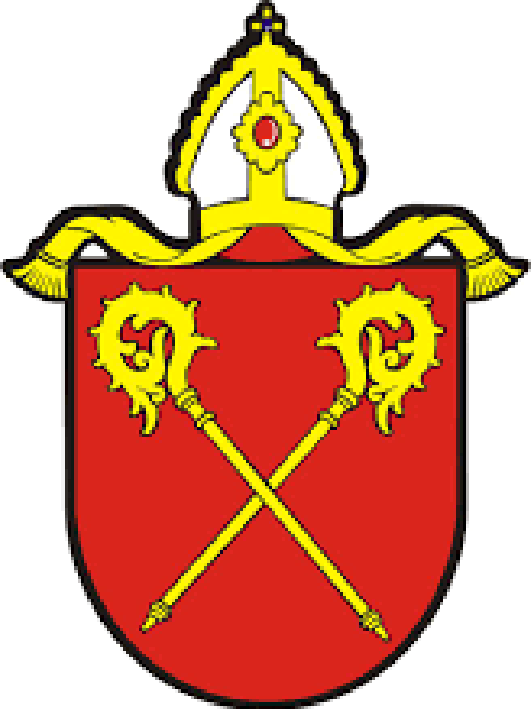 ÚZEMNĚ ANALYTICKÉ PODKLADYpro území 2116 - ORP Mnichovo HradištěRozbor udržitelného rozvoje území aktualizace 2020 textová částTKP geo s.r.o.	Ing. arch. Jan Kosík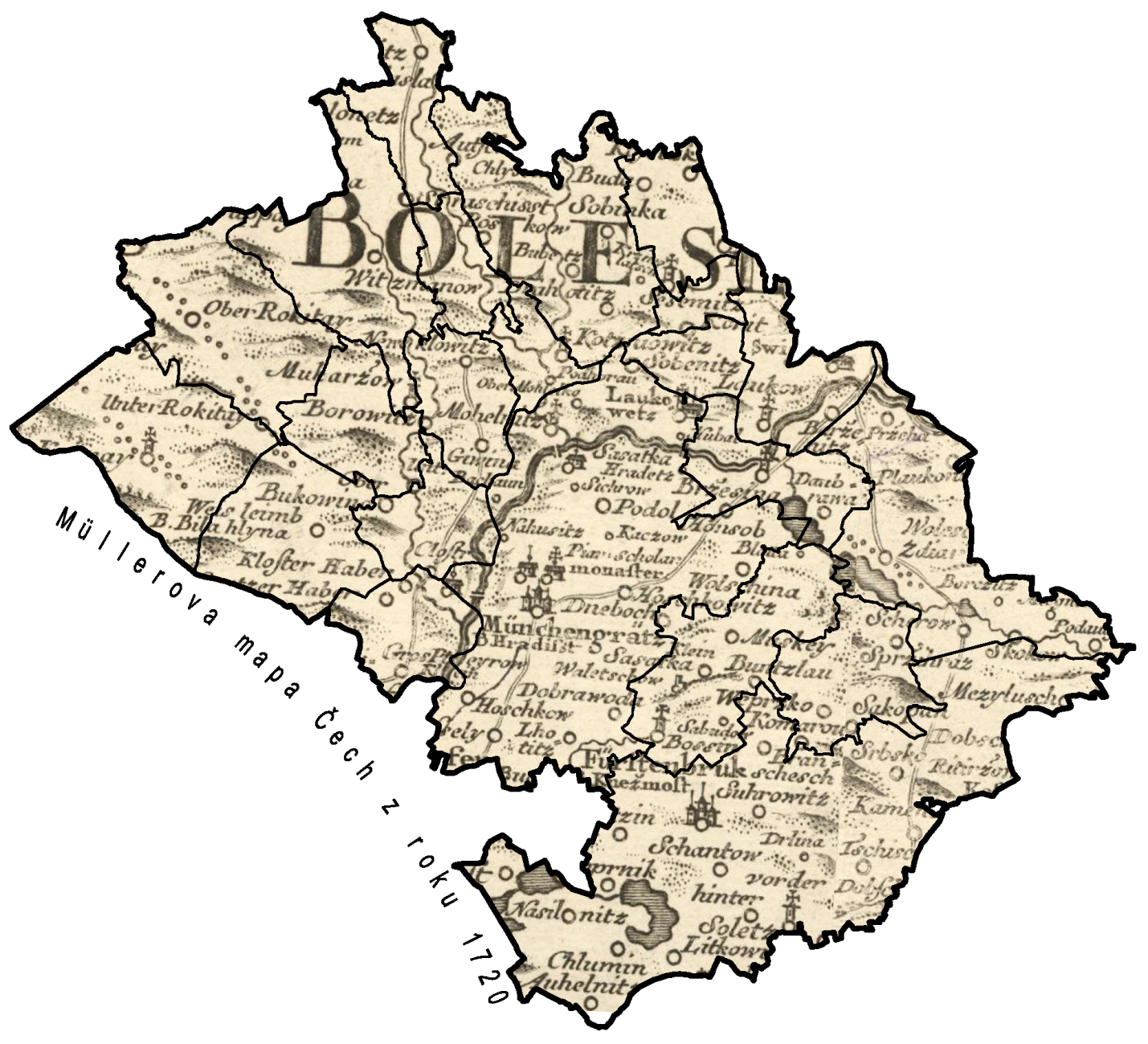 Plánská 1854/6	Jana Palacha 1121370 07 České Budějovice	293 01 Mladá Boleslav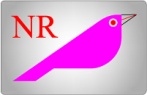 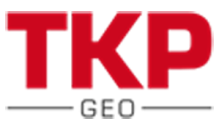 Obsah rozborů udržitelného rozvoje území	Seznam použitých zkratek	Úvod	str.	1Obec Bílá Hlína	str.	2Obec Boseň	str.	5Obec Branžež	str.	8Obec Březina	str.	11Obec Dolní Krupá	str.	14Obec Horní Bukovina	str.	17Obec Chocnějovice	str.	20Obec Jivina	str.	23Obec Klášter Hradiště nad Jizerou	str.	2610	Obec Kněžmost	str.	29Obec Koryta	str.	32Obec Loukov	str.	35Obec Loukovec	str.	38Obec Mnichovo Hradiště	str.	41Obec Mohelnice nad Jizerou	str.	45Obec Mukařov	str.	48Obec Neveklovice	str.	51Obec Ptýrov	str.	 54Obec Rokytá	str.	56Obec Sezemice	str.	60Obec Strážiště	str.	63Obec Žďár	str.	66Vyhodnocení stavu územních podmínek jednotlivých obcí v SO ORP MH	str.	69Přehled problémů nadmístního významu a záměrů nadmístního významu	str.	70Seznam použitých zkratekB		plochy bydleníBPEJ		bonitované půdně ekologické jednotkyEVL		evropsky významná lokalitaH		plochy smíšené výrobníHSZ		Hasičský záchranný sborPČR		Policie České republikyPP		přírodní památkaPR		přírodní parkPS		právní stavPUPFL		pozemky určené k plnění funkce lesaPÚR		Politika územního rozvoje ČR v aktualizovaném zněníRÚIAN		Registr územní identifikace, adres a nemovitostíS		plochy smíšené obytnéSčk.		Středočeský krajSO ORP MH	Správní obvod obce s rozšířenou působností Mnichovo HradištěÚP		územní plánÚSES		územní systém ekologické stabilityÚZ		úplné zněníV		plochy výrobníZÚ		zastavěné územíZÚR Sčk		Zásady územního rozvoje Středočeského kraje v aktualizovaném zněníÚvodPodklady pro rozbor udržitelného rozvoje území rozděleny do 13 tematických okruhů. Do těchto tematických okruhů jsou zařazena pouze hodnocená relevantní data jevů z let 2015 - 2019. Celý souhrn jevů dle Přílohy č. 1 k vyhlášce č. 500/2006 Sb. je součástí datového modelu.1. 	širší územní vztahy2. 	prostorové a funkční uspořádání území3. 	struktura osídlení4. 	sociodemografické podmínky a bydlení5. 	příroda a krajina6. 	vodní režim a horninové prostředí7. 	kvalita životního prostředí8. 	zemědělský půdní fond a pozemky určené k plnění funkcí lesa9. 	občanská vybavenost včetně její dostupnosti a veřejná prostranství10. 	dopravní a technická infrastruktura včetně jejich dostupnosti11. 	ekonomické a hospodářské podmínky12. 	rekreace a cestovní ruch13. 	bezpečnost a ochrana obyvatelPro účely posouzení podmínek udržitelného rozvoje bylo provedeno rozdělení 13 tematických okruhů na jednotlivé pilíře udržitelného rozvoje území Z, H, S (viz následující tabulka). Tyto pilíře by dále rozděleny do tří skupin a, b, c samostatně hodnocených a majících stejnou sílu nezávisle na počtu jevů zařazených do těchto skupin. Na základě tohoto dělení byly také vybírány indikátory tak, aby byly zastoupeny rovnoměrně všechny okruhy témat daných pilířů.Výsledná tabulka kartogramu vyhodnocení SO ORP MH obsahuje dle požadavku Sčk. pouze tři sloupce: název obce, číslo obce dle RÚIAN a hodnocení obce dle metodiky výčtem počátečních písmen pilířů se špatným stavem doplněné barvou kartogramu.Všechny pilíře dobré (prázdný textový řetězec), Z špatný stav pilíře Z (životního prostředí), H špatný stav pilíře H (hospodářský pilíř), S špatný stav pilíře S (sociální pilíř), HS špatný stav pilířů HS, ZHS špatný stav všech tří pilířů ZHS.Zařazení obce v rámci SO ORP MHStřední obec dle počtu obyvatel (100 - 499) s kompaktní rostlou zástavbou, dle PÚR leží mimo všechny rozvojové osy, oblasti a koridory dopravní a technické infrastruktury. Dle ZÚR leží obec mimo všechny rozvojové oblasti krajské úrovně, je cele zařazena do krajinného typu zvýšených hodnot H01. Obec nemá zpracovaný ÚP.Vyhodnocení obce z hlediska Životního prostředí - Z	environmentální pilířZ hlediska hodnocení pilíře Z se jedná o obec s dobrým stavem životního prostředí, který hlavně souvisí s neexistencí sledovaných negativních jevů v území, vysokým koeficientem ekologické stability, existencí většího množství vodních zdrojů pro zásobování pitnou vodou, nižšího podílu zastavěných ploch z celkové výměry obce, vyššího podílu ploch PUPFL a ploch území v I. a II. tř. ochrany z celkové výměry ZPF.Vyhodnocení obce z hlediska Hospodářského pilíře - H 	ekonomický pilířZ hlediska hodnocení pilíře H se jedná o obec se špatným stavem, který souvisí s existencí minimálního občanského vybavení (OÚ), minimální technické vybavenosti (vodovod).Tento stav je zmírněný existencí poměrně dobrého komunikačního napojení na okolní obce pomocí silnice II. tř. a vyšším podílem ekonomicky aktivního obyvatelstva.Vyhodnocení obce z hlediska Sociálního pilíře - S	sociodemografický pilířZ hlediska hodnocení pilíře S se jedná o obec se špatným stavem, který souvisí stejně jako v pilíři H s minimální občanskou a technickou vybaveností, neexistencí ÚP, nižším přírůstkem obyvatelstva a tím i nižším počtem dokončených bytů za sledované období. Nejsou zde žádné možnosti ubytování, stravování či koupání a ani sportovní či dětská hřiště. Územím neprocházejí žádné významné turistické stezky a dálkové cyklotrasy, na území se nevyskytují žádné významné kulturní památky. Zastavěné území je v kontaktu s I. a II. tř. ochrany BPEJ.Tento stav je zmírněný neexistencí sledovaných negativních jevů v území a existencí významného urbanistického a krajinného prvku Klokočská obora. Obec má dobrou dostupnost větších sídelních i průmyslových center (zejména Mnichova Hradiště a Mladé Boleslavi) a tím i dostupnost chybějícího občanského vybavení a pracovních příležitostí pro ty, co mají možnost se dopravovat autem. Negativem této možnosti je zvýšená hladina hluku v ZÚ podél silnice II. tř.Požadavky na ÚPDo navrhovaného ÚP zakreslit z datového modelu všechny jevy vyskytující se na území obce a případně je doplnit o aktuální údaje získané průzkumem území. Posoudit možnost vymezení rozvojových ploch pro bydlení, rekreaci a občanské vybavení s ohledem na limity území. Posoudit stávající dopravní a technickou infrastrukturu obce. Navrhnout způsob odstranění nedostatků této infrastruktury a určit způsob napojení vymezených rozvojových ploch na ni.Problémy v území	označení na problémovém výkresuPůdy I. a II. třídy ochrany BPEJ v kontaktu se ZÚ 	ZPFOhrožení obyvatel hlukem a provozem na silnici II. třídy	dBZáměry a problémy obce dle dotazníkuV záměru obce je výstavba 2 rodinných domů a 1 mobilního domku soukromými subjekty. Problémem je velmi silný provoz na silnici II/268, která prochází obcí a finanční nedostupnost vybudování kanalizace.Zařazení obce v rámci SO ORP MHStřední obec dle počtu obyvatel (100 - 499) s rozptýlenou zástavbou, dle PÚR leží mimo všechny rozvojové osy, oblasti a koridory dopravní a technické infrastruktury. Dle ZÚR leží obec mimo všechny rozvojové oblasti krajské úrovně, je cele zařazena do krajiny přírodní P02. Poslední platnou územně plánovací dokumentací je ÚZ ÚP po změně č. 1 s účinností k 14. 6. 2019.Vyhodnocení obce z hlediska Životního prostředí - Z	environmentální pilířZ hlediska hodnocení pilíře Z se jedná o obec s dobrým stavem životního prostředí, který souvisí s existencí všech významných sledovaných chráněných přírodních prvků s výjimkou VKP, vyššího podílu ploch ZPF a ploch území v I. a II. tř. ochrany z celkové výměry ZPF.Vyhodnocení obce z hlediska Hospodářského pilíře - H 	ekonomický pilířZ hlediska hodnocení pilíře H se jedná o obec s dobrým stavem, který souvisí s existencí dostatečného občanského vybavení i technické vybavenosti a dobrým komunikačním napojení na okolní obce pomocí silnice II. tř., nízkým podílem nezaměstnanosti a vyšším podílem ekonomicky aktivního obyvatelstva.Vyhodnocení obce z hlediska Sociálního pilíře - S	sociodemografický pilířZ hlediska hodnocení pilíře S se jedná o obec s dobrým stavem, který souvisí s dodrou technickou vybaveností, možnosti ubytování, stravování, existencí sportovních ploch a dětských hřišť. Územím procházejí významné turistické stezky, na území se vyskytuje významná kulturní památka Valečov včetně významného krajinného prvku Mužský, Příhrazské skály a významný vyhlídkový bod Na vyhlídce. To vše činí obec turisticky velice atraktivní.Kontakt ÚSES, I. a II. třídy ochrany BPEJ se ZÚ komplikuje obci případnou změnu vymezení zastavitelných ploch pro B a S.Obec má dobrou dostupnost větších sídelních i průmyslových center (zejména Mnichova Hradiště a Mladé Boleslavi) a tím i dostupnost chybějícího občanského vybavení a pracovních příležitostí pro ty, co mají možnost se dopravovat autem. Negativem této možnosti je zvýšená hladina hluku v ZÚ podél silnice II. tř.Požadavky na ÚPV navrhovaném ÚP respektovat metodiku způsobu označování ploch RZV a ploch změnových. Z datového modelu zakreslit všechny jevy vyskytující se na území obce a případně je doplnit o aktuální údaje získané průzkumem území. Ve změnách ÚP upravit značení rozvojových ploch tak, aby odpovídaly standardu a z datového modelu doplnit chybějící jevy včetně aktuálních údajů získaných průzkumem území.Problémy v území	označení na problémovém výkresuPůdy I. a II. třídy ochrany BPEJ v kontaktu se ZÚ 	ZPFÚSES v kontaktu se ZÚ	ÚSESOhrožení obyvatel hlukem a provozem na silnici II. třídy	dBZáměry a problémy obce dle dotazníkuObec nemá takové záměry a problémy, které by bylo potřeba uvést v této části dokumentace.Zařazení obce v rámci SO ORP MHStřední obec dle počtu obyvatel (100 - 499) s rozptýlenou volnou zástavbou, dle PÚR leží mimo všechny rozvojové osy, oblasti a koridory dopravní a technické infrastruktury. Dle ZÚR leží obec mimo všechny rozvojové oblasti krajské úrovně, je cele zařazena do krajiny přírodní P02. Poslední platnou územně plánovací dokumentací je ÚZ ÚP po změně č. 1 s účinností k 11. 4. 2019.Vyhodnocení obce z hlediska Životního prostředí - Z	environmentální pilířZ hlediska hodnocení pilíře Z se jedná o obec s dobrým stavem životního prostředí, který souvisí neexistencí sledovaných negativních jevů v území, existencí všech významných sledovaných chráněných přírodních prvků s výjimkou VKP, zdrojů pitné vody a vyššího podílu vodních ploch.Negativní vliv na životní prostředí má vyšší podíl zastavěných ploch a nižší podíly lesní půdy včetně nižšího podílu ploch ZPF a ploch území v I. a II. tř. ochrany z celkové výměry ZPF.Vyhodnocení obce z hlediska Hospodářského pilíře - H 	ekonomický pilířZ hlediska hodnocení pilíře H se jedná o obec se špatným stavem, který souvisí s existencí minimálního občanského vybavení (OÚ), minimální technické vybavenosti (vodovod).Tento stav je zmírněný možností ubytování, stravování, existencí sportovních ploch, nízkým podílem nezaměstnanosti a vyšším podílem ekonomicky aktivního obyvatelstva.Vyhodnocení obce z hlediska Sociálního pilíře - S	sociodemografický pilířZ hlediska hodnocení pilíře S se jedná o obec se špatným stavem, který souvisí stejně jako v pilíři H s minimální občanskou a technickou vybaveností, vyšším průměrným věkem, nižším přírůstkem obyvatelstva a tím i nižším počtem dokončených bytů za sledované období. Obec má problematickou dostupnost větších sídelních i průmyslových center. Kontakt ÚSES, I. a II. třídy ochrany BPEJ se ZÚ komplikuje obci případnou změnu vymezení zastavitelných ploch pro B a S.Tento stav je zmírněný nižším saldem migrace, možností bytování, stravování, koupání a existencí sportovních ploch. Územím procházejí významné turistické stezky a na území se vyskytuje významná krajinná hodnota Příhrazské skály. To vše činí obec turisticky atraktivní. Absence zdrojů hluku umožňuje klidné bydlení i rekreaci.Požadavky na ÚPV navrhovaném ÚP respektovat metodiku způsobu označování ploch RZV a ploch změnových. Z datového modelu zakreslit všechny jevy vyskytující se na území obce a případně je doplnit o aktuální údaje získané průzkumem území. Ve změnách ÚP upravit značení rozvojových ploch tak, aby odpovídaly standardu a z datového modelu doplnit chybějící jevy včetně aktuálních údajů získaných průzkumem území.Problémy v území	označení na problémovém výkresuPůdy I. a II. třídy ochrany BPEJ v kontaktu se ZÚ 	ZPFÚSES v kontaktu se ZÚ	ÚSESZáměry a problémy obce dle dotazníkuObec nemá takové záměry a problémy, které by bylo potřeba uvést v této části dokumentace.Zařazení obce v rámci SO ORP MHStřední obec dle počtu obyvatel (100 - 499) je lokálním centrem s kompaktní rostlou zástavbou, dle PÚR leží v rozvojové ose OS3 Rozvojová osa Praha–Liberec–hranice ČR/Německo, Polsko (-Görlitz/Zgorzelec) mimo všechny rozvojové oblasti. Dle ZÚR leží obec mimo všechny rozvojové oblasti krajské úrovně, je částečně zařazena do krajiny přírodní P02 (východní část) a krajiny relativně vyvážené N02. Obec má ÚP s účinností k 19. 10. 2010.Vyhodnocení obce z hlediska Životního prostředí - Z	environmentální pilířZ hlediska hodnocení pilíře Z se jedná o obec s dobrým stavem životního prostředí, který souvisí s existencí většiny významných sledovaných chráněných přírodních prvků a vyššího podílu vodních ploch.Negativní vliv na životní prostředí má vyšší podíl zastavěných ploch, nižší podíl lesní půdy z celkové výměry obce a nižší podíl ploch v I. a II. tř. ochrany z celkové výměry ZPF.Vyhodnocení obce z hlediska Hospodářského pilíře - H 	ekonomický pilířZ hlediska hodnocení pilíře H se jedná o obec s dobrým stavem, který souvisí s existencí postačujícího občanského vybavení (OÚ, mateřská škola, sportoviště a dětské hřiště), s dobrou technickou vybaveností, nízkou nezaměstnaností, vyšším podílem ekonomicky aktivního obyvatelstva a možností ubytování. Obec má velmi dobrou dostupnost větších sídelních i průmyslových center (zejména Mnichova Hradiště a Mladé Boleslavi) a tím i dostupnost chybějícího vyššího občanského vybavení a pracovních příležitostí pro ty, co mají možnost dopravovat se autem.Vyhodnocení obce z hlediska Sociálního pilíře - S	sociodemografický pilířZ hlediska hodnocení pilíře S se jedná o obec s dobrým stavem, který souvisí stejně jako v pilíři H s postačující občanskou a technickou vybaveností. Územím procházejí významné turistické stezky a dálkové cyklotrasy a na území se vyskytují významné krajinné hodnoty Geopark Český ráj a Příhrazské skály.Negativně působí v tomto hodnocení nižší přírůstek obyvatel a s tím spojený nižší přírůstek bytů za sledované období a vyšší průměrný věk. Kontakt prvků ÚSES a I. a II. třídy ochrany BPEJ s ZÚ a ochranná pásma letiště značně komplikují další možný rozvoj obce včetně změn ÚP. Existence letiště, dálnice, železnice a komunikace II. tř. v blízkosti ZÚ velmi zvyšuje hladinu hluku. Ochranná pásma letiště mohou značně zkomplikovat další možný rozvoj obce včetně změn ÚP.Požadavky na ÚPV navrhovaném ÚP respektovat metodiku způsobu označování ploch RZV a ploch změnových. Z datového modelu zakreslit všechny jevy vyskytující se na území obce a případně je doplnit o aktuální údaje získané průzkumem území. Ve změnách ÚP upravit značení rozvojových ploch tak, aby odpovídaly standardu a z datového modelu doplnit chybějící jevy včetně aktuálních údajů získaných průzkumem území.Problémy v území	označení na problémovém výkresuPůdy I. a II. třídy ochrany BPEJ v kontaktu se ZÚ 	ZPFÚSES v kontaktu se ZÚ	ÚSESOhrožení obyvatel hlukem dálnice D10 silnice II. třídy	dBOhrožení obyvatel hlukem letištěm LKMH	dBLZáměry a problémy obce dle dotazníkuObec nemá takové záměry a problémy, které by bylo potřeba uvést v této části dokumentace.Zařazení obce v rámci SO ORP MHStřední obec dle počtu obyvatel (100 - 499) s kompaktní rostlou zástavbou je lokálním centrem, dle PÚR leží mimo všechny rozvojové osy, oblasti a koridory dopravní a technické infrastruktury. Dle ZÚR leží obec mimo všechny rozvojové oblasti krajské úrovně, je cele zařazena do krajinného typu zvýšených hodnot H01. Obec má ÚP s účinností k 29. 9. 2010.Vyhodnocení obce z hlediska Životního prostředí - Z	environmentální pilířZ hlediska hodnocení pilíře Z se jedná o obec s dobrým stavem životního prostředí, který hlavně souvisí s neexistencí sledovaných negativních jevů v území, vysokým koeficientem ekologické stability spolu s vyšším podílem lesních ploch a nižším podílen zastavěných ploch.Vyhodnocení obce z hlediska Hospodářského pilíře - H 	ekonomický pilířZ hlediska hodnocení pilíře H se jedná o obec se špatným stavem, který přes občanské vybavení (OÚ, mateřská škola) souvisí s existencí pouze minimální technické vybavenosti (vodovod pouze v části obce) a vyššího míry nezaměstnaností.Tento stav je zmírněný větším podílem navrhovaných rozvojových ploch pro H a V a existencí poměrně dobrého komunikačního napojení na okolní obce pomocí silnice II. tř. a vyšším podílem ekonomicky aktivního obyvatelstva.Vyhodnocení obce z hlediska Sociálního pilíře - S	sociodemografický pilířZ hlediska hodnocení pilíře S se jedná o obec se špatným stavem, který souvisí stejně jako v pilíři H s minimální technickou vybaveností, vyšším průměrným věkem, nižším přírůstkem obyvatelstva a tím i nižším počtem dokončených bytů za sledované období. Nejsou zde žádné možnosti ubytování, stravování či koupání a ani sportovní či dětská hřiště. Územím neprocházejí žádné významné turistické stezky a dálkové cyklotrasy. Případný rozvoj obce je komplikován kontaktem I. a II. třídy ochrany BPEJ se ZÚ. Dostupnost zdravotnického zařízení, PČR, a HSZ je i přes existenci silnice II. tř. časově problematická.Tento stav je zmírněný absencí sledovaných negativních jevů, malým saldem migrace a na území se nevyskytují žádné sledované významné kulturní památky, významné urbanistické a krajinné hodnoty. Existence silnice II. tř. je spojená se zvýšenou hladinou hluku v ZÚ.Požadavky na ÚPV navrhovaném ÚP respektovat metodiku způsobu označování ploch RZV a ploch změnových. Z datového modelu zakreslit všechny jevy vyskytující se na území obce a případně je doplnit o aktuální údaje získané průzkumem území. Ve změnách ÚP upravit značení rozvojových ploch tak, aby odpovídaly standardu a z datového modelu doplnit chybějící jevy včetně aktuálních údajů získaných průzkumem území.Problémy v území	označení na problémovém výkresuÚSES v kontaktu se ZÚ	ÚSESOhrožení obyvatel hlukem a provozem silnicí II. třídy	dBZáměry a problémy obce dle dotazníkuObec nemá takové záměry a problémy, které by bylo potřeba uvést v této části dokumentace.Zařazení obce v rámci SO ORP MHStřední obec dle počtu obyvatel (100 - 499) s mírně rozvolněnou rostlou zástavbou, dle PÚR leží mimo všechny rozvojové osy, oblasti a koridory dopravní a technické infrastruktury. Dle ZÚR leží obec mimo všechny rozvojové oblasti krajské úrovně, je cele zařazena do krajiny relativně vyvážené N02. Obec má ÚP s účinností k 9. 4. 2011.Vyhodnocení obce z hlediska Životního prostředí - Z	environmentální pilířZ hlediska hodnocení pilíře Z se jedná o obec s dobrým stavem životního prostředí, který i přes neexistenci všech významných sledovaných chráněných přírodních prvků souvisí s absencí většiny sledovaných negativních jevů v území, vyššího podílu ploch ZPF a podílu ploch území v I. a II. tř. ochrany z celkové výměry ZPF.Vyhodnocení obce z hlediska Hospodářského pilíře - H 	ekonomický pilířZ hlediska hodnocení pilíře H se jedná o obec se špatným stavem, který souvisí s menší občanskou a technickou vybaveností obce a o něco menším podílem ekonomicky aktivního obyvatelstva k počtu obyvatel obce.Tento stav je zmírněn menší mírou nezaměstnanosti, možností ubytování, stravování, koupání a existencí sportovních ploch a dětských hřišť.Vyhodnocení obce z hlediska Sociálního pilíře - S	sociodemografický pilířZ hlediska hodnocení pilíře S se jedná o obec se špatným stavem, který souvisí stejně jako v pilíři H s menší občanskou a technickou vybaveností, vyšším průměrným věkem, nižším přírůstkem obyvatelstva a tím i nižším počtem dokončených bytů za sledované období. Na území se nevyskytují žádné významné kulturní památky ani významné urbanistické a krajinné hodnoty území.Tento stav je zmírněný neexistencí sledovaných negativních jevů v území a nízkým saldem migrace. Obec má relativně dobrou dostupnost větších sídelních i průmyslových center (zejména Mnichova Hradiště). Územím prochází významná turistická stezka. Možnosti ubytování, stravování a koupání činí obec turisticky relativně atraktivní. Absence zdrojů hluku umožňuje klidné bydlení i rekreaci. Podíl ploch vymezených v ÚP pro B a S je nadprůměrně vysoký, což na jedné straně vytváří velkou rezervu pro rozvoj obce, ale na druhé straně velice limituje možnost změny ÚP.Požadavky na ÚPV navrhovaném ÚP respektovat metodiku způsobu označování ploch RZV a ploch změnových. Z datového modelu zakreslit všechny jevy vyskytující se na území obce a případně je doplnit o aktuální údaje získané průzkumem území. Ve změnách ÚP upravit značení rozvojových ploch tak, aby odpovídaly standardu a z datového modelu doplnit chybějící jevy včetně aktuálních údajů získaných průzkumem území.Problémy v území	označení na problémovém výkresuÚSES v kontaktu se ZÚ	ÚSESZáměry a problémy obce dle dotazníkuV záměru obce je revitalizace vodní nádrže Horní Bukovina [Z-06-001] a rekonstrukce komplexu převlékáren s kiosky [Z-06-002].Obec nemá takové problémy, které by bylo potřeba uvést v této části dokumentace.Zařazení obce v rámci SO ORP MHStřední obec dle počtu obyvatel (100 - 499) s velmi rozptýlenou rostlou zástavbou, dle PÚR leží mimo všechny rozvojové osy, oblasti a koridory dopravní a technické infrastruktury. Dle ZÚR leží obec mimo všechny rozvojové oblasti krajské úrovně, je cele zařazena do krajiny relativně vyvážené N02. Poslední platnou územně plánovací dokumentací je ÚZ ÚP po změně č. 2 s účinností k 27. 7. 2019.Vyhodnocení obce z hlediska Životního prostředí - Z	environmentální pilířZ hlediska hodnocení pilíře Z se jedná o obec se špatným stavem životního prostředí. Toto hodnocení je způsobeno neexistencí většiny sledovaných významných krajinných hodnot, vyšším podílem zastavěných pozemků a nižším podílem ploch území v I. a II. tř. ochrany z celkové výměry ZPF.Tento stav je zmírněn neexistencí sledovaných negativních jevů v území a větším podílem ploch v ZPF a PUPFL.Vyhodnocení obce z hlediska Hospodářského pilíře - H 	ekonomický pilířZ hlediska hodnocení pilíře H se jedná o obec se špatným stavem, který souvisí s minimální občanskou a technickou vybaveností obce.Tento stav je zmírněn menší mírou nezaměstnanosti, větším podílem ekonomicky aktivního obyvatelstva k počtu obyvatel obce, možností stravování a existencí sportovních ploch a dětských hřišť.Vyhodnocení obce z hlediska Sociálního pilíře - S	sociodemografický pilířZ hlediska hodnocení pilíře S se jedná o obec se špatným stavem, který souvisí stejně jako v pilíři H s minimální občanskou a technickou vybaveností, nižším přírůstkem obyvatelstva a tím i nižším počtem dokončených bytů za sledované období. Územím prochází významná turistická stezka Svatojakubská poutní cesta a dálkové cyklotrasy. Na území se nevyskytují žádné sledované významné kulturní památky ani významné urbanistické a krajinné hodnoty území. Obec je zvláště v zimních měsících špatně dostupná pro zdravotní péči, HSZ a PČR.Tento stav je zmírněný neexistencí většiny sledovaných negativních jevů v území a existencí jednotky SDH.Požadavky na ÚPV navrhovaném ÚP respektovat metodiku způsobu označování ploch RZV a ploch změnových. Z datového modelu zakreslit všechny jevy vyskytující se na území obce a případně je doplnit o aktuální údaje získané průzkumem území. Ve změnách ÚP upravit značení rozvojových ploch tak, aby odpovídaly standardu a z datového modelu doplnit chybějící jevy včetně aktuálních údajů získaných průzkumem území.Problémy v území	označení na problémovém výkresuPůdy I. a II. třídy ochrany BPEJ v kontaktu se ZÚ 	ZPFZáměry a problémy obce dle dotazníkuObec nemá takové záměry a problémy, které by bylo potřeba uvést v této části dokumentace.Zařazení obce v rámci SO ORP MHStřední obec dle počtu obyvatel (100 - 499) je lokálním centrem s kompaktní rostlou zástavbou, dle PÚR leží mimo všechny rozvojové osy, oblasti a koridory dopravní a technické infrastruktury. Dle ZÚR leží obec mimo všechny rozvojové oblasti krajské úrovně, je cele zařazena do krajiny relativně vyvážené N02. Poslední platnou územně plánovací dokumentací je ÚZ ÚP po změně č. 2 s účinností k 30. 5. 2020.Vyhodnocení obce z hlediska Životního prostředí - Z	environmentální pilířZ hlediska hodnocení pilíře Z se jedná o obec se špatným stavem životního prostředí. Toto hodnocení je způsobeno neexistencí většiny sledovaných významných krajinných hodnot, vyšším podílem zastavěných pozemků a nižším podílem lesních ploch z celkové výměry obce.Tento stav je zmírněn větším podílem zemědělské půdy z celkové výměry obce a větším podílem ploch v I. a II. tř. ochrany z celkové výměry ZPF.Vyhodnocení obce z hlediska Hospodářského pilíře - H 	ekonomický pilířZ hlediska hodnocení pilíře H se jedná o obec s dobrým stavem, který souvisí s existencí postačujícího občanského vybavení (OÚ, mateřská škola, sportoviště a dětské hřiště), dobrou technickou vybaveností, nízkou nezaměstnaností, vyšším podílem ekonomicky aktivního obyvatelstva a možností stravování.Vyhodnocení obce z hlediska Sociálního pilíře - S	sociodemografický pilířZ hlediska hodnocení pilíře S se jedná o obec s dobrým stavem, který souvisí stejně jako v pilíři H s dobrou občanskou a technickou vybaveností, nižším průměrným věkem a nízkým saldem migrace. Obec je relativně dobře dostupná pro zdravotní péči HSZ a PČR.Negativně působí v tomto hodnocení nižší přírůstek obyvatel a s tím spojený nižší přírůstek bytů za sledované období a vyšší průměrný věk. Na území se nevyskytují žádné významné kulturní památky ani významné urbanistické a krajinné hodnoty území. Podíl ploch vymezených v ÚP pro B a S je nadprůměrně vysoký, což na jedné straně vytváří velkou rezervu pro rozvoj obce, ale na druhé straně velice limituje možnost změny ÚP. Požadavky na ÚPV navrhovaném ÚP respektovat metodiku způsobu označování ploch RZV a ploch změnových. Z datového modelu zakreslit všechny jevy vyskytující se na území obce a případně je doplnit o aktuální údaje získané průzkumem území. Ve změnách ÚP upravit značení rozvojových ploch tak, aby odpovídaly standardu a z datového modelu doplnit chybějící jevy včetně aktuálních údajů získaných průzkumem území.Problémy v území	označení na problémovém výkresuPůdy I. a II. třídy ochrany BPEJ v kontaktu se ZÚ 	ZPFZáměry a problémy obce dle dotazníkuObec nemá takové záměry a problémy, které by bylo potřeba uvést v této části dokumentace.Zařazení obce v rámci SO ORP MHVelká obec dle počtu obyvatel (500 - 2200) je lokálním centrem s částečně kompaktní rostlou zástavbou, dle PÚR leží obec v rozvojové ose OS3 Rozvojová osa Praha–Liberec–hranice ČR/Německo, Polsko (-Görlitz/Zgorzelec) mimo všechny rozvojové oblasti. Dle ZÚR leží obec v rozvojové oblasti krajské úrovně OBk2 Mladá Boleslav Mnichovo Hradiště, je cele zařazena do krajiny relativně vyvážené N02. Poslední platnou územně plánovací dokumentací je ÚZ ÚP po změně č. 2 s účinností k 4. 6. 2020.Vyhodnocení obce z hlediska Životního prostředí - Z	environmentální pilířZ hlediska hodnocení pilíře Z se jedná o obec se špatným stavem životního prostředí. Toto hodnocení je způsobeno neexistencí většiny sledovaných významných krajinných hodnot, vyššího podílu zastavěných pozemků a nižšího podílu ploch území v I. a II. tř. ochrany z celkové výměry ZPF.Tento stav je zmírněn absencí některých rizik v území a větším podílem vodních ploch a ploch ZPF z celkové výměry obce.Vyhodnocení obce z hlediska Hospodářského pilíře - H 	ekonomický pilířZ hlediska hodnocení pilíře H se jedná o obec s dobrým stavem, který souvisí s existencí postačujícího občanského vybavení (OÚ, mateřská škola, škola, sportoviště a dětské hřiště), nadprůměrnou technickou vybaveností, nízkou nezaměstnaností, vysokým podílem zastavitelných ploch pro H a V, možností ubytování, stravování a koupání.Vyhodnocení obce z hlediska Sociálního pilíře - S	sociodemografický pilířZ hlediska hodnocení pilíře S se jedná o obec s dobrým stavem, který souvisí stejně jako v pilíři H s nadprůměrnou občanskou a technickou vybaveností, vysokým podílem zastavitelných ploch pro B a S, nižším průměrným věkem, větším přírůstkem obyvatelstva a s tím souvisejícím počtem nových bytů za sledované období. Na území se vyskytují jedna významná kulturní památka vstupní portál chrámu bývalého kláštera a jeho „krypta“. Přes území obce přecházejí významné turistické a cyklistické trasy. Obec je díky silnici II. tř. dobře dostupná pro zdravotní péči HSZ, PČR včetně větších sídelních i průmyslových center (zejména Mnichova Hradiště a Mladé Boleslavi) a tím i pro chybějící vyšší občanské vybavení a pracovní příležitosti pro ty, co mají možnost se dopravovat autem.Negativně působí v tomto hodnocení vyšší saldo migrace a existence záplavového území. Podíl ploch vymezených v ÚP pro B a S je nadprůměrně vysoký, což na jedné straně vytváří velkou rezervu pro rozvoj obce, ale na druhé straně velice limituje možnost změny ÚP. Rovněž kontakt prvků ÚSES a I. a II. třídy ochrany BPEJ s ZÚ a ochranná pásma letiště mohou značně zkomplikovat další možný rozvoj obce včetně změn ÚP.Požadavky na ÚPV navrhovaném ÚP respektovat metodiku způsobu označování ploch RZV a ploch změnových. Z datového modelu zakreslit všechny jevy vyskytující se na území obce a případně je doplnit o aktuální údaje získané průzkumem území. Ve změnách ÚP upravit značení rozvojových ploch tak, aby odpovídaly standardu a z datového modelu doplnit chybějící jevy včetně aktuálních údajů získaných průzkumem území.Problémy v území	označení na problémovém výkresuPůdy I. a II. třídy ochrany BPEJ v kontaktu se ZÚ 	ZPFÚSES v kontaktu se ZÚ	ÚSESOhrožení obyvatel hlukem a provozem silnice II. třídy	dBZáměry a problémy obce dle dotazníkuObec nemá takové záměry a problémy, které by bylo potřeba uvést v této části dokumentace.Zařazení obce v rámci SO ORP MHVelká obec lokální centrum dle počtu obyvatel (500 - 2200) s velmi roztříštěnou zástavbou, která je způsobena správním dělením obce s obecním a stavebním úřadem, dle PÚR leží obec mimo všechny rozvojové osy, oblasti a koridory dopravní a technické infrastruktury. Dle ZÚR leží obec mimo všechny rozvojové oblasti krajské úrovně, je jižní část zařazena do krajiny relativně vyvážené N02 a severovýchodní do krajiny přírodní P02. Obec má ÚP s účinností k 21. 10. 2017.Vyhodnocení obce z hlediska Životního prostředí - Z	environmentální pilířZ hlediska hodnocení pilíře Z se jedná o obec s dobrým stavem životního prostředí, který souvisí s existencí všech významných sledovaných chráněných přírodních prvků.Negativně působí o něco nižší koeficient ekologické stability, vyšší podíl zastavěných ploch a nižší podíl lesních ploch a pozemků v I. a II. tř. ochrany z celkové výměry ZPF.Vyhodnocení obce z hlediska Hospodářského pilíře - H 	ekonomický pilířZ hlediska hodnocení pilíře H se jedná o obec s dobrým stavem, který souvisí s existencí úměrného občanského a technického vybavení jakožto významného centra. Rozsah vybavenosti se ale v jednotlivých k. ú. místních částí značně liší a převažuje jenom v minimálním rozsahu. Celkově je v obci vysoký podíl zastavitelných ploch pro H a V a nízká míra nezaměstnanosti. Je zde možnost ubytování, stravování a koupání.Negativně působí pouze nižší podíl ekonomicky aktivního obyvatelstva.Vyhodnocení obce z hlediska Sociálního pilíře - S	sociodemografický pilířZ hlediska hodnocení pilíře S se jedná o obec s dobrým stavem, který souvisí stejně jako v pilíři H s úměrným občanským a technickým vybavením, nižším průměrným věkem, větším přírůstkem obyvatel a s tím i související počet nových bytů za sledované období. Na území obce se vyskytuje významná krajinná hodnota geopark Český ráj a Příhrazské skály. Přes území obce přecházejí významné turistické trasy Díky silnici II. tř. je na většině území dobře dostupná zdravotní péče, HSZ a PČR. Obec je východiskem do turisticky atraktivní oblasti Českého ráje a Příhrazských skal.Negativně působí v tomto hodnocení vyšší saldo migrace a existence záplavového území. Kontakt prvků ÚSES a I. a II. třídy ochrany BPEJ se ZÚ může značně zkomplikovat další možný rozvoj obce včetně změn ÚP na velmi dlouhou dobu. Vlivem zvýšené intenzity dopravy na silnici II. tř. je vyšší i hladina hluku v jednotlivých ZÚ, kterými tato komunikace prochází.Požadavky na ÚPV navrhovaném ÚP respektovat metodiku způsobu označování ploch RZV a ploch změnových. Z datového modelu zakreslit všechny jevy vyskytující se na území obce a případně je doplnit o aktuální údaje získané průzkumem území. Ve změnách ÚP upravit značení rozvojových ploch tak, aby odpovídaly standardu a z datového modelu doplnit chybějící jevy včetně aktuálních údajů získaných průzkumem území.Problémy v území	označení na problémovém výkresuPůdy I. a II. třídy ochrany BPEJ v kontaktu se ZÚ 	ZPFÚSES v kontaktu se ZÚ	ÚSESOhrožení obyvatel hlukem a provozem silnice II. třídy	dBNereálné vedení obchvatu Kněžmosta v ZÚR přes ZÚ	ZÚRZáměry a problémy obce dle dotazníkuObec nemá takové záměry a problémy, které by bylo potřeba uvést v této části dokumentace.Zařazení obce v rámci SO ORP MHMalá obec dle počtu obyvatel (50 - 99) s kompaktní rostlou zástavbou, dle PÚR leží obec v rozvojové ose OS3 Rozvojová osa Praha–Liberec–hranice ČR/Německo, Polsko (-Görlitz/Zgorzelec) mimo všechny rozvojové oblasti. Dle ZÚR leží obec mimo všechny rozvojové oblasti krajské úrovně, je cele zařazena do krajiny relativně vyvážené N02. Poslední platnou územně plánovací dokumentací je změna č. 1 s účinností k 27. 10. 2009.Vyhodnocení obce z hlediska Životního prostředí - Z	environmentální pilířZ hlediska hodnocení pilíře Z se jedná o obec s dobrým stavem životního prostředí, který souvisí s existencí zdrojů pitné vody, neexistencí sledovaných negativních jevů v území a vyššího podílu zemědělské půdy z celkové výměry obce včetně vyššího podíl ploch v I. a II. tř. ochrany z celkové výměry ZPF.Negativní vliv na životní prostředí má neexistence všech významných sledovaných chráněných přírodních prvků na území obce, nízký koeficient ekologické stability, vyšší podíl zastavěných ploch, nižší podíl lesní půdy.Vyhodnocení obce z hlediska Hospodářského pilíře - H 	ekonomický pilířZ hlediska hodnocení pilíře H se jedná o obec se špatným stavem, který souvisí s existencí minimálního občanského vybavení (OÚ), minimální technické vybavenosti (vodovod).Tento stav je zmírněný, nízkým podílem nezaměstnanosti a vyšším podílem ekonomicky aktivního obyvatelstva.Vyhodnocení obce z hlediska Sociálního pilíře - S	sociodemografický pilířZ hlediska hodnocení pilíře S se jedná o obec se špatným stavem, který souvisí stejně jako v pilíři H s minimální občanskou a technickou vybaveností, vyšším průměrným věkem, nižším přírůstkem obyvatelstva a tím i nižším počtem dokončených bytů za sledované období. Kontakt prvků ÚSES a I. a II. třídy ochrany BPEJ s ZÚ může značně zkomplikovat další možný rozvoj obce včetně změn ÚP. Na území obce se nevyskytují významné kulturní památky, významné urbanistické a krajinné hodnoty včetně významných turistických a cyklistických tras. Obec má problematickou dostupnost zdravotní péče, HSZ a PČR a větších sídelních i průmyslových center s vyšší občanskou vybaveností.Tento stav je zmírněný dosud nevyužitým vyšším podílem zastavitelných ploch pro B a S, což na jedné straně vytváří velkou rezervu pro rozvoj obce, ale na druhé straně velice limituje možnost změny ÚP. Kladem obce je i nižší saldo migrace.Požadavky na ÚPV navrhovaném ÚP respektovat metodiku způsobu označování ploch RZV a ploch změnových. Z datového modelu zakreslit všechny jevy vyskytující se na území obce a případně je doplnit o aktuální údaje získané průzkumem území. Ve změnách ÚP upravit značení rozvojových ploch tak, aby odpovídaly standardu a z datového modelu doplnit chybějící jevy včetně aktuálních údajů získaných průzkumem území.Problémy v území	označení na problémovém výkresuPůdy I. a II. třídy ochrany BPEJ v kontaktu se ZÚ 	ZPFÚSES v kontaktu se ZÚ	ÚSESZáměry a problémy obce dle dotazníkuZáměrem obce je, aby obytná výstavba v obci měla venkovský charakter [Z-11-001]. Obec nemá takové problémy, které by bylo potřeba uvést v této části dokumentace.Zařazení obce v rámci SO ORP MHStřední obec dle počtu obyvatel (100 - 499) s rozptýlenou rostlou zástavbou, dle PÚR leží obec v rozvojové ose OS3 Rozvojová osa Praha–Liberec–hranice ČR/Německo, Polsko (-Görlitz/Zgorzelec) mimo všechny rozvojové oblasti. Dle ZÚR leží obec mimo všechny rozvojové oblasti krajské úrovně, je cele zařazena do krajiny relativně vyvážené N02. Obec nemá platný ÚP. V době zpracování této dokumentace je vydán Návrh Územního plánu Loukov pro veřejné projednání.Vyhodnocení obce z hlediska Životního prostředí - Z	environmentální pilířZ hlediska hodnocení pilíře Z se jedná o obec s dobrým stavem životního prostředí, který souvisí s existencí většiny významných sledovaných chráněných přírodních prvků s výjimkou velkoplošných ZCHÚ, VKP a NATURY 2000, vyššího podílu vodních ploch, existence zdrojů pitné vody, neexistencí většiny sledovaných negativních jevů v území a vyššího podílu zemědělské půdy z celkové výměry obce.Negativní vliv na životní prostředí má vyšší podíl zastavěných ploch a nižší podíl lesní půdy.Vyhodnocení obce z hlediska Hospodářského pilíře - H 	ekonomický pilířZ hlediska hodnocení pilíře H se jedná o obec se špatným stavem, který souvisí s existencí minimálního občanského vybavení (OÚ), velkou mírou nezaměstnanosti a nižším podílem ekonomicky aktivního obyvatelstva k počtu obyvatel obce.Tento stav je zmírněný téměř úplnou technickou vybaveností (voda, plyn, dálnice, silnice II. třída a železnice) nízkým podílem nezaměstnanosti a vyšším podílem zastavitelných ploch H a V v navrhovaném ÚP.Vyhodnocení obce z hlediska Sociálního pilíře - S	sociodemografický pilířZ hlediska hodnocení pilíře S se jedná o obec se špatným stavem, který souvisí stejně jako v pilíři H s minimální občanskou vybaveností, vyšším průměrným věkem, nižším přírůstkem obyvatelstva a tím i nižším počtem dokončených bytů za sledované období. Na území obce se nevyskytují významné urbanistické a krajinné hodnoty, území s I. a II. třídy ochrany BPEJ jsou v kontaktu se ZÚ. Obec má problematickou dostupnost zdravotní péče, HSZ, PČR a větších sídelních i průmyslových center s vyšší občanskou vybaveností.Tento stav je zmírněný dosud nižším saldem migrace, možnosti stravování, existencí významné kulturní památky vesnické památkové zóny a průchodem významné cyklistické trasy územím obce.Požadavky na ÚPV navrhovaném ÚP respektovat metodiku způsobu označování ploch RZV a ploch změnových. Z datového modelu zakreslit všechny jevy vyskytující se na území obce a případně je doplnit o aktuální údaje získané průzkumem území. Ve změnách ÚP upravit značení rozvojových ploch tak, aby odpovídaly standardu a z datového modelu doplnit chybějící jevy včetně aktuálních údajů získaných průzkumem území.Problémy v území	označení na problémovém výkresuPůdy I. a II. třídy ochrany BPEJ v kontaktu se ZÚ 	ZPFÚSES v kontaktu se ZÚ	ÚSESOhrožení obyvatel hlukem dálnice D10 silnice II. třídy	dBOhrožení obyvatel hlukem letištěm LKMH	dBLZáměry a problémy obce dle dotazníkuObec nemá takové záměry a problémy, které by bylo potřeba uvést v této části dokumentace.Zařazení obce v rámci SO ORP MHStřední obec dle počtu obyvatel (100 - 499) je lokálním centrem s roztříštěnou rostlou zástavbou, dle PÚR leží obec v rozvojové ose OS3 Liberec–hranice ČR/Německo, Polsko (-Görlitz/Zgorzelec) mimo všechny rozvojové oblasti. Dle ZÚR leží obec mimo všechny rozvojové oblasti krajské úrovně, je cele zařazena do krajiny relativně vyvážené N02. Poslední platnou územně plánovací dokumentací je ÚZ ÚP po změně č. 1 s účinností k 8. 2. 2020.Vyhodnocení obce z hlediska Životního prostředí - Z	environmentální pilířZ hlediska hodnocení pilíře Z se jedná o obec s dobrým stavem životního prostředí, který souvisí s vyšším podílem vodních ploch, absencí některých sledovaných negativních jevů v území, vyšším podílem zemědělské půdy z celkové výměry obce a vyšším podílem území v I. a II. tř. ochrany z celkové výměry ZPF.Negativně působí absence většiny významných sledovaných chráněných přírodních prvků, nižší koeficient ekologické stability, vyšší podíl zastavěných ploch a nižší podíl lesních ploch.Vyhodnocení obce z hlediska Hospodářského pilíře - H 	ekonomický pilířZ hlediska hodnocení pilíře H se jedná o obec s dobrým stavem, který souvisí s existencí dobrého občanského vybavenosti a nízké míry nezaměstnanosti. Je zde možnost ubytování, stravování včetně existence sportovních ploch a dětských hřišť.Negativně působí nižší úroveň technického vybavení a nízký podíl ekonomicky aktivního obyvatelstva.Vyhodnocení obce z hlediska Sociálního pilíře - S	sociodemografický pilířZ hlediska hodnocení pilíře S se jedná o obec se špatným stavem, který souvisí stejně, jako v pilíři H s nižší úrovní technického vybavení a nižším přírůstkem obyvatelstva. Na území obce se nevyskytují významné urbanistické a krajinné hodnoty. Území s I. a II. třídy ochrany BPEJ jsou v kontaktu se ZÚ. Obec má problematickou dostupnost zdravotní péče, HSZ, PČR a větších sídelních i průmyslových center s vyšší občanskou vybaveností.Tento stav je zmírněný dosud nižším průměrným věkem, možnosti ubytování, stravování, existencí sportovních ploch a dětských hřišť. Územím obce prochází významná cyklistická trasa.Požadavky na ÚPDo navrhovaného ÚP zakreslit z datového modelu všechny jevy vyskytující se na území obce a případně je doplnit o aktuální údaje získané průzkumem území. Posoudit možnost vymezení rozvojových ploch pro bydlení, rekreaci a občanské vybavení s ohledem na limity území. Posoudit stávající dopravní a technickou infrastrukturu obce. Navrhnout způsob odstranění nedostatků této infrastruktury a určit způsob napojení vymezených rozvojových ploch na ni.Problémy v území	označení na problémovém výkresuPůdy I. a II. třídy ochrany BPEJ v kontaktu se ZÚ 	ZPFÚSES v kontaktu se ZÚ	ÚSESZáměry a problémy obce dle dotazníkuObec nemá takové záměry a problémy, které by bylo potřeba uvést v této části dokumentace.Zařazení obce v rámci SO ORP MHCentrum SO ORP MH s velmi roztříštěnou zástavbou, která je způsobena správním dělením obce, dle PÚR leží v rozvojové ose OS3 Rozvojová osa Praha–Liberec–hranice ČR/Německo, Polsko (-Görlitz/Zgorzelec) mimo všechny rozvojové oblasti. Dle ZÚR obec mimo k. ú. Sychrov nad Jizrou a Lhotice u Bosně leží v rozvojové oblasti OBk2 Mladá Boleslav - Mnichovo Hradiště. Obec je zařazena do čtyř typů krajin. K. ú. Podolí u Mnichova Hradiště, Sychrov nad Jizerou, Hoškovice a Lhotice u Bosně jsou zařazena do krajiny relativně vyvážené N02, k. ú. Dneboh a Olšina jsou zařazena do krajiny přírodní P02, k. ú. Mnichovo Hradiště do krajiny S05 sídelní a k. ú. Veselá u Mnichova Hradiště do krajiny příměstské U01. Poslední platnou územně plánovací dokumentací je změna č. 4 s účinností k 28. 10. 2010. V době zpracování této dokumentace je před vydáním nový ÚP.Vyhodnocení obce z hlediska Životního prostředí - Z	environmentální pilířZ hlediska hodnocení pilíře Z se jedná o obec s dobrým stavem životního prostředí, který souvisí s existencí většiny významných sledovaných chráněných přírodních prvků, větším podílem vodních ploch, existencí zdrojů pitné vody a větším podílem zemědělské půdy z celkové výměry obce.Vyhodnocení obce z hlediska Hospodářského pilíře - H 	ekonomický pilířZ hlediska hodnocení pilíře H se jedná o obec s dobrým stavem, který souvisí s existencí úplného občanského a technického vybavení v k. ú. Mnichovo Hradiště. Rozsah vybavenosti se u jednotlivých k. ú. místních částí značně liší a převažuje jenom v minimálním rozsahu. Celkově je v obci vysoký podíl zastavitelných ploch pro H a V a nízká míra nezaměstnanosti.Negativně působí pouze nižší podíl ekonomicky aktivního obyvatelstva.Vyhodnocení obce z hlediska Sociálního pilíře - S	sociodemografický pilířZ hlediska hodnocení pilíře S se jedná o obec s dobrým stavem, který souvisí stejně jako v pilíři H s úplným občanským a technickým vybavením, vyšším počtem nových bytů za sledované období. Na území obce se vyskytují významné kulturní památky zámek Mnichovo Hradiště a Drábské světničky, významné krajinné hodnoty geopark Český ráj a Příhrazské skály. Přes území obce přecházejí významné turistické a cyklistické trasy. Obec je díky dálnici, silnici II. tř. a železnici dostupná pro zdravotní péči HSZ, PČR včetně větších sídelních i průmyslových center (zejména Mladá Boleslav, Liberec a Praha).Negativně působí v tomto hodnocení vysoké saldo migrace a existence záplavových území. Kontakt prvků ÚSES a I. a II. třídy ochrany BPEJ s ZÚ a ochranná pásma letiště mohou značně zkomplikovat další možný rozvoj obce včetně změn ÚP. Vlivem zvýšené intenzity dopravy na dálnici, silnicích II. tř. a železnici je vyšší i hladina hluku v jednotlivých ZÚ, kterými tyto komunikace procházejí. Hladinu hluku zvyšuje i provoz na letišti.Požadavky na ÚPV navrhovaném ÚP respektovat metodiku způsobu označování ploch RZV a ploch změnových. Z datového modelu zakreslit všechny jevy vyskytující se na území obce a případně je doplnit o aktuální údaje získané průzkumem území. Ve změnách ÚP upravit značení rozvojových ploch tak, aby odpovídaly standardu a z datového modelu doplnit chybějící jevy včetně aktuálních údajů získaných průzkumem území.Problémy v území	označení na problémovém výkresuPůdy I. a II. třídy ochrany BPEJ v kontaktu se ZÚ 	ZPFÚSES v kontaktu se ZÚ	ÚSESOhrožení obyvatel hlukem dálnice D10 silnice II. třídy	dBOhrožení obyvatel hlukem letištěm LKMH	dBLZáměry a problémy obce dle dotazníkuZáměrem obce je rekonstrukce náměstí [Z-14-001], revitalizace sídliště Jaselská [Z-14-002], VGP Park [Z-14-003], rozvoj letiště [Z-14-004], lesopark [Z-14-005], rozšíření kapacit MŠ Mírová [Z-14-006], vybudování nových kapacit škol. Problémem obce je absence kanalizace v místních částech města [P-14-001] (kromě Veselé a Mnichova Hradiště), nezajištění dopravního spojení k lokalitě za zámkem a potřeba zklidnění průtahu města [P-14-002]. Další záměry a problémy jsou součástí dokumentu Strategický plán rozvoje města 2016 – 2026, rok zpracování 2015 – 2016. https://www.mnhradiste.cz/radnice/investice-a-projekty/ukoncene/strategicky-plan.Zařazení obce v rámci SO ORP MHMalá obec dle počtu obyvatel (50 - 99) s kompaktní rostlou zástavbou, dle PÚR leží mimo všechny rozvojové osy, oblasti a koridory dopravní a technické infrastruktury. Dle ZÚR leží obec mimo všechny rozvojové oblasti krajské úrovně, je cele zařazena do krajiny relativně vyvážené N02. Obec nemá zpracovaný ÚP.Vyhodnocení obce z hlediska Životního prostředí - Z	environmentální pilířZ hlediska hodnocení pilíře Z se jedná o obec se špatným stavem životního prostředí. Toto hodnocení je způsobeno neexistencí většiny sledovaných významných krajinných hodnot, vyššího podílu zastavěných pozemků a nižšího podílu ploch území v I. a II. tř. ochrany z celkové výměry ZPF. Tento stav je zmírněn  vyšším koeficientem ekologické stability, existencí většího množství vodních zdrojů pro zásobování pitnou vodou, absence většiny sledovaných negativních jevů v území a vyššího podílu ploch ZPF z celkové výměry obce.Vyhodnocení obce z hlediska Hospodářského pilíře - H 	ekonomický pilířZ hlediska hodnocení pilíře H se jedná o obec se špatným stavem, který souvisí s existencí minimálního občanského vybavení (OÚ) a s žádnou sledovanou technickou vybaveností.Tento stav je zmírněný pouze nižší mírou nezaměstnanosti.Vyhodnocení obce z hlediska Sociálního pilíře - S	sociodemografický pilířZ hlediska hodnocení pilíře S se jedná o obec se špatným stavem, který souvisí stejně jako v pilíři H s minimální občanskou a technickou vybaveností, neexistencí ÚP, nižším přírůstkem obyvatelstva a tím i nižším počtem dokončených bytů za sledované období. V území nejsou žádné významné urbanistické a krajinné hodnoty.Tento stav je zmírněný neexistencí většiny sledovaných negativních jevů v území a existencí významné kulturní památky románského kostela Nanebevzetí Panny Marie a poměrně dobrou dostupností zdravotní péče, HSZ, PČR a větších sídelních i průmyslových center s vyšší občanskou vybaveností.Požadavky na ÚPDo navrhovaného ÚP zakreslit z datového modelu všechny jevy vyskytující se na území obce a případně je doplnit o aktuální údaje získané průzkumem území. Posoudit možnost vymezení rozvojových ploch pro bydlení, rekreaci a občanské vybavení s ohledem na limity území. Posoudit stávající dopravní a technickou infrastrukturu obce. Navrhnout způsob odstranění nedostatků této infrastruktury a určit způsob napojení vymezených rozvojových ploch na ni.Problémy v území	označení na problémovém výkresuÚSES v kontaktu se ZÚ	ÚSESZáměry a problémy obce dle dotazníkuObec nemá takové záměry a problémy, které by bylo potřeba uvést v této části dokumentace.Zařazení obce v rámci SO ORP MHStřední obec dle počtu obyvatel (100 - 499) s rozptýlenou rostlou zástavbou, dle PÚR leží obec mimo všechny rozvojové osy, oblasti a koridory dopravní a technické infrastruktury. Dle ZÚR leží obec mimo všechny rozvojové oblasti krajské úrovně, je cele zařazena do krajiny relativně vyvážené N02. Obec má ÚP s účinností k 24. 1. 2017.Vyhodnocení obce z hlediska Životního prostředí - Z	environmentální pilířZ hlediska hodnocení pilíře Z se jedná o obec s dobrým stavem životního prostředí, který hlavně souvisí vyšším koeficientem ekologické stability, vyšším podílem vodních ploch, existencí zdrojů pitné vody, neexistencí většiny sledovaných negativních jevů v území, nižším podílu zastavěných pozemků, vyšším podílem zemědělské půdy z celkové výměry obce a vyšším podílem území v I. a II. tř. ochrany z celkové výměry ZPF.Negativní vliv na životní prostředí má absence většiny významných sledovaných chráněných přírodních prvků a nižší podíl lesní půdy.Vyhodnocení obce z hlediska Hospodářského pilíře - H 	ekonomický pilířZ hlediska hodnocení pilíře H se jedná o obec se špatným stavem, který souvisí s existencí minimálního občanského vybavení (OÚ), velkou mírou nezaměstnanosti a nižším podílem ekonomicky aktivního obyvatelstva k počtu obyvatel obce.Tento stav je zmírněný realizací kanalizace, vyšším podílem zastavitelných ploch H a V, možností stravování a existencí ploch pro sport a dětská hřiště.Vyhodnocení obce z hlediska Sociálního pilíře - S	sociodemografický pilířZ hlediska hodnocení pilíře S se jedná o obec se špatným stavem, který souvisí stejně jako v pilíři H s minimální občanskou vybaveností, vyšším průměrným věkem, nižším přírůstkem obyvatelstva a tím i nižším počtem dokončených bytů za sledované období. Na území obce se nevyskytují významné urbanistické a krajinné hodnoty a prvky ÚSES. Území s I. a II. třídy ochrany BPEJ jsou v kontaktu se ZÚ. Obec má problematickou dostupnost zdravotní péče, HSZ, PČR a větších sídelních i průmyslových center s vyšší občanskou vybaveností.Tento stav je zmírněný nižším saldem migrace, možnosti stravování a absencí sledovaných negativních jevů v území.Požadavky na ÚPV navrhovaném ÚP respektovat metodiku způsobu označování ploch RZV a ploch změnových. Z datového modelu zakreslit všechny jevy vyskytující se na území obce a případně je doplnit o aktuální údaje získané průzkumem území. Ve změnách ÚP upravit značení rozvojových ploch tak, aby odpovídaly standardu a z datového modelu doplnit chybějící jevy včetně aktuálních údajů získaných průzkumem území.Problémy v území	označení na problémovém výkresuPůdy I. a II. třídy ochrany BPEJ v kontaktu se ZÚ 	ZPFÚSES v kontaktu se ZÚ	ÚSESZáměry a problémy obce dle dotazníkuObec nemá takové záměry a problémy, které by bylo potřeba uvést v této části dokumentace.Zařazení obce v rámci SO ORP MHMalá obec dle počtu obyvatel (50 - 99) s kompaktní rostlou zástavbou, dle PÚR leží mimo všechny rozvojové osy, oblasti a koridory dopravní a technické infrastruktury. Dle ZÚR leží obec mimo všechny rozvojové oblasti krajské úrovně, je cele zařazena do krajiny relativně vyvážené N02. Obec nemá zpracovaný ÚP. V době zpracování této dokumentace probíhají práce na návrhu ÚP.Vyhodnocení obce z hlediska Životního prostředí - Z	environmentální pilířZ hlediska hodnocení pilíře Z se jedná o obec s dobrým stavem životního prostředí, který hlavně souvisí s vyšším koeficientem ekologické stability, absencí sledovaných negativních jevů v území, nízkým podílem zastavěných pozemků z celkové výměry obce, vyšším podílem orné půdy z celkové výměry zemědělské půdy a vyšším podílem území v I. a II. tř. ochrany z celkové výměry ZPF.Negativní vliv na životní prostředí má absence většiny významných sledovaných chráněných přírodních prvků a nižší podíl lesní půdy.Vyhodnocení obce z hlediska Hospodářského pilíře - H 	ekonomický pilířZ hlediska hodnocení pilíře H se jedná o obec se špatným stavem, který souvisí s existencí minimální občanské a technické vybaveností a vyšší mírou nezaměstnanosti.Tento stav je zmírněný pouze vyšším podílem ekonomicky aktivního obyvatelstva k počtu obyvatel obce.Vyhodnocení obce z hlediska Sociálního pilíře - S	sociodemografický pilířZ hlediska hodnocení pilíře S se jedná o obec se špatným stavem, který souvisí stejně jako v pilíři H s občanskou a technickou vybaveností obce, neexistencí ÚP, nižším přírůstkem obyvatelstva a tím i nižším počtem dokončených bytů za sledované období. V území nejsou žádné významné urbanistické a krajinné hodnoty. Obec má problematickou dostupnost zdravotní péče, HSZ, PČR a větších sídelních i průmyslových center s vyšší občanskou vybaveností.Tento stav je zmírněný nižším průměrným věkem obyvatel, nižším saldem migrace za sledované období a neexistencí sledovaných negativních jevů v územíPožadavky na ÚPDo navrhovaného ÚP zakreslit z datového modelu všechny jevy vyskytující se na území obce a případně je doplnit o aktuální údaje získané průzkumem území. Posoudit možnost vymezení rozvojových ploch pro bydlení, rekreaci a občanské vybavení s ohledem na limity území. Posoudit stávající dopravní a technickou infrastrukturu obce. Navrhnout způsob odstranění nedostatků této infrastruktury a určit způsob napojení vymezených rozvojových ploch na ni.Problémy v území	označení na problémovém výkresuPůdy I. a II. třídy ochrany BPEJ v kontaktu se ZÚ 	ZPFÚSES v kontaktu se ZÚ	ÚSESZáměry a problémy obce dle dotazníkuZáměry obce jsou zpracovány v dokumentu z roku 2017, jedná se o plán rozvoje a rekonstrukce místních komunikací, revitalizaci všech obecních ploch, rekonstrukci obecní stodoly na OÚ a kulturní centrum, úpravu dětského hřiště a přebudování bývalého kravína na šicí dílnu [Z-17-001].Obec nemá problémy, které by bylo potřeba uvést v této části dokumentace.Zařazení obce v rámci SO ORP MHStřední obec dle počtu obyvatel (100 - 499) s neúměrně rozptýlenou zástavbou, dle PÚR leží v rozvojové ose OS3 Rozvojová osa Praha–Liberec–hranice ČR/Německo, Polsko (-Görlitz/Zgorzelec) mimo všechny rozvojové oblasti. Dle ZÚR leží obec v rozvojové oblasti krajské úrovně OBk2 Mladá Boleslav Mnichovo Hradiště, je cele zařazena do krajiny relativně vyvážené N02. Poslední platnou územně plánovací dokumentací je PS ÚP po změně č. 1 s účinností k 6. 10. 2017.Vyhodnocení obce z hlediska Životního prostředí - Z	environmentální pilířZ hlediska hodnocení pilíře Z se jedná o obec s dobrým stavem životního prostředí, který souvisí existencí většiny významných sledovaných chráněných přírodních prvků, vyšším podílem vodních ploch, podílu zemědělské půdy z celkové výměry obce a podílu orné půdy z celkové výměry zemědělské půdy.Vyhodnocení obce z hlediska Hospodářského pilíře - H 	ekonomický pilířZ hlediska hodnocení pilíře H se jedná o obec se špatným stavem, který souvisí s existencí minimálního občanského vybavení a nízké technické vybavenosti.Tento stav je zmírněný nízkým podílem nezaměstnanosti a vyšším podílem ekonomicky aktivního obyvatelstva.Vyhodnocení obce z hlediska Sociálního pilíře - S	sociodemografický pilířZ hlediska hodnocení pilíře S se jedná o obec s dobrým stavem, který souvisí s vyšším podílem zastavitelných ploch B a S, nižším průměrným věkem, nízkým saldem migrace, vyšším přírůstkem obyvatelstva a tím i vyšším počtem dokončených bytů za sledované období, možností ubytování, stravování, existencí sportovních ploch a dětských hřišť. Územím procházejí významné turistické stezky. Obec má dobrou dostupnost zdravotní péče, HSZ, PČR a větších sídelních i průmyslových center s vyšší občanskou vybaveností. Absence významnějšího zdroje hluku z dopravy přispívá ke klidnému bydlení.Negativně působí v tomto kontakt prvků ÚSES a půd I. a II. třídy ochrany BPEJ se ZÚ a ochranná pásma letiště, což může značně zkomplikovat další rozvoj obce včetně změn ÚP.Požadavky na ÚPV navrhovaném ÚP respektovat metodiku způsobu označování ploch RZV a ploch změnových. Z datového modelu zakreslit všechny jevy vyskytující se na území obce a případně je doplnit o aktuální údaje získané průzkumem území. Ve změnách ÚP upravit značení rozvojových ploch tak, aby odpovídaly standardu a z datového modelu doplnit chybějící jevy včetně aktuálních údajů získaných průzkumem území.Problémy v území	označení na problémovém výkresuPůdy I. a II. třídy ochrany BPEJ v kontaktu se ZÚ 	ZPFÚSES v kontaktu se ZÚ	ÚSESZáměry a problémy obce dle dotazníkuObec nemá takové záměry a problémy, které by bylo potřeba uvést v této části dokumentace.Zařazení obce v rámci SO ORP MHStřední obec dle počtu obyvatel (100 - 499) s kompaktní ulicovou zástavbou, dle PÚR leží obec mimo všechny rozvojové osy, oblasti a koridory dopravní a technické infrastruktury. Dle ZÚR leží obec mimo všechny rozvojové oblasti krajské úrovně, je cele zařazena do krajiny relativně vyvážené N02. Obec má ÚP s účinností k 16. 9. 2009.Vyhodnocení obce z hlediska Životního prostředí - Z	environmentální pilířZ hlediska hodnocení pilíře Z se jedná o obec s dobrým stavem životního prostředí, který souvisí s existencí zdrojů pitné vody, neexistencí většiny sledovaných negativních jevů v území, nižším podílem zastavěných pozemků, vyšším podílem zemědělské půdy z celkové výměry obce a vyšším podílem orné půdy z celkové výměry zemědělské půdy.Negativní vliv na životní prostředí má absence většiny významných sledovaných chráněných přírodních prvků a nižší podíl lesní půdy.Vyhodnocení obce z hlediska Hospodářského pilíře - H 	ekonomický pilířZ hlediska hodnocení pilíře H se jedná o obec se špatným stavem, který souvisí s existencí minimálního občanského vybavení a technického vybavení, vyšší mírou nezaměstnanosti a nižším podílem ekonomicky aktivního obyvatelstva k počtu obyvatel obce.Vyhodnocení obce z hlediska Sociálního pilíře - S	sociodemografický pilířZ hlediska hodnocení pilíře S se jedná o obec se špatným stavem, který souvisí stejně jako v pilíři H s minimální občanskou a technickou vybaveností, nižším přírůstkem obyvatelstva a tím i nižším počtem dokončených bytů za sledované období. Na území obce se nevyskytují významné urbanistické a krajinné hodnoty a prvky ÚSES. Území s I. a II. třídy ochrany BPEJ jsou v kontaktu se ZÚ. Obec má problematickou dostupnost zdravotní péče, HSZ, PČR a větších sídelních i průmyslových center s vyšší občanskou vybaveností.Tento stav je zmírněný vyšším podílem navrhovaných ploch pro B a S dle ÚP, nižším průměrným věkem a absencí většiny sledovaných negativních jevů v území. Vyšší podíl zastavitelných ploch vytváří rezervu pro rozvoj bydlení v obci, ale v případě jejich nevyužití blokuje možné změny v území.Požadavky na ÚPV navrhovaném ÚP respektovat metodiku způsobu označování ploch RZV a ploch změnových. Z datového modelu zakreslit všechny jevy vyskytující se na území obce a případně je doplnit o aktuální údaje získané průzkumem území. Ve změnách ÚP upravit značení rozvojových ploch tak, aby odpovídaly standardu a z datového modelu doplnit chybějící jevy včetně aktuálních údajů získaných průzkumem území.Problémy v území	označení na problémovém výkresuPůdy I. a II. třídy ochrany BPEJ v kontaktu se ZÚ 	ZPFÚSES v kontaktu se ZÚ	ÚSESZáměry a problémy obce dle dotazníkuZáměrem obce je obnova zeleně, především výsadba stromořadí v krajině. S realizací tohoto záměru bylo již započato v rámci akce ŠKODA STROMKY – 2 etapy výsadby podél silnice III/26827. Dále je plánovaná výsadba liniové zeleně a lokálních biokoridorů podél místních komunikací vybraných v rámci KoPÚ [Z-19-001].Problémem obce je chybějící kanalizace v obci, jejíž zbudování je s ohledem na charakter k. ú. nepravděpodobné [P-19-001].Dlouhodobým a často kritizovaným problémem je špatný stav povrchu vozovky silnice III/26827, která je v majetku Středočeského kraje. O zlepšení tohoto stavu se obec dlouhodobě snaží opakovanými žádostmi na majitele a správce komunikace [P-19-002].Často kritizované je i nedostatečné dopravní spojení s velkými městy (MB, Praha) veřejnou dopravou [P-19-003].Zařazení obce v rámci SO ORP MHStřední obec dle počtu obyvatel (100 - 499) s kompaktní rostlou zástavbou, dle PÚR leží obec mimo všechny rozvojové osy, oblasti a koridory dopravní a technické infrastruktury. Dle ZÚR leží obec mimo všechny rozvojové oblasti krajské úrovně, je cele zařazena do krajiny relativně vyvážené N02. Poslední platnou územně plánovací dokumentací je změna č. 1 s účinností k 18. 5. 2009.Vyhodnocení obce z hlediska Životního prostředí - Z	environmentální pilířZ hlediska hodnocení pilíře Z se jedná o obec s dobrým stavem životního prostředí, který hlavně souvisí s neexistencí sledovaných negativních jevů v území, nižším podílem zastavěných pozemků, vyšším podílem zemědělské půdy z celkové výměry obce a vyšším podílem území v I. a II. tř. ochrany z celkové výměry ZPF.Negativní vliv na životní prostředí má absence většiny významných sledovaných chráněných přírodních prvků a nižší podíl lesní půdy.Vyhodnocení obce z hlediska Hospodářského pilíře - H 	ekonomický pilířZ hlediska hodnocení pilíře H se jedná o obec se špatným stavem, který souvisí s existencí minimálního občanského a technického vybavení a nižším podílem ekonomicky aktivního obyvatelstva k počtu obyvatel obce.Tento stav je zmírněný nízkým podílem nezaměstnanosti, možností stravování a existencí ploch pro sport.Vyhodnocení obce z hlediska Sociálního pilíře - S	sociodemografický pilířZ hlediska hodnocení pilíře S se jedná o obec se špatným stavem, který souvisí stejně jako v pilíři H s minimální občanskou a technickou vybaveností, vyšším průměrným věkem, nižším přírůstkem obyvatelstva a tím i nižším počtem dokončených bytů za sledované období. Na území obce se nevyskytují významné urbanistické a krajinné hodnoty. Obec má velice problematickou dostupnost zdravotní péče, HSZ, PČR a větších sídelních i průmyslových center s vyšší občanskou vybaveností.Tento stav je zmírněný vyšším podílem navrhovaných ploch pro B a S dle ÚP, nižším průměrným věkem a absencí všech sledovaných negativních jevů v území. Vyšší podíl zastavitelných ploch vytváří rezervu pro rozvoj bydlení v obci, ale v případě jejich nevyužití blokuje možné změny v území.Požadavky na ÚPV navrhovaném ÚP respektovat metodiku způsobu označování ploch RZV a ploch změnových. Z datového modelu zakreslit všechny jevy vyskytující se na území obce a případně je doplnit o aktuální údaje získané průzkumem území. Ve změnách ÚP upravit značení rozvojových ploch tak, aby odpovídaly standardu a z datového modelu doplnit chybějící jevy včetně aktuálních údajů získaných průzkumem území.Problémy v území	označení na problémovém výkresuPůdy I. a II. třídy ochrany BPEJ v kontaktu se ZÚ 	ZPFZáměry a problémy obce dle dotazníkuObec nemá takové záměry a problémy, které by bylo potřeba uvést v této části dokumentace.Zařazení obce v rámci SO ORP MHStřední obec dle počtu obyvatel (100 - 499) s rozptýlenou rostlou zástavbou, dle PÚR leží mimo všechny rozvojové osy, oblasti a koridory dopravní a technické infrastruktury. Dle ZÚR leží obec mimo všechny rozvojové oblasti krajské úrovně, je cele zařazena do krajiny relativně vyvážené N02. Obec má ÚP s účinností k 4. 4. 2009.Vyhodnocení obce z hlediska Životního prostředí - Z	environmentální pilířZ hlediska hodnocení pilíře Z se jedná o obec se špatným stavem životního prostředí. Toto hodnocení je způsobeno neexistencí většiny sledovaných významných krajinných hodnot, vyššího podílu zastavěných pozemků a nižšího podílu ploch území v I. a II. tř. ochrany z celkové výměry ZPF.Tento stav je zmírněn vyšším koeficientem ekologické stability, větším podílem vodních ploch, existencí vodního zdroje pro zásobování pitnou vodou a absencí většiny sledovaných negativních jevů v území.Vyhodnocení obce z hlediska Hospodářského pilíře - H 	ekonomický pilířZ hlediska hodnocení pilíře H se jedná o obec se špatným stavem, který souvisí s minimální občanskou a technickou vybaveností obce a menším podílem ekonomicky aktivního obyvatelstva k počtu obyvatel obce.Tento stav je zmírněn menší mírou nezaměstnanosti, možností ubytování, stravování a existencí sportovních ploch a dětských hřišť.Vyhodnocení obce z hlediska Sociálního pilíře - S	sociodemografický pilířZ hlediska hodnocení pilíře S se jedná o obec se špatným stavem, který souvisí stejně jako v pilíři H s minimální občanskou a technickou vybaveností, nižším přírůstkem obyvatelstva a tím i nižším počtem dokončených bytů za sledované období. Územím neprocházejí žádné významné turistické stezky a dálkové cyklotrasy. Na území se nevyskytují žádné významné kulturní památky ani významné urbanistické a krajinné hodnoty území. Obec je velmi špatně dostupná pro zdravotní péči HSZ a PČR zvláště v zimních měsících.Tento stav je zmírněný neexistencí sledovaných negativních jevů v území, možností ubytování, stravování, existencí sportovních ploch a dětských hřišť.Požadavky na ÚPV navrhovaném ÚP respektovat metodiku způsobu označování ploch RZV a ploch změnových. Z datového modelu zakreslit všechny jevy vyskytující se na území obce a případně je doplnit o aktuální údaje získané průzkumem území. Ve změnách ÚP upravit značení rozvojových ploch tak, aby odpovídaly standardu a z datového modelu doplnit chybějící jevy včetně aktuálních údajů získaných průzkumem území.Problémy v území	označení na problémovém výkresuPůdy I. a II. třídy ochrany BPEJ v kontaktu se ZÚ 	ZPFZáměry a problémy obce dle dotazníkuObec nemá takové záměry a problémy, které by bylo potřeba uvést v této části dokumentace.Zařazení obce v rámci SO ORP MHVelká obec lokální centrum dle počtu obyvatel (500 - 2200) s roztříštěnou rostlou zástavbou, dle PÚR leží mimo všechny rozvojové osy, oblasti a koridory dopravní a technické infrastruktury. Dle ZÚR leží obec mimo všechny rozvojové oblasti krajské úrovně, je cele zařazena do krajiny přírodní P02. Obec má ÚP s účinností k 10. 5. 2018.Vyhodnocení obce z hlediska Životního prostředí - Z	environmentální pilířZ hlediska hodnocení pilíře Z se jedná o obec s dobrým stavem životního prostředí, který souvisí existencí všech významných sledovaných chráněných přírodních prvků, vysokým koeficientem ekologické stability, velkým podílem vodních ploch a absencí většiny sledovaných negativních jevů v území.Negativně působí vyšší podíl zastavěných ploch, nižší podíl ZPF a PUPFL a půd I. a II. tř. ochrany z celkové výměry ZPF.Vyhodnocení obce z hlediska Hospodářského pilíře - H 	ekonomický pilířZ hlediska hodnocení pilíře H se jedná o obec s dobrým stavem, který souvisí s existencí úměrného občanského vybavení a dobrým stavem technického vybavení, vyšším podílem zastavitelných ploch pro H a V, nízkou mírou nezaměstnanosti, velkými možnostmi ubytování, stravování a koupání včetně existence sportovních ploch a dětských hřišť.Negativně působí pouze nižší podíl ekonomicky aktivního obyvatelstva.Vyhodnocení obce z hlediska Sociálního pilíře - S	sociodemografický pilířZ hlediska hodnocení pilíře S se jedná o obec s dobrým stavem, který souvisí stejně jako v pilíři H s úměrným občanským vybavením a dobrým stavem technického vybavením, vysokým podílem zastavitelných ploch pro B a S, vyšším počtem nových bytů za sledované období. Na území obce se vyskytují významné krajinné hodnoty geopark Český ráj a Příhrazské skály. Přes území obce přecházejí významné turistické trasy. I přes existenci silnice II. tř. je problematicky dostupná zdravotní péče, HSZ a PČR. Obec je východiskem do turisticky atraktivní oblasti Českého ráje a Příhrazských skal.Negativně působí v tomto hodnocení vyšší saldo migrace, vyšší průměrný věk, existence záplavového území a vyšší hladina hluku z nedalekého letiště a v místě průchodu silnice II. tř. jednotlivými ZÚ.Požadavky na ÚPV navrhovaném ÚP respektovat metodiku způsobu označování ploch RZV a ploch změnových. Z datového modelu zakreslit všechny jevy vyskytující se na území obce a případně je doplnit o aktuální údaje získané průzkumem území. Ve změnách ÚP upravit značení rozvojových ploch tak, aby odpovídaly standardu a z datového modelu doplnit chybějící jevy včetně aktuálních údajů získaných průzkumem území.Problémy v území	označení na problémovém výkresuPůdy I. a II. třídy ochrany BPEJ v kontaktu se ZÚ 	ZPFÚSES v kontaktu se ZÚ	ÚSESOhrožení obyvatel hlukem a provozem na silnici II. třídy	dBZáměry a problémy obce dle dotazníkuObec nemá takové záměry a problémy, které by bylo potřeba uvést v této části dokumentace.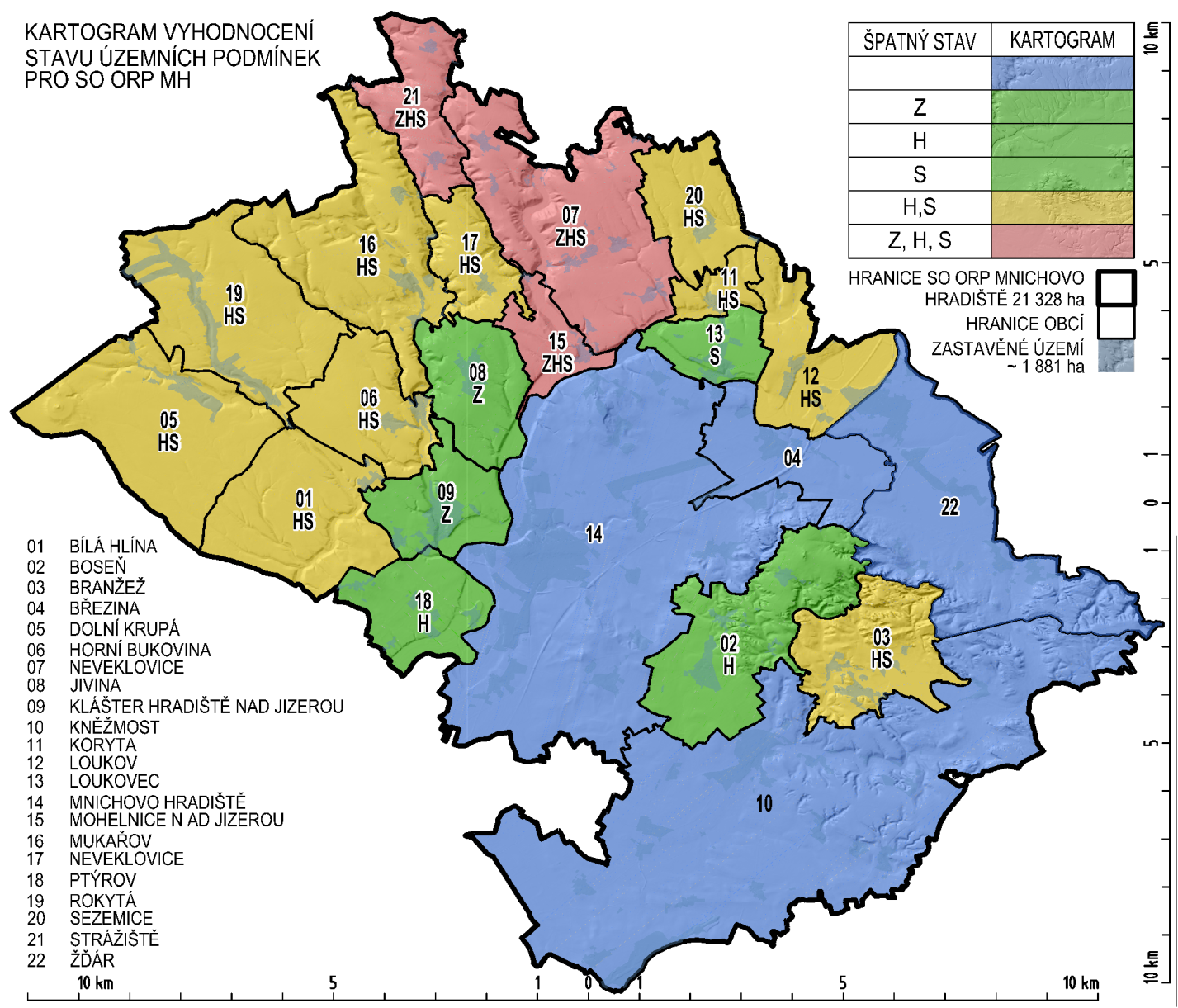 Přehled problémů nadmístního významuV řešeném území SO ORP MH je značně problematická trasa koridoru pro umístění stavby D140 - silnice II/268 Kněžmost, obchvat. Její vedení v ZÚ je nereálné. 	označení ZÚRPři aktualizaci ZÚR by trasování obchvatu mělo být upraveno do realizovatelné podoby.Velice problematické je vymezování veřejně prospěšného opatření založení prvků ÚSES dle ZÚR s možností vyvlastnění. Představa, že by stát měl platit náhradu za takto vyvlastněné pozemky, je iluzorní. Při aktualizaci ZÚR by tato opatření měla být vypuštěna.Velice problematické je vymezování veřejných prospěšných staveb s možností vyvlastnění u inženýrských sítí, kde by stačilo pouze věcné břemeno. Současná legislativa jiný způsob u těchto veřejně prospěšných staveb, než vyvlastnění nenabízí.Označování prvků ÚSES je různé v ZÚR, datovém modelu, Minis 2.4, Metodickém pokynu Verze 24.10.2019 a tím i v navazujících ÚP. Bylo by záhodno způsob označení sjednotit.Přehled záměrů nadmístního významuZ PÚR pro územní plánování v SO ORP MH vyplývá pouze vymezit koridor železničního spojení Praha-Mladá Boleslav-Liberec-hranice ČR/Polsko.	ŽD 8Ze ZÚR Sčk pro územní plánování v SO ORP MH vyplývá zajistit vymezení a územní ochranu koridorů pro dopravní stavby:b)	pro silnice II. (III.) třídy koridor v šířce 180 m;d)	koridory pro územní rezervy na vybrané silniční síti nadmístního významu neměnit způsobem, který by znemožnil nebo podstatně ztížil budoucí realizaci staveb, tedy zejména zde neumísťovat významné stavby technické infrastruktury a nové rozvojové plochy nadmístního významu;e)	do blízkosti silničních koridorů je nevhodné umísťovat obytnou zástavbu a zařízení školská, zdravotnická a sociální péče.ZÚR Sčk vymezuje v SO ORP MH následující koridory staveb:Silniční doprava	koridor pro umístění stavby D139 - silnice II/268 Boseň, obchvat	koridor pro umístění stavby D140 - silnice II/268 Kněžmost, obchvatZÚR Sčk vymezuje v SO ORP MH následující plochy a koridory nadregionálního a regionálního územního systému ekologické stability:nadregionální biocentra	NC43	Příhrazské skálynadregionální biokoridory	NK31	Údolí Kamenice a Jizery - Příhrazské skály		NK 32	Příhrazské skály - K10		NK 33	Břehyně Pecopala - Příhrazské skály		NK 35	Příhrazské skály - Les Království, osa borováregionální biocentra	RC 1229	Nový rybník a mokřady		RC 1238	Haškov		RC 1240	Radechov		RC 1255	Vicmanov		RC 1332	Březinka - Na bahnech		RC 1793	Na Mohelce		RC 534595 	Hněvousiceregionální biokoridory:	RK 664	Vicmanov-Zourov		RK 666	Údolí Mohelky - Na Mohelce		RK 667	Na Mohelce - K 32		RK 681	Baba - Nový rybník		RK 698	Nový rybník - Příhrazské skály		RK 6001	Údolí Plakánek - Příhrazské skályPřehled problémů místního významu	označení na problémovém výkresuPůdy I. a II. třídy ochrany BPEJ v kontaktu se ZÚ 	ZPFÚSES v kontaktu se ZÚ	ÚSESOhrožení obyvatel hlukem dálnice D10 (isofona 50 dB v kontaktu se ZÚ)	dBOhrožení obyvatel hlukem a provozem silnice II. třídy procházející ZÚ	dBOhrožení obyvatel hlukem letištěm LKMH (isofona 50 dB v kontaktu se ZÚ)	dBL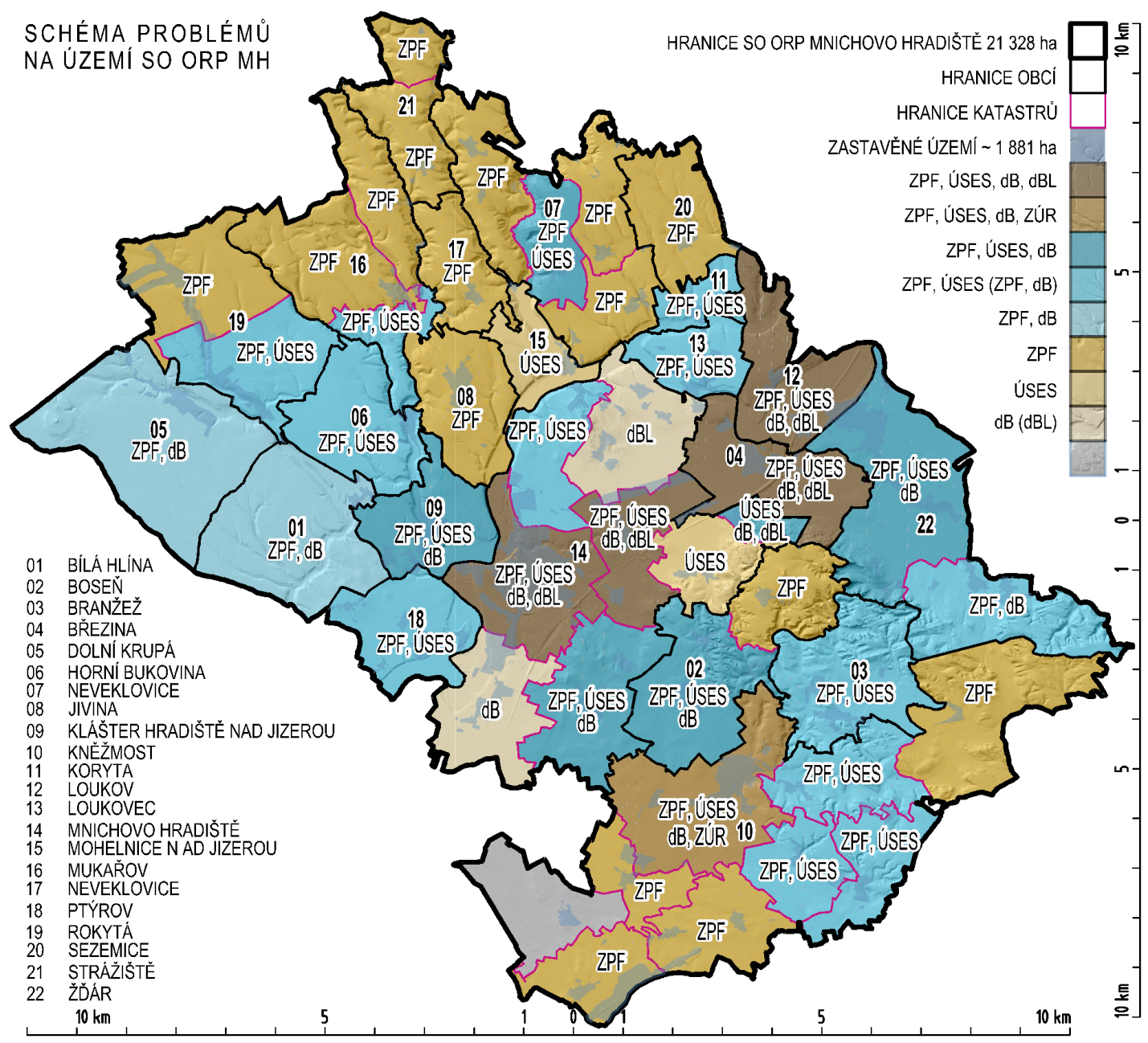 Přehled záměrů a problémů místního významu dle dotazníkuHorní BukovinaRevitalizace vodní nádrže 	[Z-06-001]Rekonstrukce komplexu převlékáren s kiosky 	[Z-06-002]KorytaZáměrem obce je, aby obytná výstavba v obci měla venkovský charakter 	[Z-11-001]Mnichovo HradištěRekonstrukce náměstí 	[Z-14-001]Revitalizace sídliště Jaselská 	[Z-14-002]VGP Park 		[Z-14-003]Rozvoj letiště 	[Z-14-004]Lesopark 		[Z-14-005]Rozšíření kapacit MŠ Mírová 	[Z-14-006]Absence kanalizace v místních částech města 	[P-14-001]Zklidnění průtahu města 	[P-14-002]RokytáVýsadba liniové zeleně v rámci KoPÚ 	[Z-19-001]Absence kanalizace 	[P-19-001]Špatný stav povrchu vozovky silnice III/26827	[P-19-002]Často kritizované je i nedostatečné dopravní spojení s velkými městy (MB, Praha) veřejnou dopravou 		[P-19-003]Ostatní záměry obcí včetně PRVKÚKu jsou součástí veřejně prospěšných staveb, opatření a asanací v platné ÚPD a jsou obsaženy v datovém modelu ÚAP.Obecné požadavky na ÚPV navrhovaných ÚP respektovat Metodiku způsobu označování ploch RZV a ploch změnových. Z datového modelu zakreslit všechny jevy vyskytující se na území obce a případně je doplnit o aktuální údaje získané průzkumem území. Ve změnách ÚP upravit značení rozvojových ploch tak, aby odpovídaly Metodice a z datového modelu doplnit chybějící jevy včetně aktuálních údajů získaných průzkumem území.Z - Životní prostředíH - Hospodářský pilířS - Sociální pilířa1.	širší územní vztahy9. 	občanská vybavenost včetně její dostupnosti a veřejná prostranství9. 	občanská vybavenost včetně její dostupnosti a veřejná prostranstvía5. 	příroda a krajina12. 	rekreace a cestovní ruch10.	dopravní a technická infrastruktura včetně jejich dostupnostia7. 	kvalita životního prostředí12. 	rekreace a cestovní ruchb6. 	vodní režim a horninové prostředí10.	dopravní a technická infrastruktura včetně jejich dostupnosti2. 	prostorové a funkční uspořádání územíb13. 	bezpečnost a ochrana obyvatel4. 	sociodemografické podmínky a bydleníb5. 	příroda a krajinab8. 	zemědělský půdní fond a pozemky určené k plnění funkcí lesac2. 	prostorové a funkční uspořádání území2. 	prostorové a funkční uspořádání území12. 	rekreace a cestovní ruchc8. 	zemědělský půdní fond a pozemky určené k plnění funkcí lesa11. 	ekonomické a hospodářské podmínky13. 	bezpečnost a ochrana obyvatelc8. 	zemědělský půdní fond a pozemky určené k plnění funkcí lesa12. 	rekreace a cestovní ruch13. 	bezpečnost a ochrana obyvatelobec: 		Bílá Hlínahttps://www.bilahlina.cz/Kód obce:	565750Pořadové číslo pro potřeby ÚAP: 	01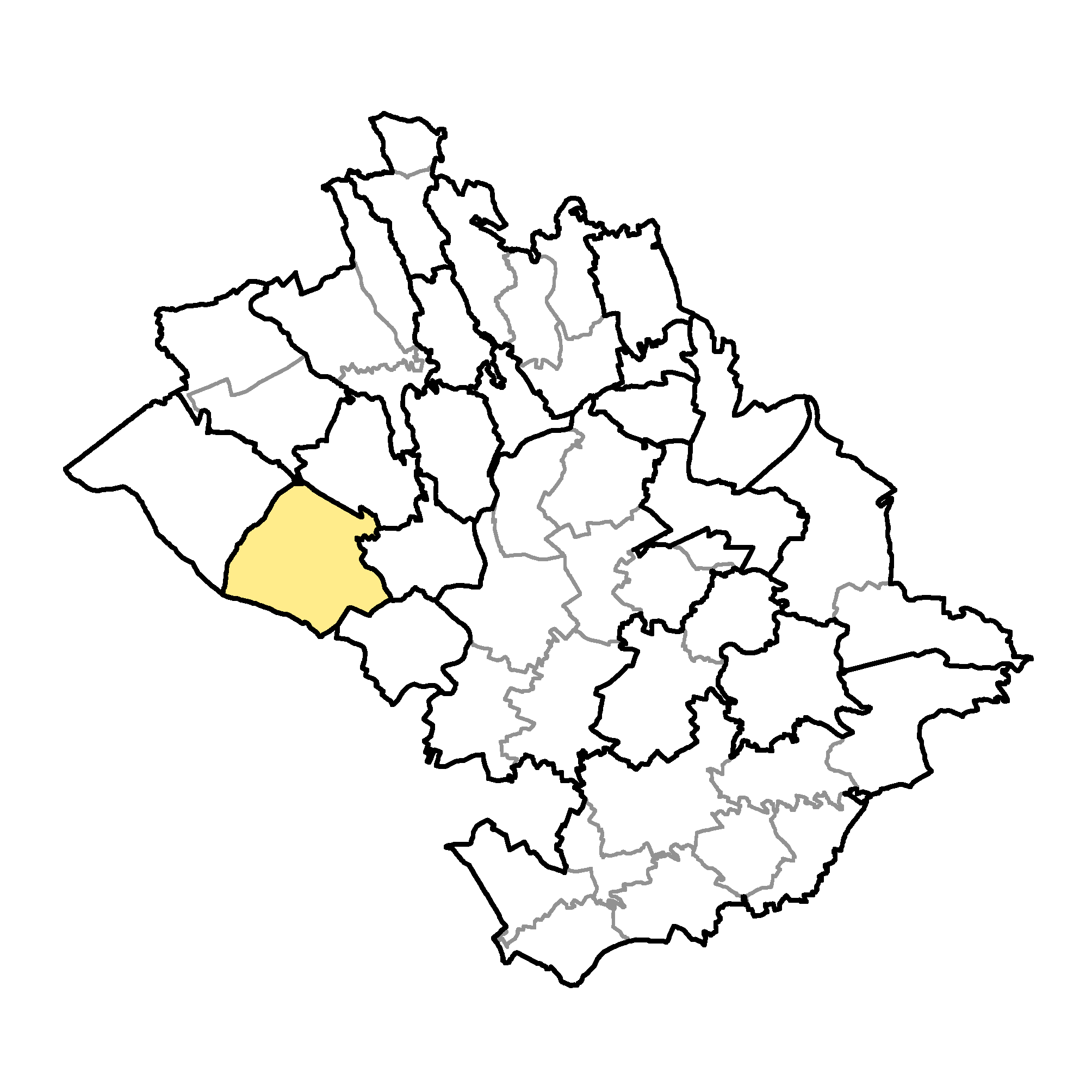 Základní údajePočet obyvatel: 	114 (k 31. 12. 2019)Rozloha: 	0,86 km2, tj. 857 haNadmořská výška: 	228 - 294 m n. m.Základní sídelní jednotky: 	Bílá HlínaMístní části: 	Bílá HlínaKatastrální území: 	642649 Bílá HlínaPoloha obce v ORP Mnichovo HradištěV rámci ORP MH sousedí s k. ú. Dolní Krupá, Rokytá, Horní Bukovina, Klášter Hradiště nad Jizerou a Ptýrov.Z - Životní prostředí - environmentální pilířhodnotyhodnotytémajevypopisobecORPhodnocení1A021aNadregionální a regionální ÚSES15A023aRegistrované prvky VKP05A032Významné solitérní či liniová zeleň 05A025aVelkoplošná zvláště chráněná území05A027aMaloplošné zvláště chráněné území 05A030, A033Přírodní parky, geoparky05A034NATURA 200007ÚSKKoeficient ekologické stability14,710,871avyhodnocení2/806Podíl vodních ploch z celkové výměry obce0,00%1,25%06A044Vodní zdroje pro zásobování pitnou vodou113A050aAbsence záplavových území113A052bAbsence kritických bodů113A062Absence sesuvných území a území jiných geologických rizik113A064Absence starých zátěží území a kontaminovaných ploch 1bvyhodnocení5/612Podíl zastavěných pozemků z celkové výměry obce0,40%1,14%18Podíl lesních ploch z celkové výměry obce91,70%65,80%18Podíl zemědělské půdy z celkové výměry obce5,60%59,70%08Podíl orné půdy z celkové výměry zemědělské půdy68,20%64,10%18Podíl pozemků v I. a II. tř. ochrany z celkové výměry ZPF10,98%5,71%1cvyhodnocení4/51Zcelkové vyhodnocení 11/191H - Hospodářský pilíř9A003Mateřská škola, škola 09A003Střední škola učiliště09A003Zdravotnické zařízení012A003 Sportoviště0avyhodnocení0/4010A068Vodovod110A069, A070ČOV, kanalizace010A075Plynofikace 010A093aDálnice010A093aSilnice II. třídy110A094aŽeleznice0bvyhodnocení2/602A001bPodíl navrhovaných ploch pro H, V dle ÚP0,00%1,72%011Míra nezaměstnanosti medián za období 2015 - 20197,60%5,19%011Podíl ekonomicky aktivního obyvatelstva k počtu obyvatel obce69,91%65,83%112A003 Možnost ubytování012A003Možnost stravování012A003Sportoviště 012A003Dětská hřiště0cvyhodnocení1/70Hcelkové vyhodnocení 3/170S - Sociální pilíř9A003Mateřská škola, škola, střední škola učiliště09A003Zdravotnické zařízení09A068Vodovod110A069, A070ČOV, kanalizace010A075Plynofikace 010A093aDálnice010A093aSilnice II. třídy110A094aŽeleznice010A102aAbsence ochranného pásma letiště112A003Sportoviště0avyhodnocení2/1002Platná ÚPD02A001bPodíl navrhovaných ploch pro B a S dle ÚP0,00%48,12%04Průměrný věk obyvatel obce v roce 201940,441,014Saldo migrace medián za období 2015 - 20195,008,0014Přirozený přírůstek obyvatel za období 2015 - 2019-1804Počet dokončených bytů za období 2015 - 201921505A021aAbsence ÚSES v kontaktu se ZÚ18A041Absence I. a II. třídy ochrany BPEJ v kontaktu se ZÚ0bvyhodnocení3/8012A003Možnost ubytování012A003Možnost stravování012A003Možnost koupání012A003Sportoviště 012A003Dětská hřiště012A008aVýznamné kulturní památky012A011Významné urbanistické a krajinné hodnoty112A106Významné turistické a cyklistické trasy013A003Dostupnost zdravotnického zařízení6 min10 min113A050aAbsence záplavových území113A052bAbsence kritických bodů113A062Absence sesuvných území a území jiných geolog. rizik113A064Absence starých zátěží území a kontaminovaných ploch 113A065aAbsence hluku z dálnice a silnice II. tř.013A110aDostupnost HSZ6 min10 min113A112aDostupnost PČR6 min10 min1cvyhodnocení8/161Scelkové vyhodnocení 14/340Kategorie (pilíř)ZHSdobrý stavšpatný stavkartogramcelkové hodnocení100ZH, S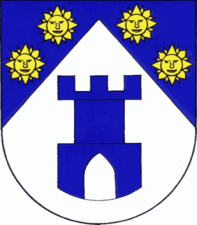 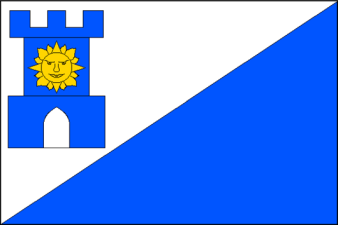 obec: 		Boseňhttp://bosen-obec.cz/Kód obce:		535516Pořadové číslo pro potřeby ÚAP: 	02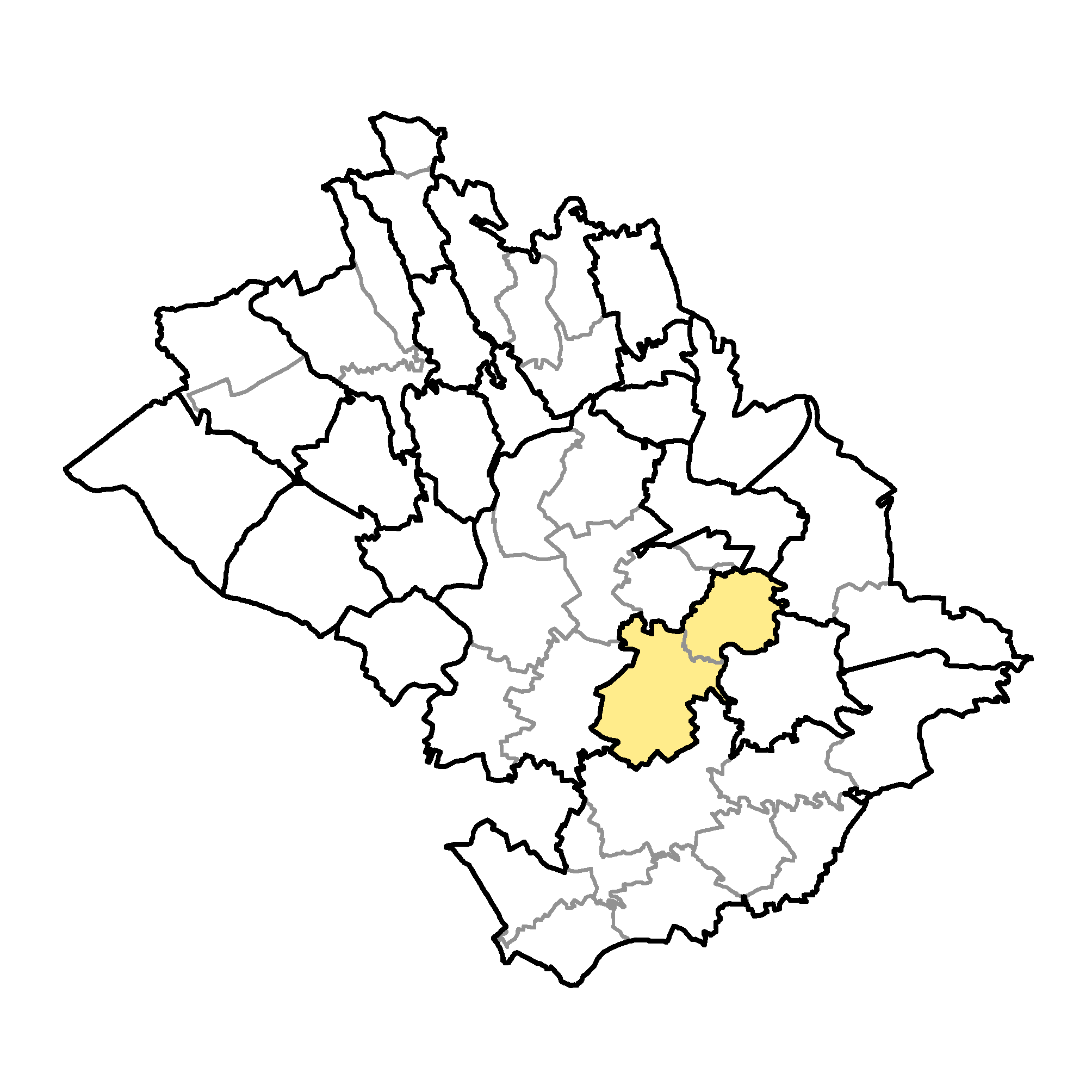 Základní údajePočet obyvatel: 	494 (k 31. 12. 2019)Rozloha: 		0,99 km2, tj. 993 haNadmořská výška: 	242 - 462 m n. m.Základní sídelní jednotky: 	Boseň, Mužský, ZásadkaMístní části: 	Boseň, Mužský, Zápudov, ZásadkaKatastrální území: 	608301 Boseň, 608301 MužskýPoloha obce v ORP Mnichovo HradištěV rámci ORP MH sousedí s Březinou, Mnichovým Hradištěm, Kněžmostem, Branžeží a ŽďáremZ - Životní prostředí - environmentální pilířhodnotyhodnotytémajevypopisobecORPhodnocení1A021aNadregionální a regionální ÚSES15A023aRegistrované prvky VKP05A032Významné solitérní či liniová zeleň 15A025aVelkoplošná zvláště chráněná území15A027aMaloplošné zvláště chráněné území 15A030, A033Přírodní parky, geoparky15A034NATURA 200017ÚSKKoeficient ekologické stability1,440,871avyhodnocení7/816Podíl vodních ploch z celkové výměry obce0,30%1,25%06A044Vodní zdroje pro zásobování pitnou vodou113A050aAbsence záplavových území013A052bAbsence kritických bodů113A062Absence sesuvných území a území jiných geologických rizik013A064Absence starých zátěží území a kontaminovaných ploch 0bvyhodnocení2/602Podíl zastavěných pozemků z celkové výměry obce1,36%1,14%08Podíl lesních ploch z celkové výměry obce31,00%65,80%08Podíl zemědělské půdy z celkové výměry obce63,50%59,70%18Podíl orné půdy z celkové výměry zemědělské půdy56,30%64,10%08Podíl pozemků v I. a II. tř. ochrany z celkové výměry ZPF5,97%5,71%1cvyhodnocení3/50Zcelkové vyhodnocení 12/191H - Hospodářský pilíř9A003Mateřská škola, škola 19A003Střední škola učiliště09A005Zdravotnické zařízení012A003 Sportoviště1avyhodnocení2/4110A068Vodovod110A069, A070ČOV, kanalizace110A075Plynofikace 010A093aDálnice010A093aSilnice II. třídy110A094aŽeleznice0bvyhodnocení3/612A001bPodíl navrhovaných ploch pro H, V dle ÚP0,00%1,72%011Míra nezaměstnanosti medián za období 2015 - 20192,30%5,19%111Podíl ekonomicky aktivního obyvatelstva k počtu obyvatel obce68,11%65,83%112A003 Možnost ubytování112A003Možnost stravování112A003Sportoviště 112A003Dětská hřiště1cvyhodnocení6/71Hcelkové vyhodnocení 11/171S - Sociální pilíř9A003Mateřská škola, škola, střední škola učiliště19A003Zdravotnické zařízení09A068Vodovod110A069, A070ČOV, kanalizace110A075Plynofikace 010A093aDálnice010A093aSilnice II. třídy110A094aŽeleznice010A102aAbsence ochranného pásma letiště012A003Sportoviště1avyhodnocení5/1012Platná ÚPD12A001b Podíl navrhovaných ploch pro B a S dle ÚP32,74%48,12%14Průměrný věk obyvatel obce v roce 201939,64114Saldo migrace medián za období 2015 - 20195,508,0014Přirozený přírůstek obyvatel za období 2015 - 2019-1804Počet dokončených bytů za období 2015 - 2019101505A021aAbsence ÚSES v kontaktu se ZÚ08A041Absence I. a II. třídy ochrany BPEJ v kontaktu se ZÚ0bvyhodnocení4/8112A003Možnost ubytování112A003Možnost stravování112A003Možnost koupání012A003Sportoviště 112A003Dětská hřiště112A008aVýznamné kulturní památky112A011Významné urbanistické a krajinné hodnoty112A106Významné turistické a cyklistické trasy113A003Dostupnost zdravotnického zařízení810 min113A050aAbsence záplavových území113A052bAbsence kritických bodů113A062Absence sesuvných území a území jiných geolog. rizik013A064Absence starých zátěží území a kontaminovaných ploch 013A065aAbsence hluku z dálnice a silnice II. tř.013A110aDostupnost HSZ1610 min013A112aDostupnost PČR1610 min0cvyhodnocení10/161Scelkové vyhodnocení 19/341Kategorie (pilíř)ZHSdobrý stavšpatný stavkartogramcelkové hodnocení111Z, H, S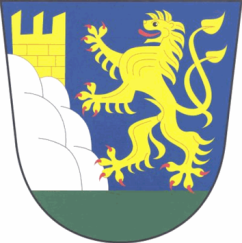 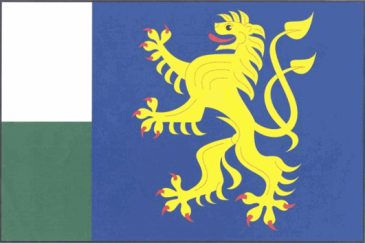 obec: 	Branžežhttp://www.branzez.cz/Kód obce:	571946Pořadové číslo pro potřeby ÚAP: 	03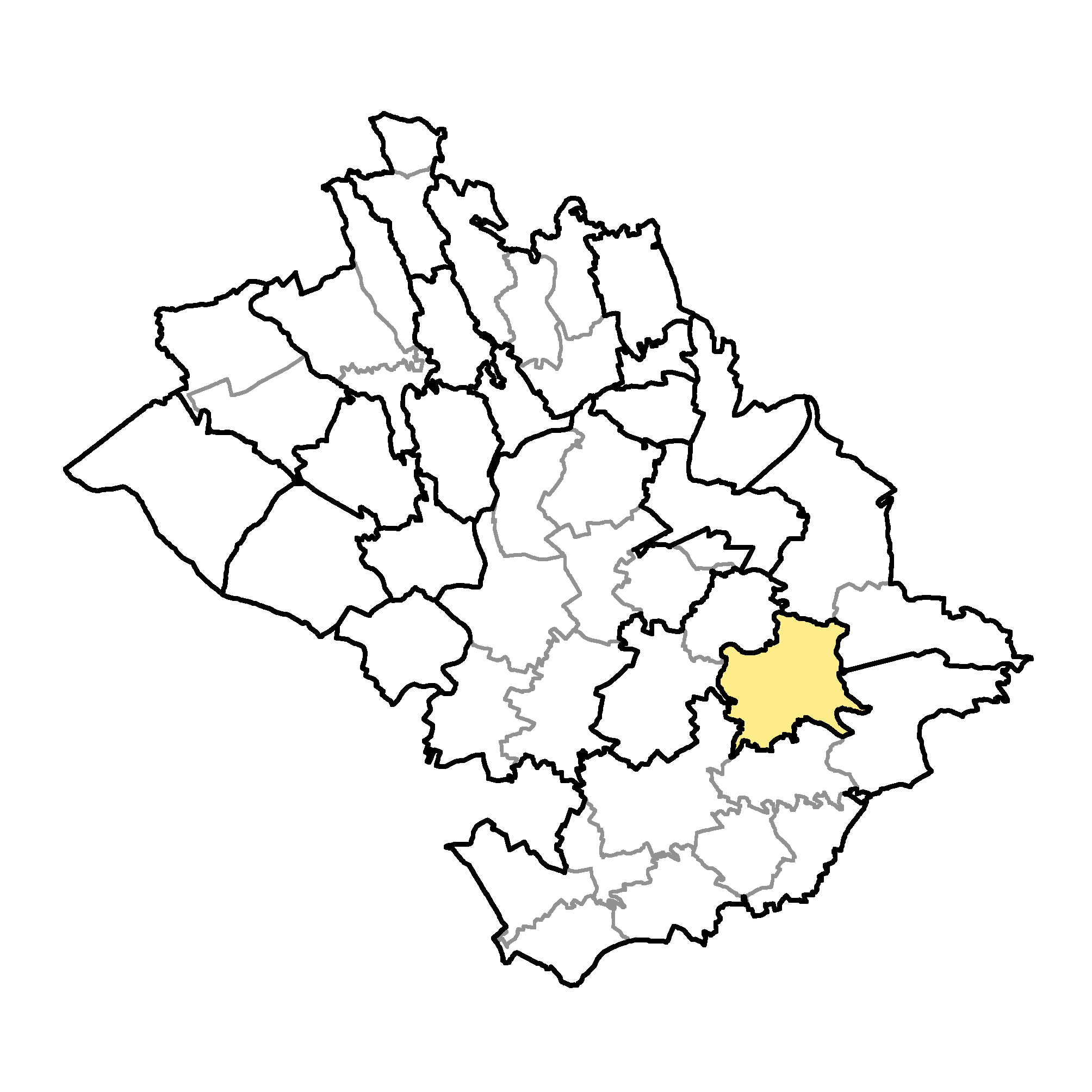 Základní údajePočet obyvatel: 	240 (k 31. 12. 2019)Rozloha: 		0,67 km2, tj. 670 haNadmořská výška: 	252 - 388 m n. m.Základní sídelní jednotky: 	Branžež, Nová Ves, ZakopanéMístní části: 	Branžež, Křineč, Nová Ves, ZakopanéKatastrální území: 	6609501 BranžežPoloha obce v ORP Mnichovo HradištěV rámci ORP MH sousedí s Žďár, Boseň. KněžmostZ - Životní prostředí - environmentální pilířhodnotyhodnotytémajevypopisobecORPhodnocení1A021aNadregionální a regionální ÚSES15A023aRegistrované prvky VKP05A032Významné solitérní či liniová zeleň 15A025aVelkoplošná zvláště chráněná území15A027aMaloplošné zvláště chráněné území 15A030, A033Přírodní parky, geoparky15A034NATURA 200017ÚSKKoeficient ekologické stability2,690,871avyhodnocení7/816Podíl vodních ploch z celkové výměry obce7,10%1,25%16A044Vodní zdroje pro zásobování pitnou vodou113A050aAbsence záplavových území113A052bAbsence kritických bodů113A062Absence sesuvných území a území jiných geologických rizik113A064Absence starých zátěží území a kontaminovaných ploch 1bvyhodnocení6/612Podíl zastavěných pozemků z celkové výměry obce1,42%1,14%08Podíl lesních ploch z celkové výměry obce45,80%65,80%08Podíl zemědělské půdy z celkové výměry obce40,00%59,70%08Podíl orné půdy z celkové výměry zemědělské půdy50,10%64,10%08Podíl pozemků v I. a II. tř. ochrany z celkové výměry ZPF5,24%5,71%0cvyhodnocení0/50Zcelkové vyhodnocení 13/191H - Hospodářský pilíř9A003Mateřská škola, škola 09A003Střední škola učiliště09A005Zdravotnické zařízení012A003 Sportoviště1avyhodnocení1/4010A068Vodovod110A069, A070ČOV, kanalizace010A075Plynofikace 010A093aDálnice010A093aSilnice II. třídy010A094aŽeleznice0bvyhodnocení1/602A001bPodíl navrhovaných ploch pro H, V dle ÚP0,88%1,72%011Míra nezaměstnanosti medián za období 2015 - 20192,56%5,19%111Podíl ekonomicky aktivního obyvatelstva k počtu obyvatel obce68,24%65,83%112A003 Možnost ubytování112A003Možnost stravování112A003Sportoviště 112A003Dětská hřiště0cvyhodnocení4/71Hcelkové vyhodnocení 9/170S - Sociální pilíř9A003Mateřská škola, škola, střední škola učiliště09A003Zdravotnické zařízení09A068Vodovod110A069, A070ČOV, kanalizace010A075Plynofikace 010A093aDálnice010A093aSilnice II. třídy010A094aŽeleznice010A102aAbsence ochranného pásma letiště112A003Sportoviště1avyhodnocení3/1002Platná ÚPD12A001bPodíl navrhovaných ploch pro B a S dle ÚP8,03%48,12%04Průměrný věk obyvatel obce v roce 201944,441,004Saldo migrace medián za období 2015 - 20193,508,0014Přirozený přírůstek obyvatel za období 2015 - 20191,00804Počet dokončených bytů za období 2015 - 201941505A021aAbsence ÚSES v kontaktu se ZÚ08A041Absence I. a II. třídy ochrany BPEJ v kontaktu se ZÚ0bvyhodnocení2/8012A003Možnost ubytování112A003Možnost stravování112A003Možnost koupání112A003Sportoviště 112A003Dětská hřiště012A008aVýznamné kulturní památky012A011Významné urbanistické a krajinné hodnoty112A106Významné turistické a cyklistické trasy113A003Dostupnost zdravotnického zařízení8 min10 min113A050aAbsence záplavových území113A052bAbsence kritických bodů113A062Absence sesuvných území a území jiných geolog. rizik113A064Absence starých zátěží území a kontaminovaných ploch 113A065aAbsence hluku z dálnice a silnice II. tř.113A110aDostupnost HSZ15 min10 min013A112aDostupnost PČR15 min10 min0cvyhodnocení12/161Scelkové vyhodnocení 17/340Kategorie (pilíř)ZHSdobrý stavšpatný stavkartogramcelkové hodnocení100ZH, Sobec: 	Březinahttp://www.brezina.e-obec.cz/Kód obce:	535567Pořadové číslo pro potřeby ÚAP: 	04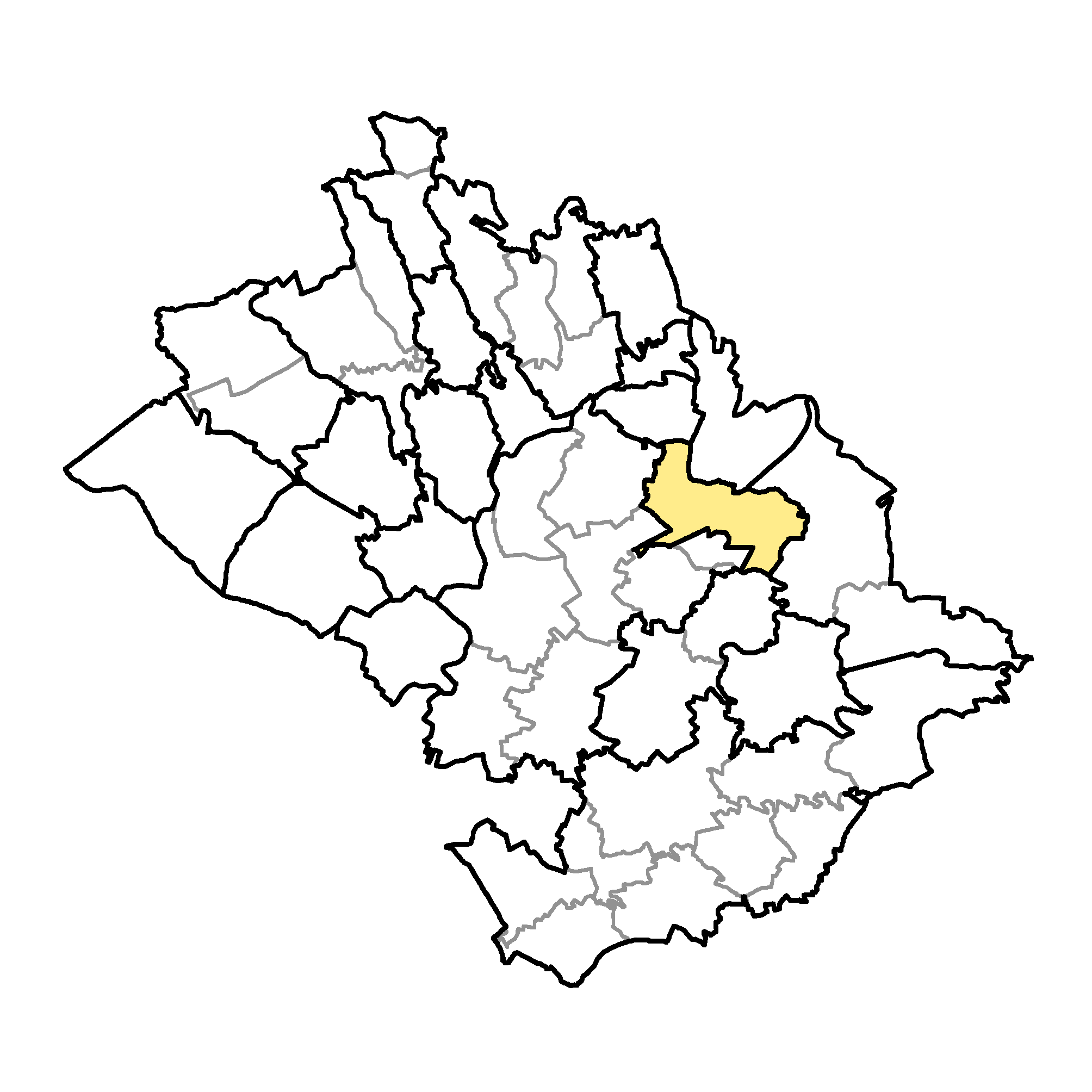 Základní údajePočet obyvatel: 	408 (k 31. 12. 2019)Rozloha: 		0,67 km2, tj. 663 haNadmořská výška: 	230 - 407 m n. m.Základní sídelní jednotky: 	Březina, LetištěMístní části: 	BřezinaKatastrální území: 	614017 BřezinaPoloha obce v ORP Mnichovo HradištěV rámci ORP MH sousedí s Mnichovým Hradištěm, Loukovcem, Loukovem, Žďárem a BosníZ - Životní prostředí - environmentální pilířhodnotyhodnotytémajevypopisobecORPhodnocení1A021aNadregionální a regionální ÚSES15A023aRegistrované prvky VKP05A032Významné solitérní či liniová zeleň 05A025aVelkoplošná zvláště chráněná území15A027aMaloplošné zvláště chráněné území 15A030, A033Přírodní parky, geoparky15A034NATURA 200017ÚSKKoeficient ekologické stability0,500,870avyhodnocení5/816Podíl vodních ploch z celkové výměry obce15,60%1,25%16A044Vodní zdroje pro zásobování pitnou vodou013A050aAbsence záplavových území013A052bAbsence kritických bodů113A062Absence sesuvných území a území jiných geologických rizik013A064Absence starých zátěží území a kontaminovaných ploch 1bvyhodnocení3/612Podíl zastavěných pozemků z celkové výměry obce1,76%1,14%08Podíl lesních ploch z celkové výměry obce7,90%65,80%08Podíl zemědělské půdy z celkové výměry obce63,20%59,70%18Podíl orné půdy z celkové výměry zemědělské půdy84,70%64,10%18Podíl pozemků v I. a II. tř. ochrany z celkové výměry ZPF3,72%5,71%0cvyhodnocení2/50Zcelkové vyhodnocení 10/191H - Hospodářský pilíř9A003Mateřská škola, škola 19A003Střední škola učiliště09A005Zdravotnické zařízení012A003 Sportoviště1avyhodnocení2/4110A068Vodovod010A069, A070ČOV, kanalizace110A075Plynofikace 110A093aDálnice110A093aSilnice II. třídy110A094aŽeleznice1bvyhodnocení5/612A001bPodíl navrhovaných ploch pro H, V dle ÚP7,17%1,72%011Míra nezaměstnanosti medián za období 2015 - 20191,08%5,19%111Podíl ekonomicky aktivního obyvatelstva k počtu obyvatel obce68,17%65,83%112A003 Možnost ubytování112A003Možnost stravování012A003Sportoviště 112A003Dětská hřiště1cvyhodnocení5/71Hcelkové vyhodnocení 12/171S - Sociální pilíř9A003Mateřská škola, škola, střední škola učiliště19A003Zdravotnické zařízení09A068Vodovod010A069, A070ČOV, kanalizace110A075Plynofikace 110A093aDálnice110A093aSilnice II. třídy110A094aŽeleznice110A102aAbsence ochranného pásma letiště112A003Sportoviště0avyhodnocení7/1012Platná ÚPD12A001bPodíl navrhovaných ploch pro B a S dle ÚP58,25%48,12%14Průměrný věk obyvatel obce v roce 201942,241,014Saldo migrace medián za období 2015 - 20195,508,0014Přirozený přírůstek obyvatel za období 2015 - 20190,00804Počet dokončených bytů za období 2015 - 201981505A021aAbsence ÚSES v kontaktu se ZÚ08A041Absence I. a II. třídy ochrany BPEJ v kontaktu se ZÚ0bvyhodnocení4/8112A003Možnost ubytování112A003Možnost stravování012A003Možnost koupání012A003Sportoviště 012A003Dětská hřiště112A008aVýznamné kulturní památky012A011Významné urbanistické a krajinné hodnoty112A106Významné turistické a cyklistické trasy113A003Dostupnost zdravotnického zařízení7 min10 min113A050aAbsence záplavových území113A052bAbsence kritických bodů113A062Absence sesuvných území a území jiných geolog. rizik013A064Absence starých zátěží území a kontaminovaných ploch 113A065aAbsence hluku z dálnice a silnice II. tř.013A110aDostupnost HSZ7 min10 min113A112aDostupnost PČR7 min10 min1cvyhodnocení10/161Scelkové vyhodnocení 21/341Kategorie (pilíř)ZHSdobrý stavšpatný stavkartogramcelkové hodnocení111Z, H, S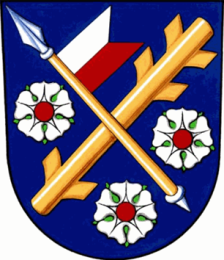 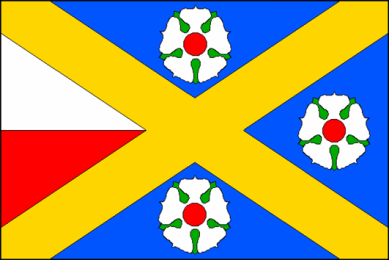 obec: 	Dolní Krupáhttp://www.dolnikrupa.cz/Kód obce:	535567Pořadové číslo pro potřeby ÚAP: 	05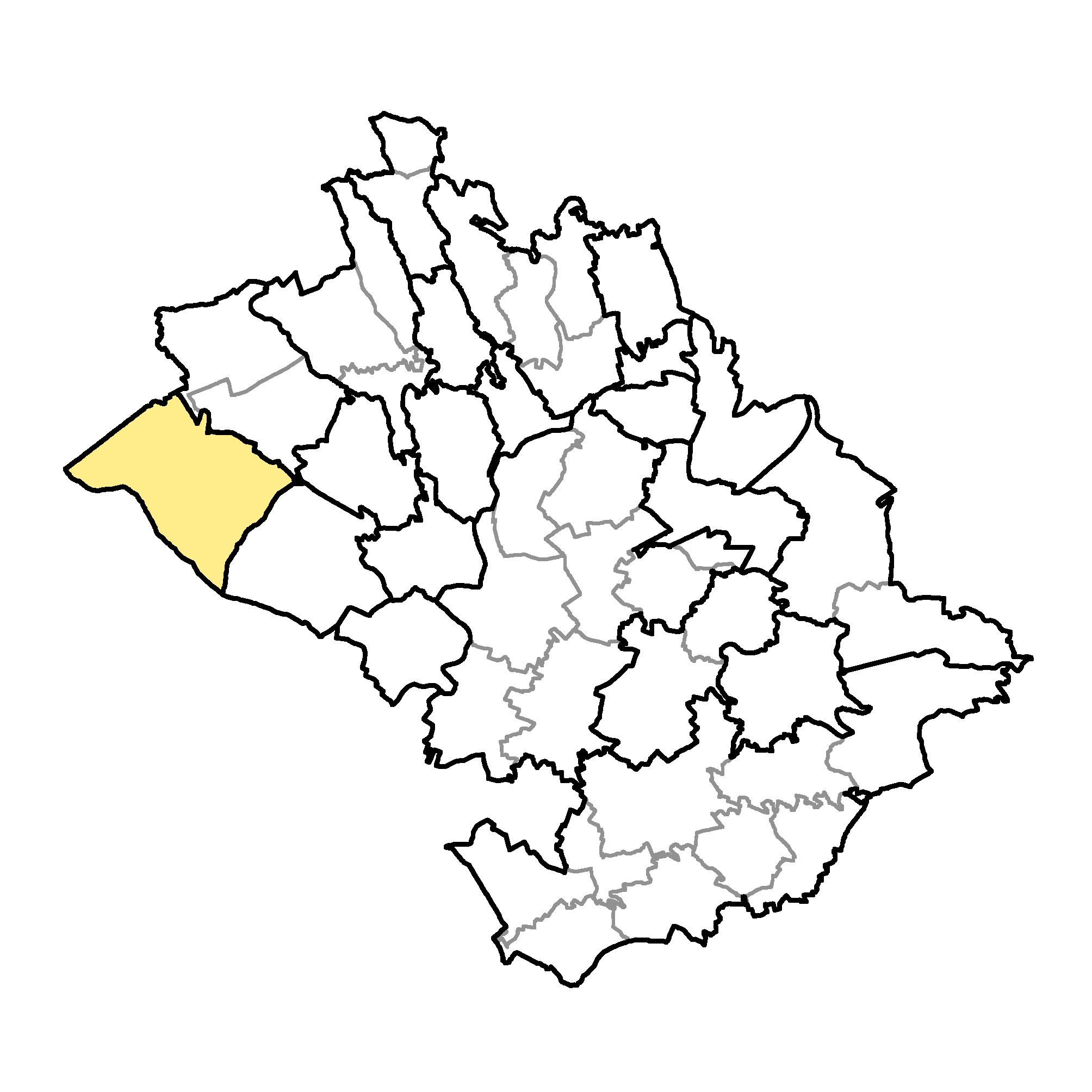 Základní údajePočet obyvatel: 	251 (k 31. 12. 2019)Rozloha: 		1,12 km2, tj. 1220 haNadmořská výška: 	254 - 392 m n. m.Základní sídelní jednotky: 	Dolní KrupáMístní části: 	Dolní KrupáKatastrální území: 	629391 Dolní KrupáPoloha obce v ORP Mnichovo HradištěV rámci ORP MH sousedí s Rokytou a Bílou HlínouZ - Životní prostředí - environmentální pilířhodnotyhodnotytémajevypopisobecORPhodnocení1A021aNadregionální a regionální ÚSES15A023aRegistrované prvky VKP05A032Významné solitérní či liniová zeleň 05A025aVelkoplošná zvláště chráněná území05A027aMaloplošné zvláště chráněné území 15A030, A033Přírodní parky, geoparky05A034NATURA 200007ÚSKKoeficient ekologické stability3,660,871avyhodnocení3/806Podíl vodních ploch z celkové výměry obce0,51%1,25%06A044Vodní zdroje pro zásobování pitnou vodou013A050aAbsence záplavových území113A052bAbsence kritických bodů113A062Absence sesuvných území a území jiných geologických rizik113A064Absence starých zátěží území a kontaminovaných ploch 1bvyhodnocení4/612Podíl zastavěných pozemků z celkové výměry obce0,51%1,14%18Podíl lesních ploch z celkové výměry obce68,50%65,80%18Podíl zemědělské půdy z celkové výměry obce27,20%59,70%08Podíl orné půdy z celkové výměry zemědělské půdy65,90%64,10%18Podíl pozemků v I. a II. tř. ochrany z celkové výměry ZPF4,01%5,71%0cvyhodnocení3/51Zcelkové vyhodnocení 10/191H - Hospodářský pilíř9A003Mateřská škola, škola 19A003Střední škola učiliště09A005Zdravotnické zařízení012A003 Sportoviště0avyhodnocení1/4010A068Vodovod110A069, A070ČOV, kanalizace010A075Plynofikace 010A093aDálnice010A093aSilnice II. třídy110A094aŽeleznice0bvyhodnocení1/602A001bPodíl navrhovaných ploch pro H, V dle ÚP3,21%1,72%111Míra nezaměstnanosti medián za období 2015 - 20197,96%5,19%011Podíl ekonomicky aktivního obyvatelstva k počtu obyvatel obce65,99%65,83%112A003 Možnost ubytování012A003Možnost stravování012A003Sportoviště 012A003Dětská hřiště0cvyhodnocení1/70Hcelkové vyhodnocení 3/170S - Sociální pilíř9A003Mateřská škola, škola, střední škola učiliště19A003Zdravotnické zařízení09A068Vodovod110A069, A070ČOV, kanalizace010A075Plynofikace 010A093aDálnice010A093aSilnice II. třídy010A094aŽeleznice110A102aAbsence ochranného pásma letiště112A003Sportoviště0avyhodnocení4/1002Platná ÚPD12A001bPodíl navrhovaných ploch pro B a S dle ÚP8,03%48,12%04Průměrný věk obyvatel obce v roce 201944,441,004Saldo migrace medián za období 2015 - 20193,508,0014Přirozený přírůstek obyvatel za období 2015 - 20191804Počet dokončených bytů za období 2015 - 201941505A021aAbsence ÚSES v kontaktu se ZÚ08A041Absence I. a II. třídy ochrany BPEJ v kontaktu se ZÚ1bvyhodnocení3/8012A003Možnost ubytování012A003Možnost stravování012A003Možnost koupání012A003Sportoviště 012A003Dětská hřiště012A008aVýznamné kulturní památky012A011Významné urbanistické a krajinné hodnoty012A106Významné turistické a cyklistické trasy013A003Dostupnost zdravotnického zařízení13 min10 min013A050aAbsence záplavových území113A052bAbsence kritických bodů113A062Absence sesuvných území a území jiných geolog. rizik113A064Absence starých zátěží území a kontaminovaných ploch 113A065aAbsence hluku z dálnice a silnice II. tř.013A110aDostupnost HSZ13 min10 min013A112aDostupnost PČR13 min10 min0cvyhodnocení4/160Scelkové vyhodnocení 11/340Kategorie (pilíř)ZHSdobrý stavšpatný stavkartogramcelkové hodnocení100ZH, S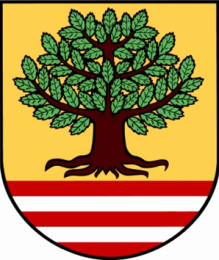 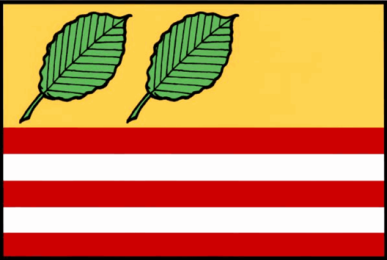 obec: 	Horní Bukovinahttp://www.hornibukovina.cz/Kód obce:	535834Pořadové číslo pro potřeby ÚAP: 	06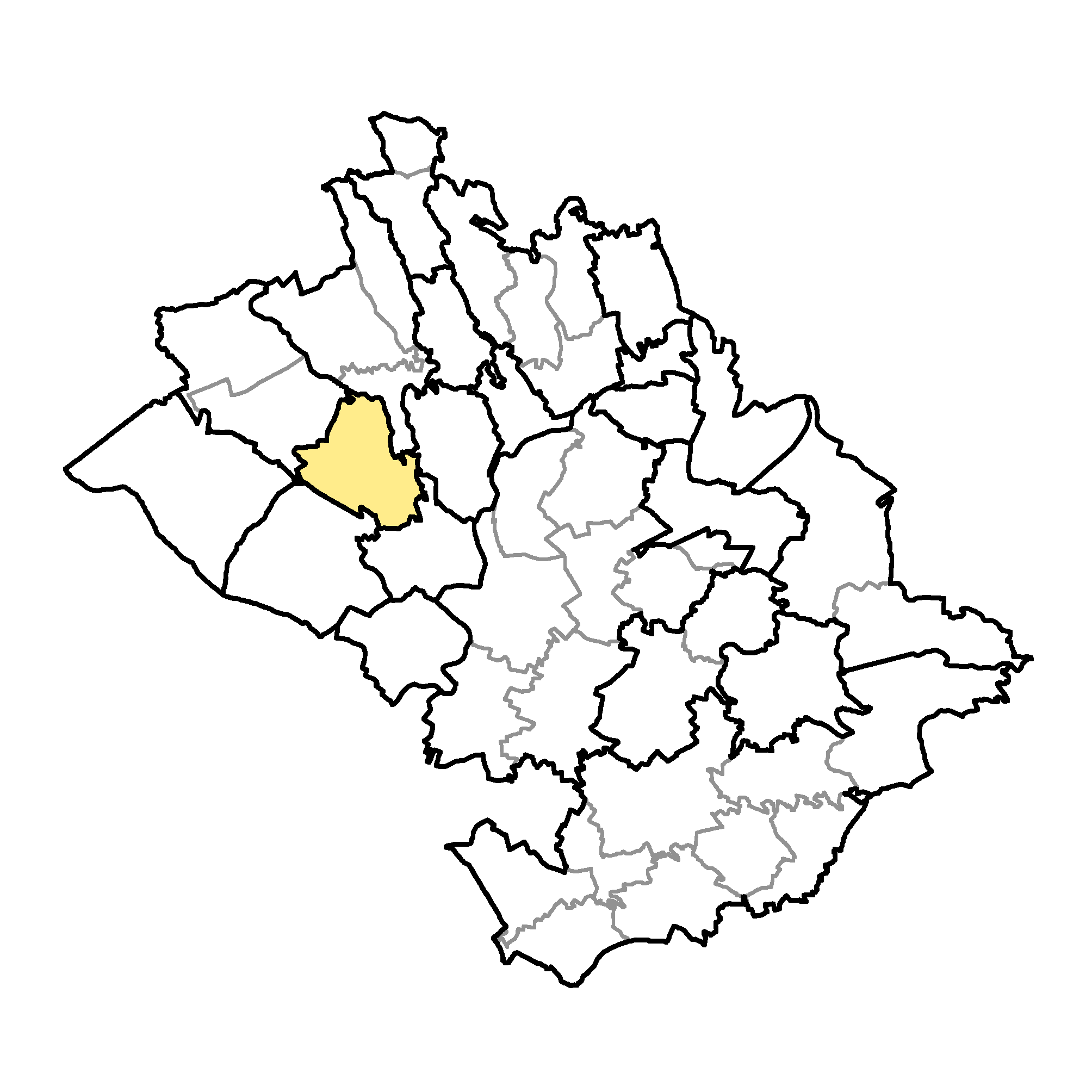 Základní údajePočet obyvatel: 	242 (k 31. 12. 2019)Rozloha: 		0,54 km2, tj. 554 haNadmořská výška: 	223 - 323 m n. m.Základní sídelní jednotky: Dolní Bukovina, Horní BukovinaMístní části: 	Dolní Bukovina, Horní BukovinaKatastrální území: 	642665 Horní BukovinaPoloha obce v ORP Mnichovo HradištěV rámci ORP MH sousedí s Rokytou, Bílou Hlínou, Klášterem Hradiště nad Jizerou, Jivinou a MukařovemZ - Životní prostředí - environmentální pilířhodnotyhodnotytémajevypopisobecORPhodnocení1A021aNadregionální a regionální ÚSES15A023aRegistrované prvky VKP05A032Významné solitérní či liniová zeleň 05A025aVelkoplošná zvláště chráněná území05A027aMaloplošné zvláště chráněné území 05A030, A033Přírodní parky, geoparky05A034NATURA 200007ÚSKKoeficient ekologické stability0,330,870avyhodnocení1/806Podíl vodních ploch z celkové výměry obce2,00%1,25%16A044Vodní zdroje pro zásobování pitnou vodou113A050aAbsence záplavových území013A052bAbsence kritických bodů113A062Absence sesuvných území a území jiných geologických rizik113A064Absence starých zátěží území a kontaminovaných ploch 0bvyhodnocení3/612Podíl zastavěných pozemků z celkové výměry obce1,28%1,14%08Podíl lesních ploch z celkové výměry obce14,90%65,80%08Podíl zemědělské půdy z celkové výměry obce79,30%59,70%18Podíl orné půdy z celkové výměry zemědělské půdy87,80%64,10%18Podíl pozemků v I. a II. tř. ochrany z celkové výměry ZPF9,05%5,71%1cvyhodnocení3/51Zcelkové vyhodnocení 7/191H - Hospodářský pilíř9A003Mateřská škola, škola 09A003Střední škola učiliště09A005Zdravotnické zařízení012A003 Sportoviště1avyhodnocení1/4010A068Vodovod110A069, A070ČOV, kanalizace110A075Plynofikace 010A093aDálnice010A093aSilnice II. třídy010A094aŽeleznice0bvyhodnocení2/602A001bPodíl navrhovaných ploch pro H, V dle ÚP0,00%1,72%011Míra nezaměstnanosti medián za období 2015 - 20192,41%5,19%111Podíl ekonomicky aktivního obyvatelstva k počtu obyvatel obce63,67%65,83%012A003 Možnost ubytování112A003Možnost stravování112A003Sportoviště 112A003Dětská hřiště1cvyhodnocení6/71Hcelkové vyhodnocení 9/170S - Sociální pilíř9A003Mateřská škola, škola, střední škola učiliště09A003Zdravotnické zařízení09A068Vodovod110A069, A070ČOV, kanalizace110A075Plynofikace 010A093aDálnice010A093aSilnice II. třídy010A094aŽeleznice010A102aAbsence ochranného pásma letiště112A003Sportoviště1avyhodnocení4/1002Platná ÚPD12A001bPodíl navrhovaných ploch pro B a S dle ÚP78,54%48,12%04Průměrný věk obyvatel obce v roce 201942,441,004Saldo migrace medián za období 2015 - 2019-2,508,0014Přirozený přírůstek obyvatel za období 2015 - 20194804Počet dokončených bytů za období 2015 - 201921505A021aAbsence ÚSES v kontaktu se ZÚ08A041Absence I. a II. třídy ochrany BPEJ v kontaktu se ZÚ1bvyhodnocení3/8012A003Možnost ubytování112A003Možnost stravování112A003Možnost koupání112A003Sportoviště 112A003Dětská hřiště112A008aVýznamné kulturní památky012A011Významné urbanistické a krajinné hodnoty012A106Významné turistické a cyklistické trasy113A003Dostupnost zdravotnického zařízení9 min10 min113A050aAbsence záplavových území013A052bAbsence kritických bodů113A062Absence sesuvných území a území jiných geolog. rizik113A064Absence starých zátěží území a kontaminovaných ploch 013A065aAbsence hluku z dálnice a silnice II. tř.113A110aDostupnost HSZ9 min10 min113A112aDostupnost PČR9 min10 min1cvyhodnocení13/161Scelkové vyhodnocení 20/340Kategorie (pilíř)ZHSdobrý stavšpatný stavkartogramcelkové hodnocení100ZH, Sobec: 	Chocnějovicehttps://www.obecchocnejovice.eud.cz/obec/Kód obce:	535923Pořadové číslo pro potřeby ÚAP: 	07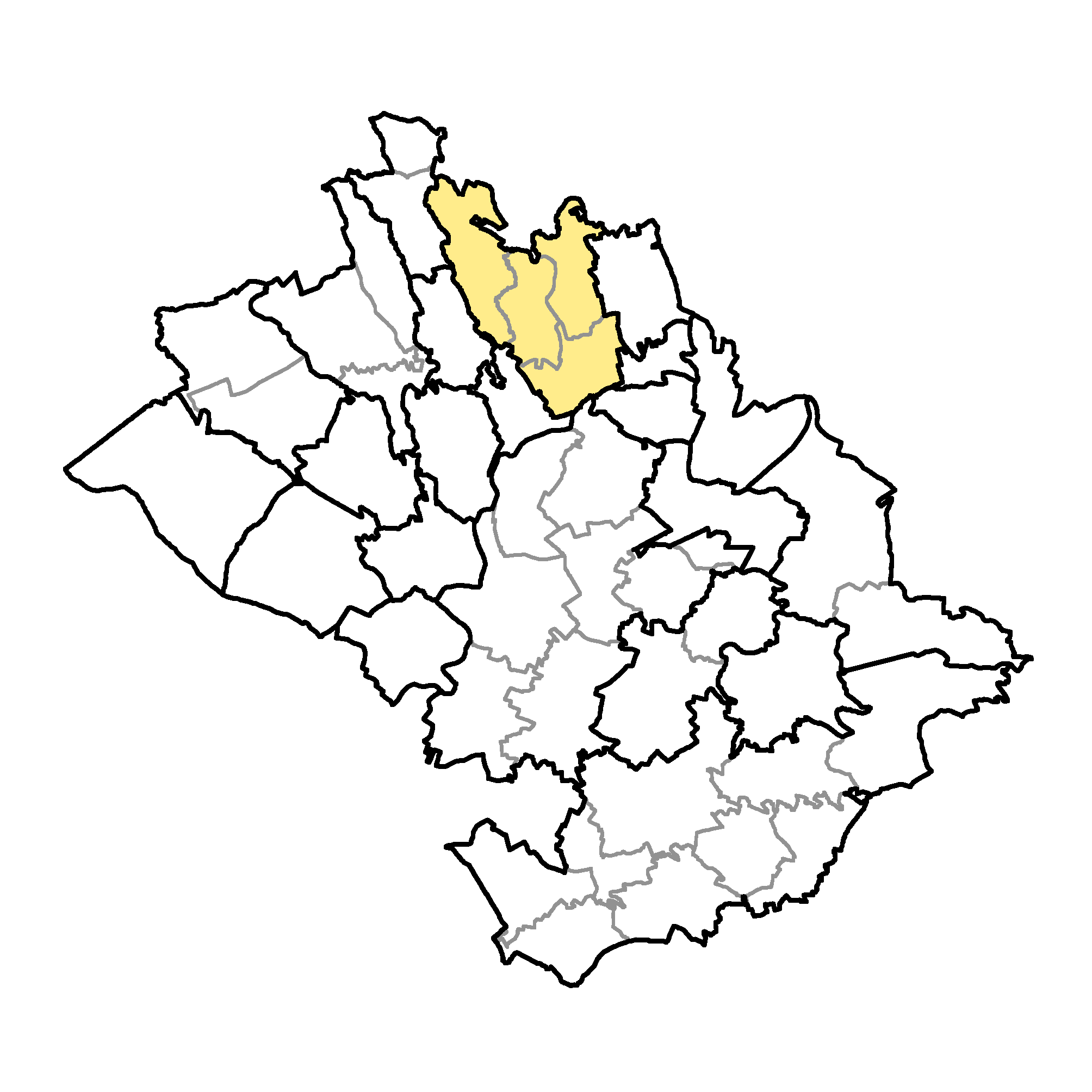 Základní údajePočet obyvatel: 	425 (k 31. 12. 2018)Rozloha: 		1,33 km2, tj. 1334 haNadmořská výška: 	228 - 390 m n. m.Základní sídelní jednotky: Buda, Drahotice, Chocnějovice, Ouč, Rostkov, Horní Mohelnice, SoveniceMístní části: Buda, Drahotice, Chocnějovice, Ouč, Rostkov, Horní Mohelnice, Sovenice, Buřínsko 2, KřivolačinaKatastrální území: 	631876 Drahotice, 652083 Chocnějovice, 741426 Rostkov, 752614 SovenicePoloha obce v ORP Mnichovo HradištěV rámci ORP MH sousedí se Strážištěm, Neveklovicemi, Mohelnicí nad Jizerou, Mnichovým Hradištěm, Loukovcem, Koryty a Sezemicemi Z - Životní prostředí - environmentální pilířhodnotyhodnotytémajevypopisobecORPhodnocení1A021aNadregionální a regionální ÚSES15A023aRegistrované prvky VKP05A032Významné solitérní či liniová zeleň 05A025aVelkoplošná zvláště chráněná území05A027aMaloplošné zvláště chráněné území 05A030, A033Přírodní parky, geoparky05A034NATURA 200007ÚSKKoeficient ekologické stability0,900,871avyhodnocení2/806Podíl vodních ploch z celkové výměry obce0,60%1,25%06A044Vodní zdroje pro zásobování pitnou vodou013A050aAbsence záplavových území013A052bAbsence kritických bodů113A062Absence sesuvných území a území jiných geologických rizik013A064Absence starých zátěží území a kontaminovaných ploch 1bvyhodnocení2/602Podíl zastavěných pozemků z celkové výměry obce1,30%1,14%08Podíl lesních ploch z celkové výměry obce31,80%65,80%08Podíl zemědělské půdy z celkové výměry obce61,40%59,70%18Podíl orné půdy z celkové výměry zemědělské půdy75,50%64,10%18Podíl pozemků v I. a II. tř. ochrany z celkové výměry ZPF1,78%5,71%0cvyhodnocení2/51Zcelkové vyhodnocení 6/190H - Hospodářský pilířH - Hospodářský pilířH - Hospodářský pilířH - Hospodářský pilířH - Hospodářský pilíř9A003Mateřská škola, škola Mateřská škola, škola Mateřská škola, škola Mateřská škola, škola Mateřská škola, škola 09A003Střední škola učilištěStřední škola učilištěStřední škola učilištěStřední škola učilištěStřední škola učiliště09A005Zdravotnické zařízeníZdravotnické zařízeníZdravotnické zařízeníZdravotnické zařízeníZdravotnické zařízení012A003 SportovištěSportovištěSportovištěSportovištěSportoviště1avyhodnocení1/41/41/41/41/4010A068VodovodVodovodVodovodVodovodVodovod110A069, A070ČOV, kanalizaceČOV, kanalizaceČOV, kanalizaceČOV, kanalizaceČOV, kanalizace010A075Plynofikace Plynofikace Plynofikace Plynofikace Plynofikace 010A093aDálniceDálniceDálniceDálniceDálnice010A093aSilnice II. třídySilnice II. třídySilnice II. třídySilnice II. třídySilnice II. třídy010A094aŽelezniceŽelezniceŽelezniceŽelezniceŽeleznice0bvyhodnocení1/61/61/61/61/602A001bPodíl navrhovaných ploch pro H, V dle ÚPPodíl navrhovaných ploch pro H, V dle ÚPPodíl navrhovaných ploch pro H, V dle ÚPPodíl navrhovaných ploch pro H, V dle ÚPPodíl navrhovaných ploch pro H, V dle ÚP0,48%0,48%1,72%1,72%011Míra nezaměstnanosti medián za období 2015 - 2019Míra nezaměstnanosti medián za období 2015 - 2019Míra nezaměstnanosti medián za období 2015 - 2019Míra nezaměstnanosti medián za období 2015 - 2019Míra nezaměstnanosti medián za období 2015 - 20192,55%2,55%5,19%5,19%111Podíl ekonomicky aktivního obyvatelstva k počtu obyvatel obcePodíl ekonomicky aktivního obyvatelstva k počtu obyvatel obcePodíl ekonomicky aktivního obyvatelstva k počtu obyvatel obcePodíl ekonomicky aktivního obyvatelstva k počtu obyvatel obcePodíl ekonomicky aktivního obyvatelstva k počtu obyvatel obce67,68%67,68%65,83%65,83%112A003 Možnost ubytováníMožnost ubytováníMožnost ubytováníMožnost ubytováníMožnost ubytování012A003Možnost stravováníMožnost stravováníMožnost stravováníMožnost stravováníMožnost stravování112A003Sportoviště Sportoviště Sportoviště Sportoviště Sportoviště 112A003Dětská hřištěDětská hřištěDětská hřištěDětská hřištěDětská hřiště1cvyhodnocení5/75/75/75/75/71Hcelkové vyhodnocení 7/17celkové vyhodnocení 7/17celkové vyhodnocení 7/17celkové vyhodnocení 7/17celkové vyhodnocení 7/170S - Sociální pilířS - Sociální pilířS - Sociální pilířS - Sociální pilířS - Sociální pilíř9A003Mateřská škola, škola, střední škola učilištěMateřská škola, škola, střední škola učilištěMateřská škola, škola, střední škola učilištěMateřská škola, škola, střední škola učilištěMateřská škola, škola, střední škola učiliště09A003Zdravotnické zařízeníZdravotnické zařízeníZdravotnické zařízeníZdravotnické zařízeníZdravotnické zařízení09A068VodovodVodovodVodovodVodovodVodovod110A069, A070ČOV, kanalizaceČOV, kanalizaceČOV, kanalizaceČOV, kanalizaceČOV, kanalizace010A075Plynofikace Plynofikace Plynofikace Plynofikace Plynofikace 010A093aDálniceDálniceDálniceDálniceDálnice010A093aSilnice II. třídySilnice II. třídySilnice II. třídySilnice II. třídySilnice II. třídy010A094aŽelezniceŽelezniceŽelezniceŽelezniceŽeleznice010A102aAbsence ochranného pásma letištěAbsence ochranného pásma letištěAbsence ochranného pásma letištěAbsence ochranného pásma letištěAbsence ochranného pásma letiště012A003SportovištěSportovištěSportovištěSportovištěSportoviště1avyhodnocení2/102/102/102/102/1002Platná ÚPDPlatná ÚPDPlatná ÚPDPlatná ÚPDPlatná ÚPD12A001bPodíl navrhovaných ploch pro B a S dle ÚPPodíl navrhovaných ploch pro B a S dle ÚPPodíl navrhovaných ploch pro B a S dle ÚPPodíl navrhovaných ploch pro B a S dle ÚPPodíl navrhovaných ploch pro B a S dle ÚP33,06%33,06%48,12%48,12%04Průměrný věk obyvatel obce v roce 2019Průměrný věk obyvatel obce v roce 2019Průměrný věk obyvatel obce v roce 2019Průměrný věk obyvatel obce v roce 2019Průměrný věk obyvatel obce v roce 201940,540,541,041,014Saldo migrace medián za období 2015 - 2019Saldo migrace medián za období 2015 - 2019Saldo migrace medián za období 2015 - 2019Saldo migrace medián za období 2015 - 2019Saldo migrace medián za období 2015 - 2019-2,50-2,508,008,0014Přirozený přírůstek obyvatel za období 2015 - 2019Přirozený přírůstek obyvatel za období 2015 - 2019Přirozený přírůstek obyvatel za období 2015 - 2019Přirozený přírůstek obyvatel za období 2015 - 2019Přirozený přírůstek obyvatel za období 2015 - 2019-1-18804Počet dokončených bytů za období 2015 - 2019Počet dokončených bytů za období 2015 - 2019Počet dokončených bytů za období 2015 - 2019Počet dokončených bytů za období 2015 - 2019Počet dokončených bytů za období 2015 - 201966151505A021aAbsence ÚSES v kontaktu se ZÚAbsence ÚSES v kontaktu se ZÚAbsence ÚSES v kontaktu se ZÚAbsence ÚSES v kontaktu se ZÚAbsence ÚSES v kontaktu se ZÚ18A041Absence I. a II. třídy ochrany BPEJ v kontaktu se ZÚAbsence I. a II. třídy ochrany BPEJ v kontaktu se ZÚAbsence I. a II. třídy ochrany BPEJ v kontaktu se ZÚAbsence I. a II. třídy ochrany BPEJ v kontaktu se ZÚAbsence I. a II. třídy ochrany BPEJ v kontaktu se ZÚ0bvyhodnocení4/84/84/84/84/8112A003Možnost ubytováníMožnost ubytováníMožnost ubytováníMožnost ubytováníMožnost ubytování012A003Možnost stravováníMožnost stravováníMožnost stravováníMožnost stravováníMožnost stravování112A003Možnost koupáníMožnost koupáníMožnost koupáníMožnost koupáníMožnost koupání012A003Sportoviště Sportoviště Sportoviště Sportoviště Sportoviště 112A003Dětská hřištěDětská hřištěDětská hřištěDětská hřištěDětská hřiště012A008aVýznamné kulturní památkyVýznamné kulturní památkyVýznamné kulturní památkyVýznamné kulturní památkyVýznamné kulturní památky012A011Významné urbanistické a krajinné hodnotyVýznamné urbanistické a krajinné hodnotyVýznamné urbanistické a krajinné hodnotyVýznamné urbanistické a krajinné hodnotyVýznamné urbanistické a krajinné hodnoty012A106Významné turistické a cyklistické trasyVýznamné turistické a cyklistické trasyVýznamné turistické a cyklistické trasyVýznamné turistické a cyklistické trasyVýznamné turistické a cyklistické trasy113A003Dostupnost zdravotnického zařízeníDostupnost zdravotnického zařízeníDostupnost zdravotnického zařízeníDostupnost zdravotnického zařízeníDostupnost zdravotnického zařízení15 min15 min10 min10 min013A050aAbsence záplavových územíAbsence záplavových územíAbsence záplavových územíAbsence záplavových územíAbsence záplavových území013A052bAbsence kritických bodůAbsence kritických bodůAbsence kritických bodůAbsence kritických bodůAbsence kritických bodů113A062Absence sesuvných území a území jiných geolog. rizikAbsence sesuvných území a území jiných geolog. rizikAbsence sesuvných území a území jiných geolog. rizikAbsence sesuvných území a území jiných geolog. rizikAbsence sesuvných území a území jiných geolog. rizik113A064Absence starých zátěží území a kontaminovaných ploch Absence starých zátěží území a kontaminovaných ploch Absence starých zátěží území a kontaminovaných ploch Absence starých zátěží území a kontaminovaných ploch Absence starých zátěží území a kontaminovaných ploch 013A065aAbsence hluku z dálnice a silnice II. tř.Absence hluku z dálnice a silnice II. tř.Absence hluku z dálnice a silnice II. tř.Absence hluku z dálnice a silnice II. tř.Absence hluku z dálnice a silnice II. tř.113A110aDostupnost HSZDostupnost HSZDostupnost HSZDostupnost HSZDostupnost HSZ15 min15 min10 min10 min013A112aDostupnost PČRDostupnost PČRDostupnost PČRDostupnost PČRDostupnost PČR15 min15 min10 min10 min0cvyhodnocení6/166/166/166/166/160Scelkové vyhodnocení 12/34celkové vyhodnocení 12/34celkové vyhodnocení 12/34celkové vyhodnocení 12/34celkové vyhodnocení 12/340Kategorie (pilíř)Kategorie (pilíř)Kategorie (pilíř)Kategorie (pilíř)ZHSdobrý stavdobrý stavšpatný stavšpatný stavkartogramkartogramcelkové hodnocenícelkové hodnocenícelkové hodnocenícelkové hodnocení00000Z, H, SZ, H, Sobec: 	Jivinahttps://www.jivina.cz/Kód obce:	535974Pořadové číslo pro potřeby ÚAP: 	08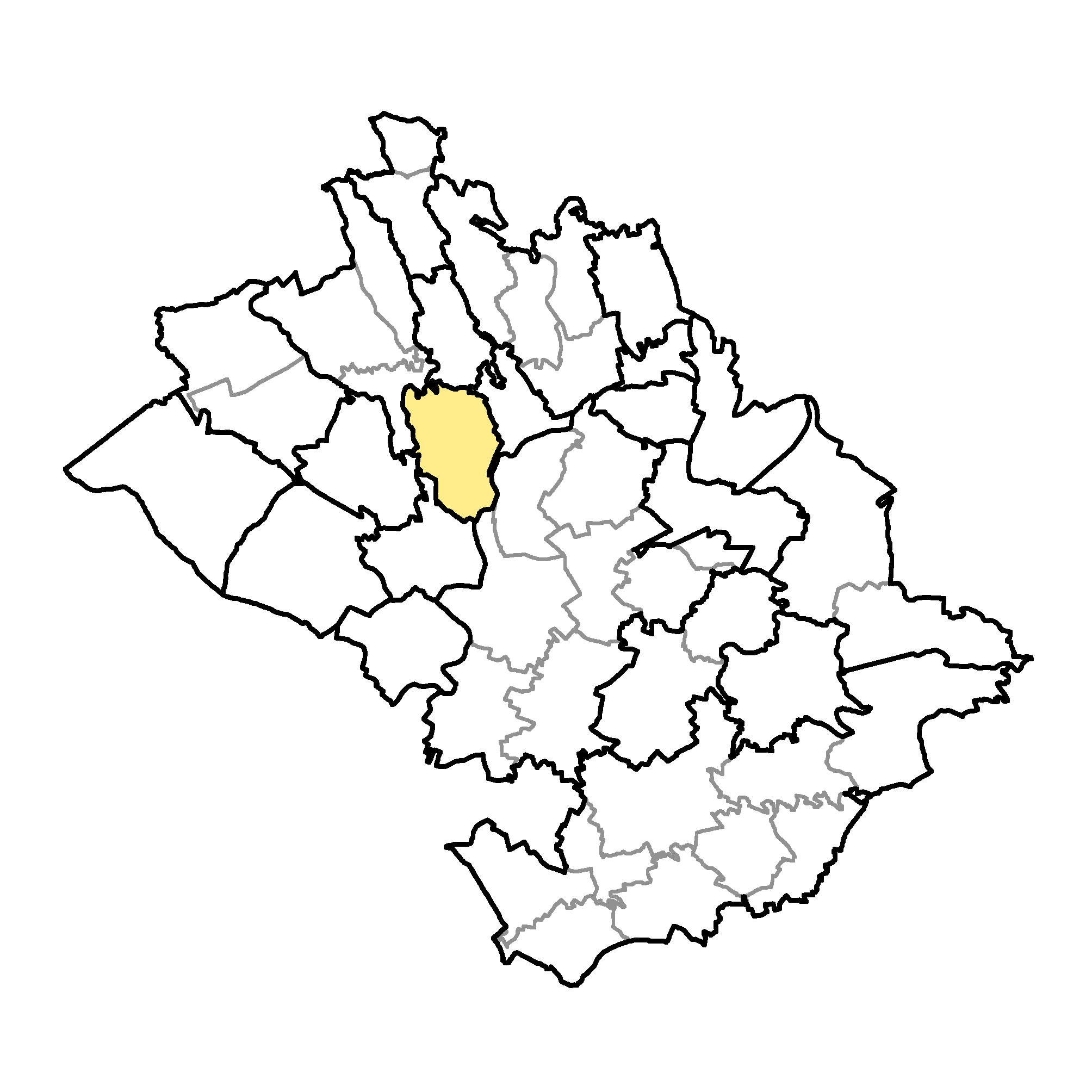 Základní údajePočet obyvatel: 	475 (k 31. 12. 2019)Rozloha: 		0,54 km2, tj. 554 haNadmořská výška: 	222 - 312 m n. m.Základní sídelní jednotky: 		JivinaMístní části: 	JivinaKatastrální území: 	661287 JivinaPoloha obce v ORP Mnichovo HradištěV rámci ORP MH sousedí s Neveklovicemi, Mukařovem, Horní Bukovinou., Klášterem Hradiště nad Jizerou, Mnichovým Hradištěm a Mohelnicí nad JizerouZ - Životní prostředí - environmentální pilířhodnotyhodnotytémajevypopisobecORPhodnocení1A021aNadregionální a regionální ÚSES15A023aRegistrované prvky VKP15A032Významné solitérní či liniová zeleň 05A025aVelkoplošná zvláště chráněná území05A027aMaloplošné zvláště chráněné území 05A030, A033Přírodní parky, geoparky05A034NATURA 200007ÚSKKoeficient ekologické stability0,600,870avyhodnocení2/806Podíl vodních ploch z celkové výměry obce0,90%1,25%06A044Vodní zdroje pro zásobování pitnou vodou013A050aAbsence záplavových území013A052bAbsence kritických bodů113A062Absence sesuvných území a území jiných geologických rizik113A064Absence starých zátěží území a kontaminovaných ploch 0bvyhodnocení2/602Podíl zastavěných pozemků z celkové výměry obce1,64%1,14%08Podíl lesních ploch z celkové výměry obce18,10%65,80%08Podíl zemědělské půdy z celkové výměry obce73,60%59,70%18Podíl orné půdy z celkové výměry zemědělské půdy74,80%64,10%18Podíl pozemků v I. a II. tř. ochrany z celkové výměry ZPF7,87%5,71%1cvyhodnocení3/51Zcelkové vyhodnocení 7/190H - Hospodářský pilíř9A003Mateřská škola, škola 19A003Střední škola učiliště09A005Zdravotnické zařízení012A003 Sportoviště1avyhodnocení2/4110A068Vodovod110A069, A070ČOV, kanalizace110A075Plynofikace 010A093aDálnice010A093aSilnice II. třídy010A094aŽeleznice0bvyhodnocení2/602A001bPodíl navrhovaných ploch pro H, V dle ÚP0,00%1,72%011Míra nezaměstnanosti medián za období 2015 - 20192,02%5,19%111Podíl ekonomicky aktivního obyvatelstva k počtu obyvatel obce67,37%65,83%112A003 Možnost ubytování012A003Možnost stravování112A003Sportoviště 112A003Dětská hřiště1cvyhodnocení4/71Hcelkové vyhodnocení 8/171S - Sociální pilíř9A003Mateřská škola, škola, střední škola učiliště19A003Zdravotnické zařízení09A068Vodovod110A069, A070ČOV, kanalizace110A075Plynofikace 010A093aDálnice010A093aSilnice II. třídy010A094aŽeleznice010A102aAbsence ochranného pásma letiště012A003Sportoviště1avyhodnocení4/1002Platná ÚPD12A001bPodíl navrhovaných ploch pro B a S dle ÚP80,07%48,12%14Průměrný věk obyvatel obce v roce 201939,741,014Saldo migrace medián za období 2015 - 20190,008,014Přirozený přírůstek obyvatel za období 2015 - 20192804Počet dokončených bytů za období 2015 - 2019121505A021aAbsence ÚSES v kontaktu se ZÚ18A041Absence I. a II. třídy ochrany BPEJ v kontaktu se ZÚ0bvyhodnocení5/8112A003Možnost ubytování012A003Možnost stravování112A003Možnost koupání012A003Sportoviště 112A003Dětská hřiště112A008aVýznamné kulturní památky012A011Významné urbanistické a krajinné hodnoty012A106Významné turistické a cyklistické trasy013A003Dostupnost zdravotnického zařízení10 min10 min113A050aAbsence záplavových území013A052bAbsence kritických bodů113A062Absence sesuvných území a území jiných geolog. rizik113A064Absence starých zátěží území a kontaminovaných ploch 013A065aAbsence hluku z dálnice a silnice II. tř.113A110aDostupnost HSZ10 min10 min113A112aDostupnost PČR10 min10 min1cvyhodnocení9/161Scelkové vyhodnocení 18/341Kategorie (pilíř)ZHSdobrý stavšpatný stavkartogramcelkové hodnocení011H, SZ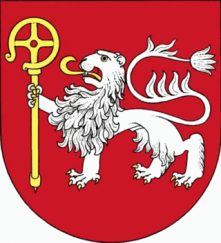 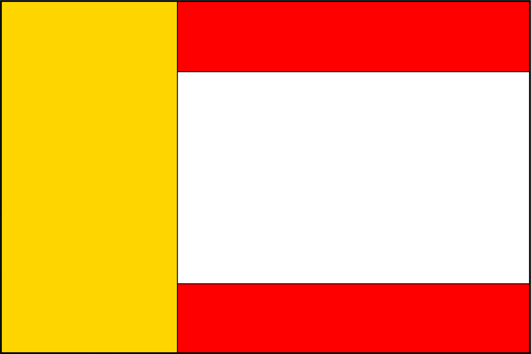 obec: 	Klášter Hradiště nad Jizerouhttp://www.klasterhradistenj.cz/Kód obce:	565750Pořadové číslo pro potřeby ÚAP: 	09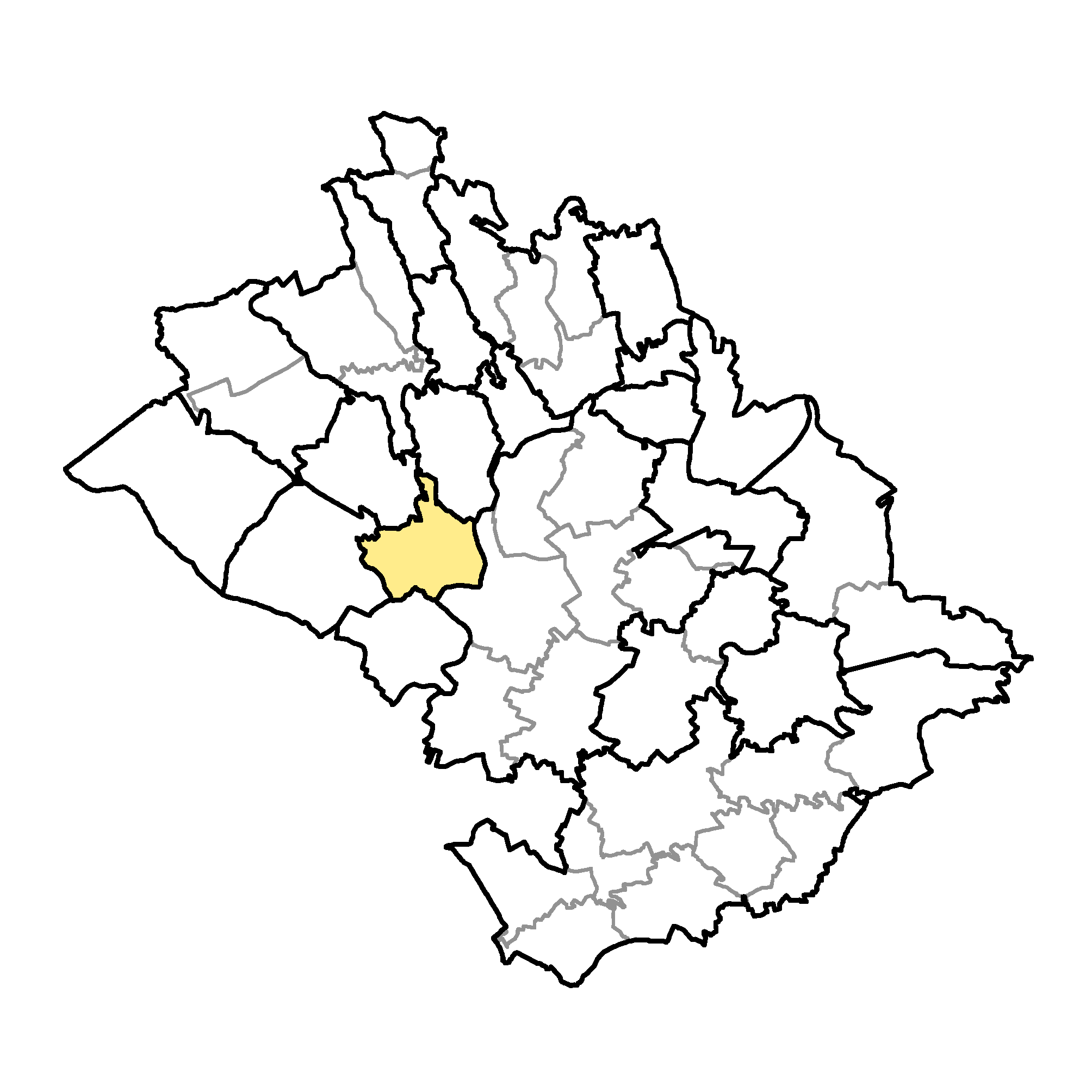 Základní údajePočet obyvatel: 	999 (k 31. 12. 2019)Rozloha: 		0,46 km2, tj. 462 haNadmořská výška: 	219 – 300 m n. m.Základní sídelní jednotky: 	Habr, Klášter Hradiště nad JizerouMístní části: 	Habr, Klášter Hradiště nad JizerouKatastrální území: 	665517 Klášter Hradiště nad JizerouPoloha obce v ORP Mnichovo HradištěV rámci ORP MH sousedí s Jivinou, Horní Bukovinou, Bílou Hlínou, Ptýrovem a Mnichovým HradištěmZ - Životní prostředí - environmentální pilířhodnotyhodnotytémajevypopisobecORPhodnocení1A021aNadregionální a regionální ÚSES15A023aRegistrované prvky VKP05A032Významné solitérní či liniová zeleň 15A025aVelkoplošná zvláště chráněná území05A027aMaloplošné zvláště chráněné území 05A030, A033Přírodní parky, geoparky05A034NATURA 200007ÚSKKoeficient ekologické stability0,440,870avyhodnocení2/806Podíl vodních ploch z celkové výměry obce1,90%1,25%16A044Vodní zdroje pro zásobování pitnou vodou013A050aAbsence záplavových území013A052bAbsence kritických bodů113A062Absence sesuvných území a území jiných geologických rizik113A064Absence starých zátěží území a kontaminovaných ploch 0bvyhodnocení3/612Podíl zastavěných pozemků z celkové výměry obce2,79%1,14%08Podíl lesních ploch z celkové výměry obce8,40%65,80%08Podíl zemědělské půdy z celkové výměry obce77,90%59,70%18Podíl orné půdy z celkové výměry zemědělské půdy73,70%64,10%18Podíl pozemků v I. a II. tř. ochrany z celkové výměry ZPF4,87%5,71%0cvyhodnocení2/50Zcelkové vyhodnocení 7/190H - Hospodářský pilíř9A003Mateřská škola, škola 19A003Střední škola učiliště09A005Zdravotnické zařízení012A003 Sportoviště1avyhodnocení2/4110A068Vodovod110A069, A070ČOV, kanalizace110A075Plynofikace 110A093aDálnice010A093aSilnice II. třídy110A094aŽeleznice0bvyhodnocení4/612A001bPodíl navrhovaných ploch pro H, V dle ÚP13,39%1,72%111Míra nezaměstnanosti medián za období 2015 - 20192,15%5,19%111Podíl ekonomicky aktivního obyvatelstva k počtu obyvatel obce65,47%65,83%012A003 Možnost ubytování112A003Možnost stravování112A003Sportoviště 112A003Dětská hřiště1cvyhodnocení6/71Hcelkové vyhodnocení 12/171S - Sociální pilíř9A003Mateřská škola, škola, střední škola učiliště19A003Zdravotnické zařízení19A068Vodovod010A069, A070ČOV, kanalizace110A075Plynofikace 110A093aDálnice110A093aSilnice II. třídy110A094aŽeleznice110A102aAbsence ochranného pásma letiště012A003Sportoviště0avyhodnocení7/1012Platná ÚPD12A001bPodíl navrhovaných ploch pro B a S dle ÚP53,63%48,12%04Průměrný věk obyvatel obce v roce 201937,141,014Saldo migrace medián za období 2015 - 201910,008,004Přirozený přírůstek obyvatel za období 2015 - 201919814Počet dokončených bytů za období 2015 - 2019321515A021aAbsence ÚSES v kontaktu se ZÚ08A041Absence I. a II. třídy ochrany BPEJ v kontaktu se ZÚ0bvyhodnocení3/8012A003Možnost ubytování112A003Možnost stravování112A003Možnost koupání112A003Sportoviště 112A003Dětská hřiště112A008aVýznamné kulturní památky112A011Významné urbanistické a krajinné hodnoty012A106Významné turistické a cyklistické trasy113A003Dostupnost zdravotnického zařízení6 min10 min113A050aAbsence záplavových území013A052bAbsence kritických bodů113A062Absence sesuvných území a území jiných geolog. rizik113A064Absence starých zátěží území a kontaminovaných ploch 013A065aAbsence hluku z dálnice a silnice II. tř.013A110aDostupnost HSZ6 min10 min113A112aDostupnost PČR6 min10 min1cvyhodnocení12/161Scelkové vyhodnocení 22/341Kategorie (pilíř)ZHSdobrý stavšpatný stavkartogramcelkové hodnocení011H, SZ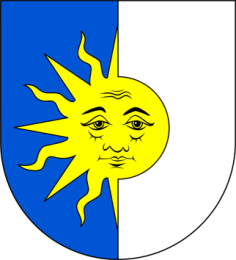 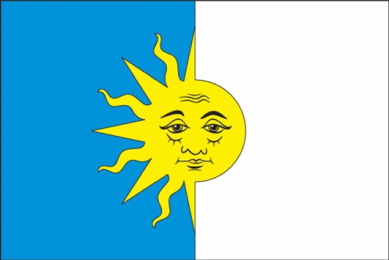 obec: 	Kněžmosthttps://www.knezmost.cz/Kód obce:	536041Pořadové číslo pro potřeby ÚAP: 	10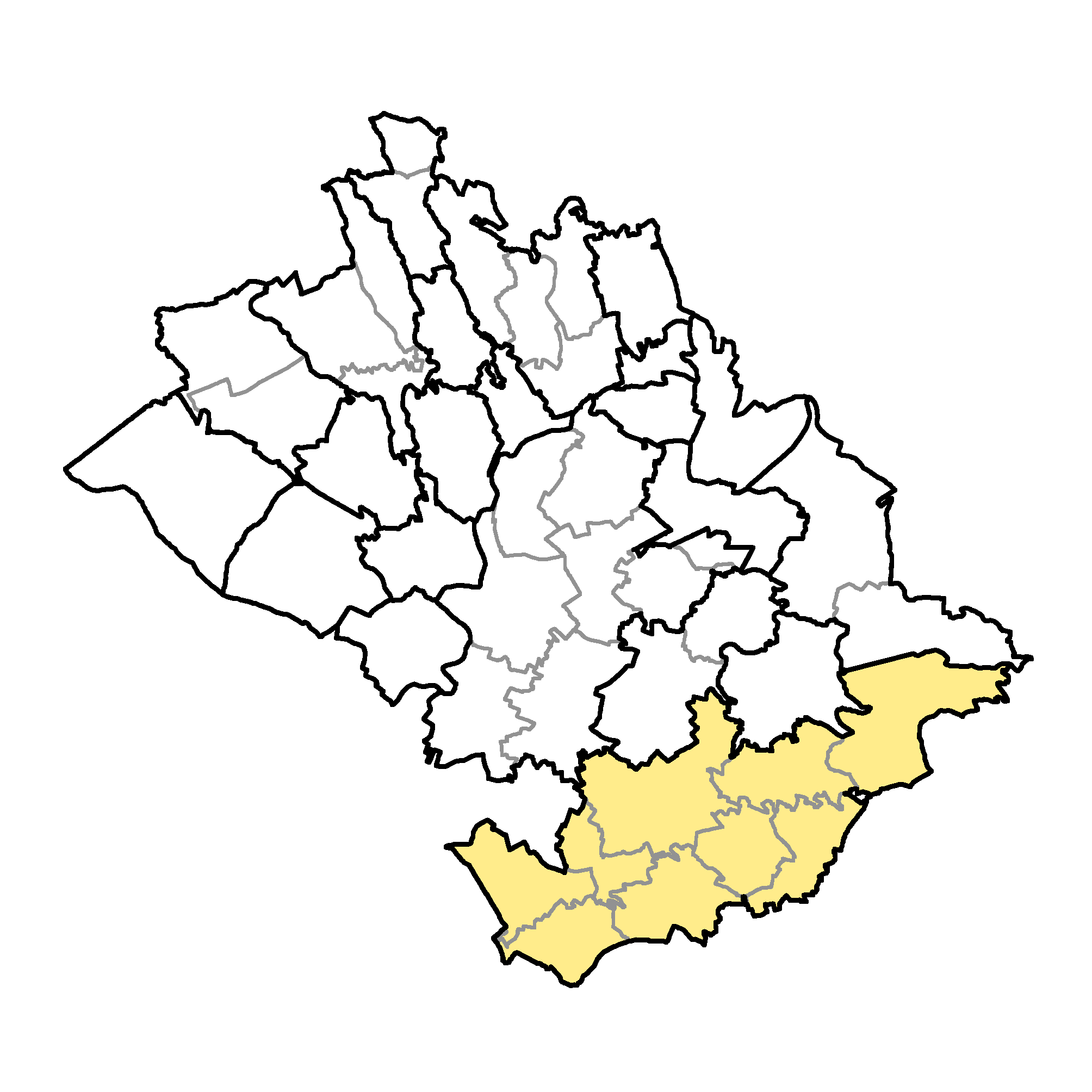 Základní údajePočet obyvatel: 	2147 (k 31.12. 2019)Rozloha: 		4,05 km2, tj. 4047 haNadmořská výška: 	220 - 360 m n. m.Základní sídelní jednotky: Býčina, Kněžmost, Koprník, Chlumín, Lítkovice, Čížovka, Malobratřice, Násedlnice, Solec, Soleček, Srbsko, Drhleny, Suhrovice, ÚhelniceMístní části: Býčina, Kněžmost, Koprník, Chlumín, Lítkovice, Čížovka, Malobratřice, Násedlnice, Solec, Soleček, Srbsko, Drhleny, Suhrovice, ÚhelniceKatastrální území: 	536041Kněžmost, 669351 Koprník, 708771 Lítkovice u Kněžmostu, 752347 Malobratřice, 669369 Násedlnice, 752355 Solec, 609528 Srbsko, 667064 Suhrovice, 772771 ÚhelnicePoloha obce v ORP Mnichovo HradištěV rámci ORP MH sousedí s Mnichovým Hradištěm, Bosní, Branžeží a ŽďáremZ - Životní prostředí - environmentální pilířhodnotyhodnotytémajevypopisobecORPhodnocení1A021aNadregionální a regionální ÚSES15A023aRegistrované prvky VKP15A032Významné solitérní či liniová zeleň 15A025aVelkoplošná zvláště chráněná území15A027aMaloplošné zvláště chráněné území 15A030, A033Přírodní parky, geoparky15A034NATURA 200017ÚSKKoeficient ekologické stability0,690,870avyhodnocení7/816Podíl vodních ploch z celkové výměry obce2,00%1,25%16A044Vodní zdroje pro zásobování pitnou vodou113A050aAbsence záplavových území013A052bAbsence kritických bodů113A062Absence sesuvných území a území jiných geologických rizik113A064Absence starých zátěží území a kontaminovaných ploch 0bvyhodnocení4/612Podíl zastavěných pozemků z celkové výměry obce2,00%1,14%08Podíl lesních ploch z celkové výměry obce27,40%65,80%08Podíl zemědělské půdy z celkové výměry obce63,00%59,70%18Podíl orné půdy z celkové výměry zemědělské půdy82,00%64,10%18Podíl pozemků v I. a II. tř. ochrany z celkové výměry ZPF4,49%5,71%0cvyhodnocení250Zcelkové vyhodnocení 13/191H - Hospodářský pilířH - Hospodářský pilířH - Hospodářský pilířH - Hospodářský pilířH - Hospodářský pilíř9A003Mateřská škola, škola Mateřská škola, škola Mateřská škola, škola Mateřská škola, škola Mateřská škola, škola 119A003Střední škola učilištěStřední škola učilištěStřední škola učilištěStřední škola učilištěStřední škola učiliště009A005Zdravotnické zařízeníZdravotnické zařízeníZdravotnické zařízeníZdravotnické zařízeníZdravotnické zařízení1112A003 SportovištěSportovištěSportovištěSportovištěSportoviště11avyhodnocení3/43/43/43/43/41110A068VodovodVodovodVodovodVodovodVodovod1110A069, A070ČOV, kanalizaceČOV, kanalizaceČOV, kanalizaceČOV, kanalizaceČOV, kanalizace1110A075Plynofikace Plynofikace Plynofikace Plynofikace Plynofikace 1110A093aDálniceDálniceDálniceDálniceDálnice1110A093aSilnice II. třídySilnice II. třídySilnice II. třídySilnice II. třídySilnice II. třídy1110A094aŽelezniceŽelezniceŽelezniceŽelezniceŽeleznice11bvyhodnocení6/66/66/66/66/6112A001bPodíl navrhovaných ploch pro H, V dle ÚPPodíl navrhovaných ploch pro H, V dle ÚPPodíl navrhovaných ploch pro H, V dle ÚPPodíl navrhovaných ploch pro H, V dle ÚPPodíl navrhovaných ploch pro H, V dle ÚP10,28%10,28%1,72%1,72%1111Míra nezaměstnanosti medián za období 2015 - 2019Míra nezaměstnanosti medián za období 2015 - 2019Míra nezaměstnanosti medián za období 2015 - 2019Míra nezaměstnanosti medián za období 2015 - 2019Míra nezaměstnanosti medián za období 2015 - 20191,89%1,89%5,19%5,19%1111Podíl ekonomicky aktivního obyvatelstva k počtu obyvatel obcePodíl ekonomicky aktivního obyvatelstva k počtu obyvatel obcePodíl ekonomicky aktivního obyvatelstva k počtu obyvatel obcePodíl ekonomicky aktivního obyvatelstva k počtu obyvatel obcePodíl ekonomicky aktivního obyvatelstva k počtu obyvatel obce64,38%64,38%65,83%65,83%0012A003 Možnost ubytováníMožnost ubytováníMožnost ubytováníMožnost ubytováníMožnost ubytování1112A003Možnost stravováníMožnost stravováníMožnost stravováníMožnost stravováníMožnost stravování1112A003Sportoviště Sportoviště Sportoviště Sportoviště Sportoviště 1112A003Dětská hřištěDětská hřištěDětská hřištěDětská hřištěDětská hřiště11cvyhodnocení5/75/75/75/75/711Hcelkové vyhodnocení 14/17celkové vyhodnocení 14/17celkové vyhodnocení 14/17celkové vyhodnocení 14/17celkové vyhodnocení 14/1711S - Sociální pilířS - Sociální pilířS - Sociální pilířS - Sociální pilířS - Sociální pilíř9A003Mateřská škola, škola, střední škola učilištěMateřská škola, škola, střední škola učilištěMateřská škola, škola, střední škola učilištěMateřská škola, škola, střední škola učilištěMateřská škola, škola, střední škola učiliště119A003Zdravotnické zařízeníZdravotnické zařízeníZdravotnické zařízeníZdravotnické zařízeníZdravotnické zařízení119A068VodovodVodovodVodovodVodovodVodovod1110A069, A070ČOV, kanalizaceČOV, kanalizaceČOV, kanalizaceČOV, kanalizaceČOV, kanalizace1110A075Plynofikace Plynofikace Plynofikace Plynofikace Plynofikace 1110A093aDálniceDálniceDálniceDálniceDálnice1110A093aSilnice II. třídySilnice II. třídySilnice II. třídySilnice II. třídySilnice II. třídy1110A094aŽelezniceŽelezniceŽelezniceŽelezniceŽeleznice1110A102aAbsence ochranného pásma letištěAbsence ochranného pásma letištěAbsence ochranného pásma letištěAbsence ochranného pásma letištěAbsence ochranného pásma letiště1112A003SportovištěSportovištěSportovištěSportovištěSportoviště11avyhodnocení10/1010/1010/1010/1010/10112Platná ÚPDPlatná ÚPDPlatná ÚPDPlatná ÚPDPlatná ÚPD112A001bPodíl navrhovaných ploch pro B a S dle ÚPPodíl navrhovaných ploch pro B a S dle ÚPPodíl navrhovaných ploch pro B a S dle ÚPPodíl navrhovaných ploch pro B a S dle ÚPPodíl navrhovaných ploch pro B a S dle ÚP21,41%21,41%48,12%48,12%004Průměrný věk obyvatel obce v roce 2019Průměrný věk obyvatel obce v roce 2019Průměrný věk obyvatel obce v roce 2019Průměrný věk obyvatel obce v roce 2019Průměrný věk obyvatel obce v roce 201939,939,941,041,0114Saldo migrace medián za období 2015 - 2019Saldo migrace medián za období 2015 - 2019Saldo migrace medián za období 2015 - 2019Saldo migrace medián za období 2015 - 2019Saldo migrace medián za období 2015 - 201924,0024,008,08,0004Přirozený přírůstek obyvatel za období 2015 - 2019Přirozený přírůstek obyvatel za období 2015 - 2019Přirozený přírůstek obyvatel za období 2015 - 2019Přirozený přírůstek obyvatel za období 2015 - 2019Přirozený přírůstek obyvatel za období 2015 - 2019171788114Počet dokončených bytů za období 2015 - 2019Počet dokončených bytů za období 2015 - 2019Počet dokončených bytů za období 2015 - 2019Počet dokončených bytů za období 2015 - 2019Počet dokončených bytů za období 2015 - 201981811515115A021aAbsence ÚSES v kontaktu se ZÚAbsence ÚSES v kontaktu se ZÚAbsence ÚSES v kontaktu se ZÚAbsence ÚSES v kontaktu se ZÚAbsence ÚSES v kontaktu se ZÚ008A041Absence I. a II. třídy ochrany BPEJ v kontaktu se ZÚAbsence I. a II. třídy ochrany BPEJ v kontaktu se ZÚAbsence I. a II. třídy ochrany BPEJ v kontaktu se ZÚAbsence I. a II. třídy ochrany BPEJ v kontaktu se ZÚAbsence I. a II. třídy ochrany BPEJ v kontaktu se ZÚ00bvyhodnocení4/84/84/84/84/81112A003Možnost ubytováníMožnost ubytováníMožnost ubytováníMožnost ubytováníMožnost ubytování1112A003Možnost stravováníMožnost stravováníMožnost stravováníMožnost stravováníMožnost stravování1112A003Možnost koupáníMožnost koupáníMožnost koupáníMožnost koupáníMožnost koupání1112A003Sportoviště Sportoviště Sportoviště Sportoviště Sportoviště 1112A003Dětská hřištěDětská hřištěDětská hřištěDětská hřištěDětská hřiště1112A008aVýznamné kulturní památkyVýznamné kulturní památkyVýznamné kulturní památkyVýznamné kulturní památkyVýznamné kulturní památky0012A011Významné urbanistické a krajinné hodnotyVýznamné urbanistické a krajinné hodnotyVýznamné urbanistické a krajinné hodnotyVýznamné urbanistické a krajinné hodnotyVýznamné urbanistické a krajinné hodnoty1112A106Významné turistické a cyklistické trasyVýznamné turistické a cyklistické trasyVýznamné turistické a cyklistické trasyVýznamné turistické a cyklistické trasyVýznamné turistické a cyklistické trasy1113A003Dostupnost zdravotnického zařízeníDostupnost zdravotnického zařízeníDostupnost zdravotnického zařízeníDostupnost zdravotnického zařízeníDostupnost zdravotnického zařízení9 min9 min10 min10 min1113A050aAbsence záplavových územíAbsence záplavových územíAbsence záplavových územíAbsence záplavových územíAbsence záplavových území1113A052bAbsence kritických bodůAbsence kritických bodůAbsence kritických bodůAbsence kritických bodůAbsence kritických bodů1113A062Absence sesuvných území a území jiných geolog. rizikAbsence sesuvných území a území jiných geolog. rizikAbsence sesuvných území a území jiných geolog. rizikAbsence sesuvných území a území jiných geolog. rizikAbsence sesuvných území a území jiných geolog. rizik1113A064Absence starých zátěží území a kontaminovaných ploch Absence starých zátěží území a kontaminovaných ploch Absence starých zátěží území a kontaminovaných ploch Absence starých zátěží území a kontaminovaných ploch Absence starých zátěží území a kontaminovaných ploch 0013A065aAbsence hluku z dálnice a silnice II. tř.Absence hluku z dálnice a silnice II. tř.Absence hluku z dálnice a silnice II. tř.Absence hluku z dálnice a silnice II. tř.Absence hluku z dálnice a silnice II. tř.0013A110aDostupnost HSZDostupnost HSZDostupnost HSZDostupnost HSZDostupnost HSZ9 min9 min10 min10 min1113A112aDostupnost PČRDostupnost PČRDostupnost PČRDostupnost PČRDostupnost PČR18 min18 min10 min10 min00cvyhodnocení13/1613/1613/1613/1613/1611Scelkové vyhodnocení 25/34celkové vyhodnocení 25/34celkové vyhodnocení 25/34celkové vyhodnocení 25/34celkové vyhodnocení 25/3411Kategorie (pilíř)Kategorie (pilíř)Kategorie (pilíř)ZHSdobrý stavdobrý stavšpatný stavšpatný stavkartogramkartogramcelkové hodnocenícelkové hodnocenícelkové hodnocení111Z, H, SZ, H, Sobec: 	Korytahttps://www.obec-koryta.cz/Kód obce:	599557Pořadové číslo pro potřeby ÚAP: 	11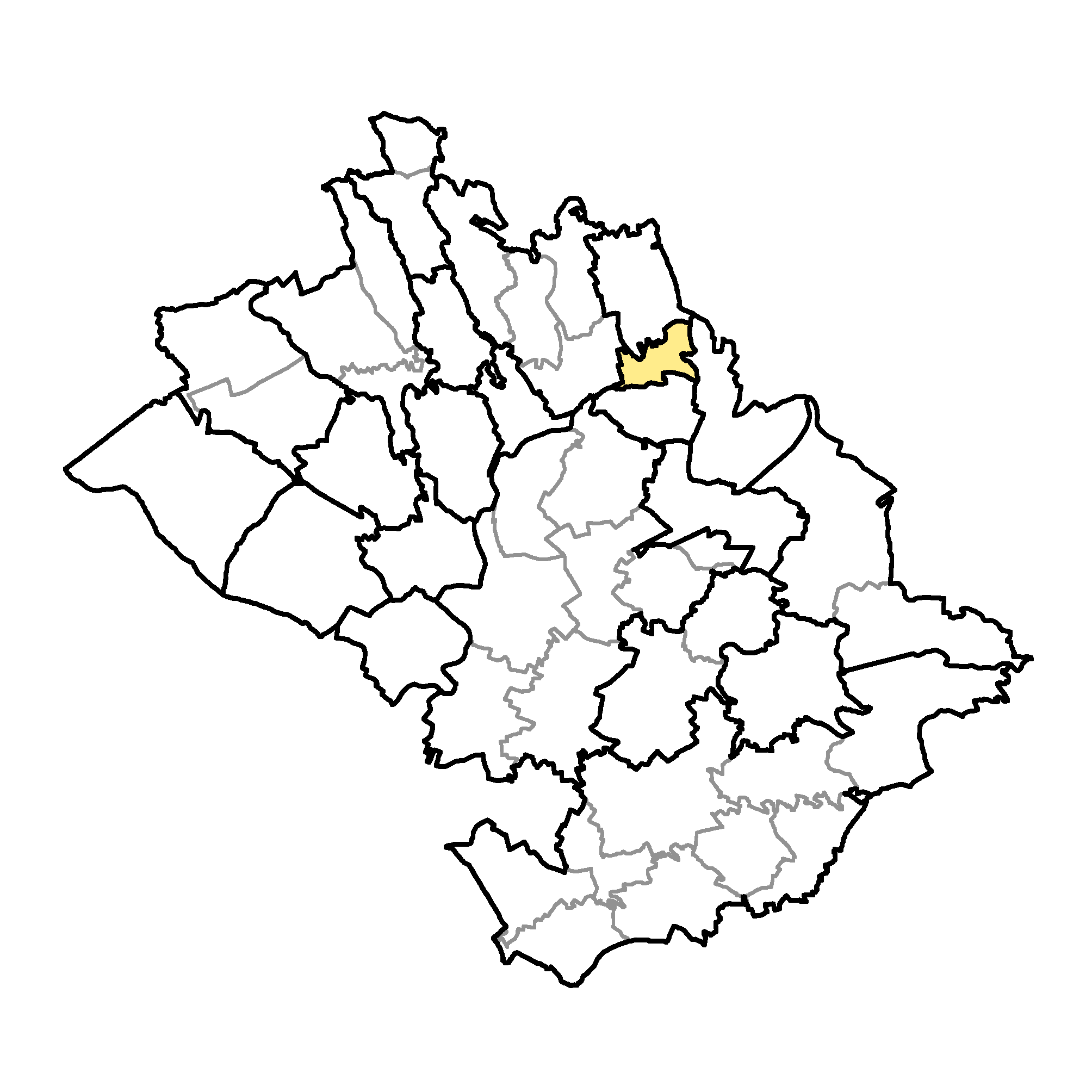 Základní údajePočet obyvatel: 	88 (k 31.12. 2019)Rozloha: 		0,17 km2, tj. 166 haNadmořská výška: 	230 - 293 m n. m.Základní sídelní jednotky: 	KorytaMístní části: 	KorytaKatastrální území: 	669687 KorytaPoloha obce v ORP Mnichovo HradištěV rámci ORP MH sousedí s Chocnějovicemi, Loukovcem, Loukovem a SezemicemiZ - Životní prostředí - environmentální pilířhodnotyhodnotytémajevypopisobecORPhodnocení1A021aNadregionální a regionální ÚSES05A023aRegistrované prvky VKP05A032Významné solitérní či liniová zeleň 05A025aVelkoplošná zvláště chráněná území05A027aMaloplošné zvláště chráněné území 05A030, A033Přírodní parky, geoparky05A034NATURA 200007ÚSKKoeficient ekologické stability0,420,870avyhodnocení0/806Podíl vodních ploch z celkové výměry obce0,50%1,25%06A044Vodní zdroje pro zásobování pitnou vodou113A050aAbsence záplavových území113A052bAbsence kritických bodů113A062Absence sesuvných území a území jiných geologických rizik113A064Absence starých zátěží území a kontaminovaných ploch 0bvyhodnocení4/612Podíl zastavěných pozemků z celkové výměry obce1,68%1,14%08Podíl lesních ploch z celkové výměry obce2,60%65,80%08Podíl zemědělské půdy z celkové výměry obce85,50%59,70%18Podíl orné půdy z celkové výměry zemědělské půdy68,90%64,10%18Podíl pozemků v I. a II. tř. ochrany z celkové výměry ZPF8,32%5,71%1cvyhodnocení3/51Zcelkové vyhodnocení 7/191H - Hospodářský pilíř9A003Mateřská škola, škola 09A003Střední škola učiliště09A005Zdravotnické zařízení012A003 Sportoviště0avyhodnocení0/4010A068Vodovod110A069, A070ČOV, kanalizace010A075Plynofikace 010A093aDálnice010A093aSilnice II. třídy010A094aŽeleznice0bvyhodnocení1/602A001bPodíl navrhovaných ploch pro H, V dle ÚP0,00%1,72%011Míra nezaměstnanosti medián za období 2015 - 20191,72%5,19%111Podíl ekonomicky aktivního obyvatelstva k počtu obyvatel obce67,44%65,83%112A003 Možnost ubytování012A003Možnost stravování012A003Sportoviště 012A003Dětská hřiště0cvyhodnocení2/70Hcelkové vyhodnocení 4/170S - Sociální pilíř9A003Mateřská škola, škola, střední škola učiliště09A003Zdravotnické zařízení09A068Vodovod010A069, A070ČOV, kanalizace110A075Plynofikace 010A093aDálnice010A093aSilnice II. třídy010A094aŽeleznice010A102aAbsence ochranného pásma letiště012A003Sportoviště0avyhodnocení1/1002Platná ÚPD12A001bPodíl navrhovaných ploch pro B a S dle ÚP54,97%48,12%14Průměrný věk obyvatel obce v roce 20194241,004Saldo migrace medián za období 2015 - 20190,008,014Přirozený přírůstek obyvatel za období 2015 - 2019-2804Počet dokončených bytů za období 2015 - 201901505A021aAbsence ÚSES v kontaktu se ZÚ08A041Absence I. a II. třídy ochrany BPEJ v kontaktu se ZÚ0bvyhodnocení3/8012A003Možnost ubytování012A003Možnost stravování012A003Možnost koupání012A003Sportoviště 012A003Dětská hřiště012A008aVýznamné kulturní památky012A011Významné urbanistické a krajinné hodnoty012A106Významné turistické a cyklistické trasy013A003Dostupnost zdravotnického zařízení11 min10 min013A050aAbsence záplavových území113A052bAbsence kritických bodů113A062Absence sesuvných území a území jiných geolog. rizik113A064Absence starých zátěží území a kontaminovaných ploch 013A065aAbsence hluku z dálnice a silnice II. tř.013A110aDostupnost HSZ11 min10 min013A112aDostupnost PČR11 min10 min0cvyhodnocení3/160Scelkové vyhodnocení 8/340Kategorie (pilíř)ZHSdobrý stavšpatný stavkartogramcelkové hodnocení100ZH, S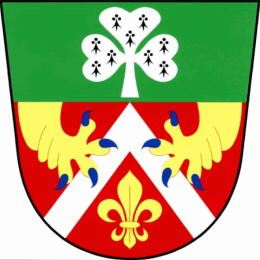 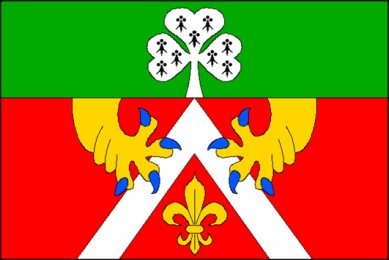 obec: 	Loukovhttp://www.loukov.e-obec.cz/Kód obce:	570770Pořadové číslo pro potřeby ÚAP: 	12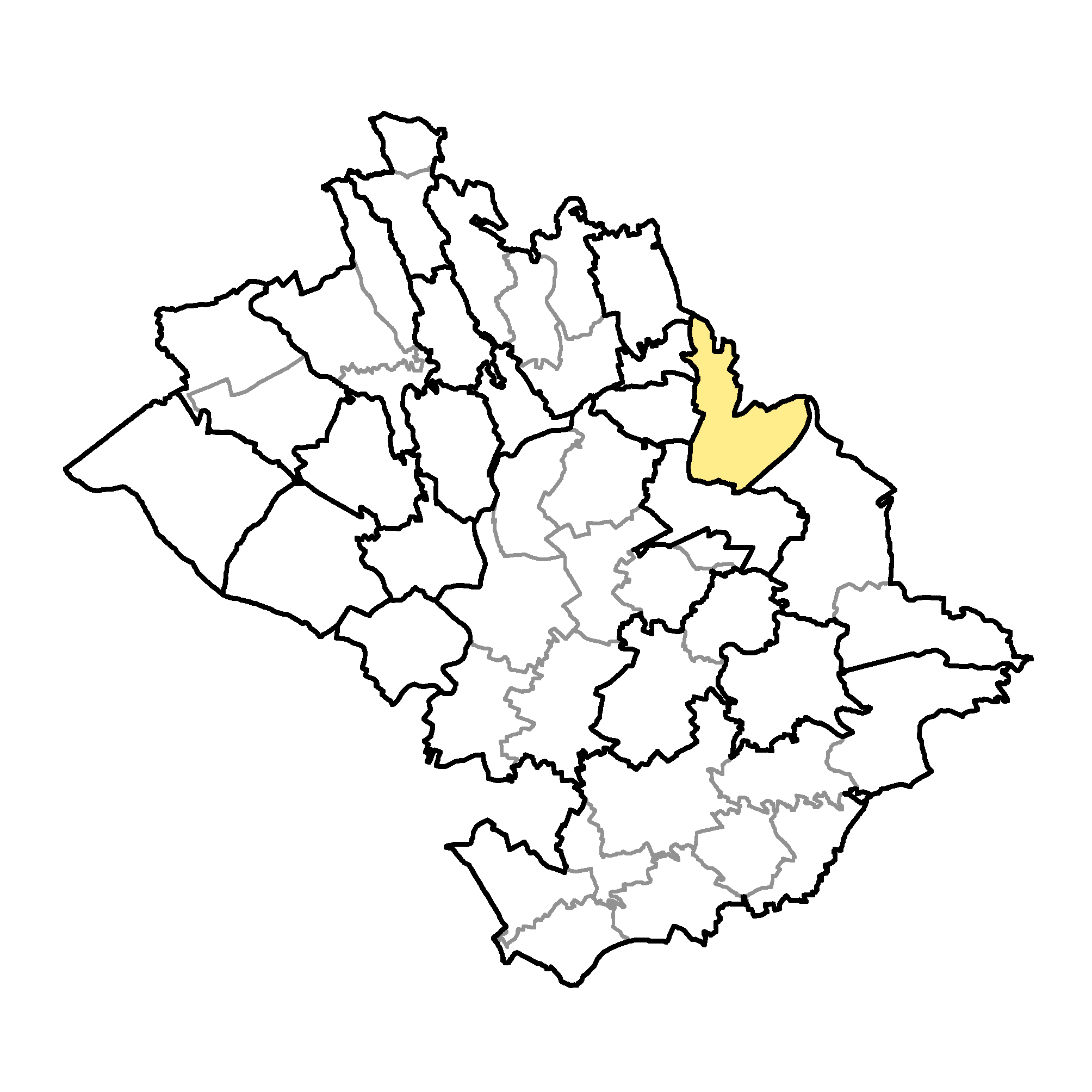 Základní údajePočet obyvatel: 	173 (k 31. 12. 2019)Rozloha: 		0,59 km2, tj. 589 haNadmořská výška: 	230 - 293 m n. m.Základní sídelní jednotky: Dařenice, Loukov, Na VeseliciMístní části: 	LoukovKatastrální území: 	687235 LoukovPoloha obce v ORP Mnichovo HradištěV rámci ORP MH sousedí se Žďárem, Březinou, Loukovcem, Koryty a SezemicemiZ - Životní prostředí - environmentální pilířhodnotyhodnotytémajevypopisobecORPhodnocení1A021aNadregionální a regionální ÚSES15A023aRegistrované prvky VKP05A032Významné solitérní či liniová zeleň 15A025aVelkoplošná zvláště chráněná území05A027aMaloplošné zvláště chráněné území 15A030, A033Přírodní parky, geoparky15A034NATURA 200007ÚSKKoeficient ekologické stability0,830,870avyhodnocení4/816Podíl vodních ploch z celkové výměry obce3,40%1,25%16A044Vodní zdroje pro zásobování pitnou vodou113A050aAbsence záplavových území013A052bAbsence kritických bodů113A062Absence sesuvných území a území jiných geologických rizik013A064Absence starých zátěží území a kontaminovaných ploch 1bvyhodnocení4/612Podíl zastavěných pozemků z celkové výměry obce1,54%1,14%08Podíl lesních ploch z celkové výměry obce12,30%65,80%08Podíl zemědělské půdy z celkové výměry obce73,00%59,70%18Podíl orné půdy z celkové výměry zemědělské půdy59,50%64,10%08Podíl pozemků v I. a II. tř. ochrany z celkové výměry ZPF7,45%5,71%1cvyhodnocení2/50Zcelkové vyhodnocení 10/191H - Hospodářský pilíř9A003Mateřská škola, škola 09A003Střední škola učiliště09A005Zdravotnické zařízení012A003 Sportoviště0avyhodnocení0/4010A068Vodovod110A069, A070ČOV, kanalizace010A075Plynofikace 110A093aDálnice110A093aSilnice II. třídy110A094aŽeleznice1bvyhodnocení5/612A001bPodíl navrhovaných ploch pro H, V dle ÚP20,28%1,72%111Míra nezaměstnanosti medián za období 2015 - 20197,90%5,19%011Podíl ekonomicky aktivního obyvatelstva k počtu obyvatel obce63,47%65,83%012A003 Možnost ubytování012A003Možnost stravování112A003Sportoviště 012A003Dětská hřiště1cvyhodnocení3/70Hcelkové vyhodnocení 14/170S - Sociální pilíř9A003Mateřská škola, škola, střední škola učiliště09A003Zdravotnické zařízení09A068Vodovod110A069, A070ČOV, kanalizace010A075Plynofikace 010A093aDálnice110A093aSilnice II. třídy110A094aŽeleznice110A102aAbsence ochranného pásma letiště012A003Sportoviště0avyhodnocení4/1002Platná ÚPD12A001bPodíl navrhovaných ploch pro B a S dle ÚP47,01%48,12%04Průměrný věk obyvatel obce v roce 201945,241,004Saldo migrace medián za období 2015 - 20195,008,014Přirozený přírůstek obyvatel za období 2015 - 20190804Počet dokončených bytů za období 2015 - 201911505A021aAbsence ÚSES v kontaktu se ZÚ08A041Absence I. a II. třídy ochrany BPEJ v kontaktu se ZÚ0bvyhodnocení2/8012A003Možnost ubytování012A003Možnost stravování112A003Možnost koupání012A003Sportoviště 012A003Dětská hřiště112A008aVýznamné kulturní památky112A011Významné urbanistické a krajinné hodnoty012A106Významné turistické a cyklistické trasy113A003Dostupnost zdravotnického zařízení12 min10 min013A050aAbsence záplavových území013A052bAbsence kritických bodů113A062Absence sesuvných území a území jiných geolog. rizik113A064Absence starých zátěží území a kontaminovaných ploch 113A065aAbsence hluku z dálnice a silnice II. tř.013A110aDostupnost HSZ12 min10 min013A112aDostupnost PČR12 min10 min0cvyhodnocení7/160Scelkové vyhodnocení 14/340Kategorie (pilíř)ZHSdobrý stavšpatný stavkartogramcelkové hodnocení100ZH, S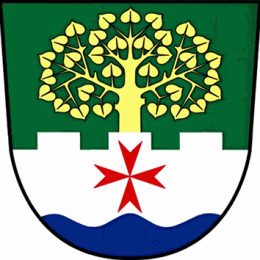 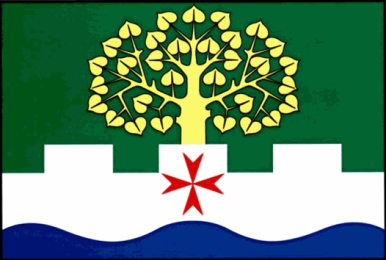 obec: 	Loukovechttp://loukovec.cz/Kód obce:	536261Pořadové číslo pro potřeby ÚAP: 	13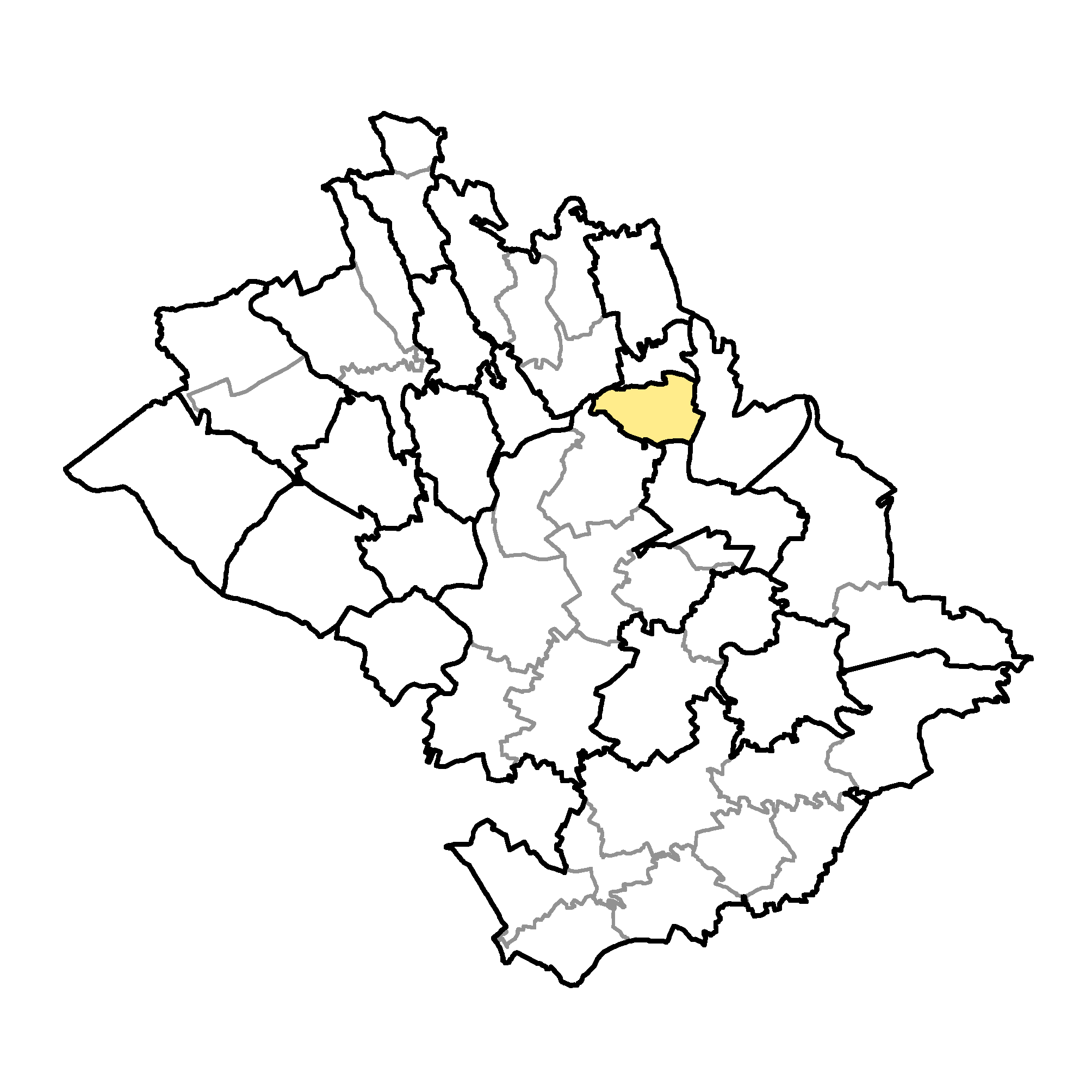 Základní údajePočet obyvatel: 	346 (k 31.12. 2019)Rozloha: 		0,26 km2, tj. 262 haNadmořská výška: 	227 - 274 m n. m.Základní sídelní jednotky: 	Hubálov, Loukovec, KejovMístní části: 	Hubálov, LoukovecKatastrální území: 	687278 LoukovecPoloha obce v ORP Mnichovo HradištěV rámci ORP MH sousedí s Loukovem, Březinou, Mnichovým Hradištěm, Chocnějovicemi a KorytyZ - Životní prostředí - environmentální pilířhodnotyhodnotytémajevypopisobecORPhodnocení1A021aNadregionální a regionální ÚSES15A023aRegistrované prvky VKP05A032Významné solitérní či liniová zeleň 05A025aVelkoplošná zvláště chráněná území05A027aMaloplošné zvláště chráněné území 05A030, A033Přírodní parky, geoparky05A034NATURA 200007ÚSKKoeficient ekologické stability0,510,870avyhodnocení1/806Podíl vodních ploch z celkové výměry obce4,10%1,25%16A044Vodní zdroje pro zásobování pitnou vodou013A050aAbsence záplavových území013A052bAbsence kritických bodů113A062Absence sesuvných území a území jiných geologických rizik013A064Absence starých zátěží území a kontaminovaných ploch 1bvyhodnocení3/612Podíl zastavěných pozemků z celkové výměry obce3,18%1,14%08Podíl lesních ploch z celkové výměry obce8,40%65,80%08Podíl zemědělské půdy z celkové výměry obce78,00%59,70%18Podíl orné půdy z celkové výměry zemědělské půdy72,90%64,10%18Podíl pozemků v I. a II. tř. ochrany z celkové výměry ZPF6,89%5,71%1cvyhodnocení3/51Zcelkové vyhodnocení 7/191H - Hospodářský pilíř9A003Mateřská škola, škola 19A003Střední škola učiliště19A005Zdravotnické zařízení012A003 Sportoviště1avyhodnocení3/4110A068Vodovod110A069, A070ČOV, kanalizace010A075Plynofikace 110A093aDálnice010A093aSilnice II. třídy010A094aŽeleznice0bvyhodnocení2/602A001bPodíl navrhovaných ploch pro H, V dle ÚP0,00%1,72%011Míra nezaměstnanosti medián za období 2015 - 20192,43%5,19%011Podíl ekonomicky aktivního obyvatelstva k počtu obyvatel obce59,59%65,83%012A003 Možnost ubytování112A003Možnost stravování112A003Sportoviště 112A003Dětská hřiště1cvyhodnocení5/71Hcelkové vyhodnocení 10/171S - Sociální pilíř9A003Mateřská škola, škola, střední škola učiliště19A003Zdravotnické zařízení09A068Vodovod110A069, A070ČOV, kanalizace010A075Plynofikace 110A093aDálnice010A093aSilnice II. třídy010A094aŽeleznice010A102aAbsence ochranného pásma letiště012A003Sportoviště0avyhodnocení3/1002Platná ÚPD12A001bPodíl navrhovaných ploch pro B a S dle ÚP93,40%48,12%14Průměrný věk obyvatel obce v roce 201940,441,014Saldo migrace medián za období 2015 - 20198,508,004Přirozený přírůstek obyvatel za období 2015 - 20193804Počet dokončených bytů za období 2015 - 2019271515A021aAbsence ÚSES v kontaktu se ZÚ08A041Absence I. a II. třídy ochrany BPEJ v kontaktu se ZÚ0bvyhodnocení4/8112A003Možnost ubytování112A003Možnost stravování112A003Možnost koupání012A003Sportoviště 112A003Dětská hřiště112A008aVýznamné kulturní památky012A011Významné urbanistické a krajinné hodnoty012A106Významné turistické a cyklistické trasy113A003Dostupnost zdravotnického zařízení13 min10 min013A050aAbsence záplavových území013A052bAbsence kritických bodů013A062Absence sesuvných území a území jiných geolog. rizik013A064Absence starých zátěží území a kontaminovaných ploch 113A065aAbsence hluku z dálnice a silnice II. tř.113A110aDostupnost HSZ13 min10 min013A112aDostupnost PČR13 min10 min0cvyhodnocení7/160Scelkové vyhodnocení 14/340Kategorie (pilíř)ZHSdobrý stavšpatný stavkartogramcelkové hodnocení110Z, HS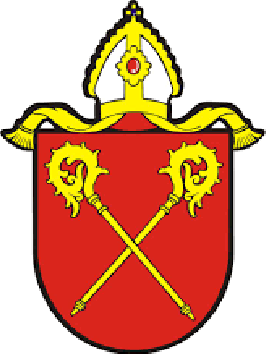 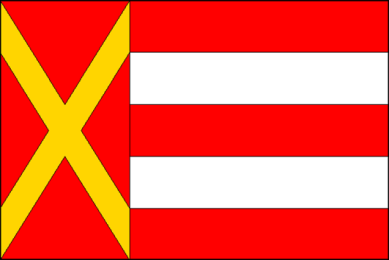 obec: 	Mnichovo Hradištěhttps://www.mnhradiste.cz/Kód obce:	536326Pořadové číslo pro potřeby ÚAP: 	14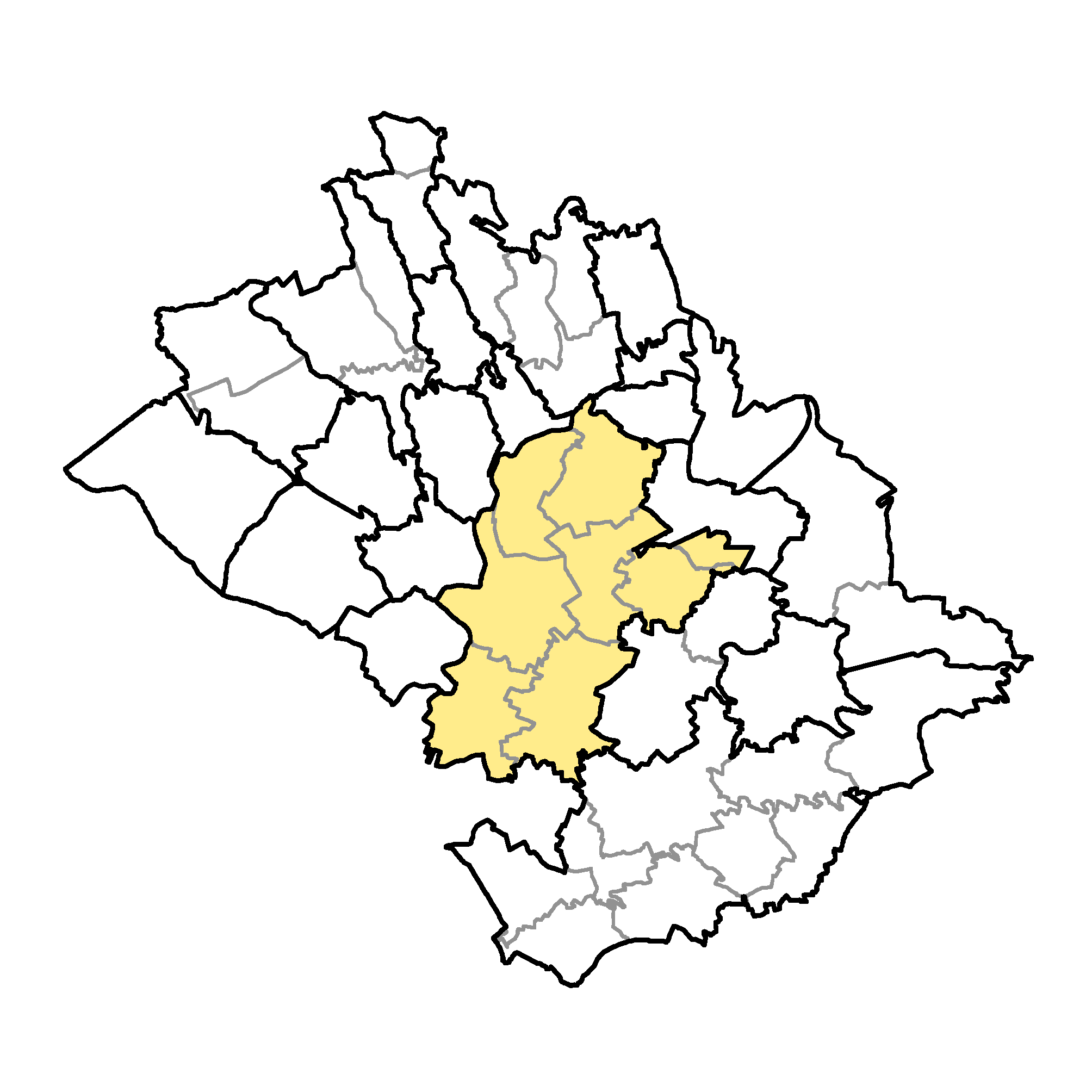 Základní údajePočet obyvatel: 	8846 (k 31.12. 2019)Rozloha: 		3,43 km2, tj. 3432 haNadmořská výška: 	215 - 410 m n. m.Katastrální území: 	626767 Dneboh, 697567 Hoškovice, 6082 97 Lhotice u Bosně, 697575 Mnichovo Hradiště, 614041 Olšina, 724190 Podolí u Mnichova Hradiště, 724203 Sychrov nad Jizerou, 780502 Veselá u Mnichova HradištěPoloha obce v ORP Mnichovo HradištěV rámci ORP MH sousedí s Kněžmostem, Bosní, Březinou, Loukovcem, Chocnějovicemi, Mohelnicí nad Jizerou, Jivinou, Klášterem Hradiště nad Jizerou a PtýrovemZ - Životní prostředí - environmentální pilířhodnotyhodnotytémajevypopisobecORPhodnocení1A021aNadregionální a regionální ÚSES15A023aRegistrované prvky VKP05A032Významné solitérní či liniová zeleň 15A025aVelkoplošná zvláště chráněná území15A027aMaloplošné zvláště chráněné území 05A030, A033Přírodní parky, geoparky15A034NATURA 200017ÚSKKoeficient ekologické stability0,370,870avyhodnocení5/816Podíl vodních ploch z celkové výměry obce2,00%1,25%16A044Vodní zdroje pro zásobování pitnou vodou113A050aAbsence záplavových území013A052bAbsence kritických bodů013A062Absence sesuvných území a území jiných geologických rizik013A064Absence starých zátěží území a kontaminovaných ploch 1bvyhodnocení3/612Podíl zastavěných pozemků z celkové výměry obce3,52%1,14%08Podíl lesních ploch z celkové výměry obce9,10%65,80%08Podíl zemědělské půdy z celkové výměry obce73,70%59,70%18Podíl orné půdy z celkové výměry zemědělské půdy78,60%64,10%18Podíl pozemků v I. a II. tř. ochrany z celkové výměry ZPF3,03%5,71%0cvyhodnocení2/50Zcelkové vyhodnocení 10/191H - Hospodářský pilíř9A003Mateřská škola, škola 19A003Střední škola učiliště19A005Zdravotnické zařízení112A003 Sportoviště1avyhodnocení4/4110A068Vodovod110A069, A070ČOV, kanalizace110A075Plynofikace 110A093aDálnice110A093aSilnice II. třídy110A094aŽeleznice1bvyhodnocení6/612A001bPodíl navrhovaných ploch pro H, V dle ÚP23,29%1,72%111Míra nezaměstnanosti medián za období 2015 - 20192,02%5,19%111Podíl ekonomicky aktivního obyvatelstva k počtu obyvatel obce63,66%65,83%012A003 Možnost ubytování112A003Možnost stravování112A003Sportoviště 112A003Dětská hřiště1cvyhodnocení6/71Hcelkové vyhodnocení 16/171S - Sociální pilíř9A003Mateřská škola, škola, střední škola učiliště1 9A003Zdravotnické zařízení19A068Vodovod110A069, A070ČOV A069 kanalizace110A075Plynofikace 110A093aDálnice110A093aSilnice II. třídy110A094aŽeleznice110A102aAbsence ochranného pásma letiště112A003Sportoviště1avyhodnocení10/1012Platná ÚPD12A001bpodíl navrhovaných ploch pro B a S dle ÚP39,39%48,12%04Průměrný věk obyvatel obce v roce 201943,141,004Saldo migrace medián za období 2015 - 2019109,508,004Přirozený přírůstek obyvatel za období 2015 - 2019-73804Počet dokončených bytů za období 2015 - 20192201515A021aAbsence ÚSES v kontaktu se ZÚ08A041Absence I. a II. třídy ochrany BPEJ v kontaktu se ZÚ0bvyhodnocení2/8012A003Možnost ubytování112A003Možnost stravování112A003Možnost koupání112A003Sportoviště 112A003Dětská hřiště112A008aVýznamné kulturní památky112A011Významné urbanistické a krajinné hodnoty112A106Významné turistické a cyklistické trasy113A003Dostupnost zdravotnického zařízení113A050aAbsence záplavových území9 min10 min113A052bAbsence kritických bodů013A062Absence sesuvných území a území jiných geolog. rizik013A064Absence starých zátěží území a kontaminovaných ploch 013A065aAbsence hluku z dálnice a silnice II. tř.013A110aDostupnost HSZ9 min10 min113A112aDostupnost PČR1cvyhodnocení12/161Scelkové vyhodnocení 24/341Kategorie (pilíř)ZHSdobrý stavšpatný stavkartogramcelkové hodnocení111Z, H, Sobec: 	Mohelnice nad Jizerouhttps://www.mohelnice-nad-jizerou.cz/Kód obce:	565822Pořadové číslo pro potřeby ÚAP: 	15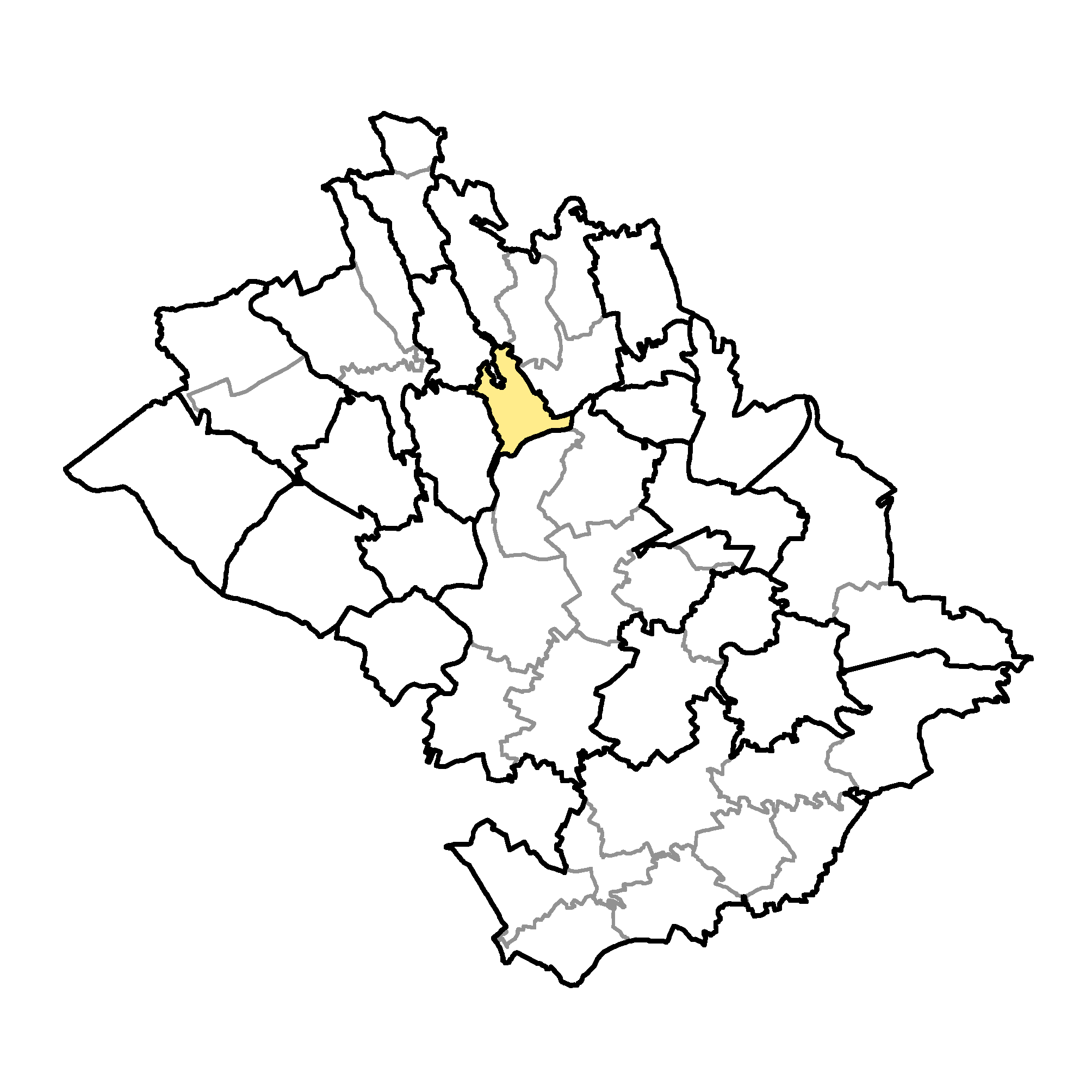 Základní údajePočet obyvatel: 	93 (k 31. 12. 2019)Rozloha: 		0,27 km2, tj. 267 haNadmořská výška: 	226 - 328 m n. m.Základní sídelní jednotky: 	Mohelnice nad JizerouMístní části: 	Mohelnice nad Jizerou, PodhoraKatastrální území: 	661309 7 Mohelnice nad JizerouPoloha obce v ORP Mnichovo HradištěV rámci ORP MH sousedí s Neveklovicemi, Jivinou, Mnichovým Hradištěm a ChocnějovicemiZ - Životní prostředí - environmentální pilířhodnotyhodnotytémajevypopisobecORPhodnocení1A021aNadregionální a regionální ÚSES15A023aRegistrované prvky VKP05A032Významné solitérní či liniová zeleň 05A025aVelkoplošná zvláště chráněná území05A027aMaloplošné zvláště chráněné území 05A030, A033Přírodní parky, geoparky05A034NATURA 200007ÚSKKoeficient ekologické stability0,900,871avyhodnocení2/806Podíl vodních ploch z celkové výměry obce4,70%1,25%16A044Vodní zdroje pro zásobování pitnou vodou013A050aAbsence záplavových území013A052bAbsence kritických bodů113A062Absence sesuvných území a území jiných geologických rizik113A064Absence starých zátěží území a kontaminovaných ploch 1bvyhodnocení4/612Podíl zastavěných pozemků z celkové výměry obce1,24%1,14%08Podíl lesních ploch z celkové výměry obce16,70%65,80%08podíl zemědělské půdy z celkové výměry obce70,90%59,70%18podíl orné půdy z celkové výměry zemědělské půdy63,30%64,10%18Podíl pozemků v I. a II. tř. ochrany z celkové výměry ZPF5,14%5,71%0cvyhodnocení2/50Zcelkové vyhodnocení 8/190H - Hospodářský pilíř9A003Mateřská škola, škola 09A003Střední škola učiliště09A005Zdravotnické zařízení012A003 Sportoviště0avyhodnocení0/4010A068Vodovod010A069, A070ČOV, kanalizace010A075Plynofikace 010A093aDálnice010A093aSilnice II. třídy010A094aŽeleznice0bvyhodnocení0/602A001bPodíl navrhovaných ploch pro H, V dle ÚP0,00%1,72%011Míra nezaměstnanosti medián za období 2015 - 20193,59%5,19%111Podíl ekonomicky aktivního obyvatelstva k počtu obyvatel obce57,89%65,83%012A003 Možnost ubytování012A003Možnost stravování012A003Sportoviště 012A003Dětská hřiště0cvyhodnocení1/70Hcelkové vyhodnocení 1/170S - Sociální pilíř9A003Mateřská škola, škola, střední škola učiliště9A003Zdravotnické zařízení09A068Vodovod010A069, A070ČOV, kanalizace010A075Plynofikace 010A093aDálnice010A093aSilnice II. třídy010A094aŽeleznice010A102aAbsence ochranného pásma letiště012A003Sportoviště0avyhodnocení0/1002Platná ÚPD02A001bPodíl navrhovaných ploch pro B a S dle ÚP0,00%48,12%04Průměrný věk obyvatel obce v roce 201943,541,004Saldo migrace medián za období 2015 - 2019-2,008,014Přirozený přírůstek obyvatel za období 2015 - 2019-1804Počet dokončených bytů za období 2015 - 201911505A021aAbsence ÚSES v kontaktu se ZÚ08A041Absence I. a II. třídy ochrany BPEJ v kontaktu se ZÚ1bvyhodnocení2/8012A003Možnost ubytování012A003Možnost stravování012A003Možnost koupání012A003Sportoviště 012A003Dětská hřiště012A008aVýznamné kulturní památky012A011Významné urbanistické a krajinné hodnoty112A106Významné turistické a cyklistické trasy013A003Dostupnost zdravotnického zařízení7 min10 min113A050aAbsence záplavových území013A052bAbsence kritických bodů013A062Absence sesuvných území a území jiných geolog. rizik113A064Absence starých zátěží území a kontaminovaných ploch 113A065aAbsence hluku z dálnice a silnice II. tř.113A110aDostupnost HSZ7 min10 min113A112aDostupnost PČR7 min10 min1cvyhodnocení9/161Scelkové vyhodnocení 10/340Kategorie (pilíř)ZHSdobrý stavšpatný stavkartogramcelkové hodnocení000Z, H, Sobec: 		Mukařovhttps://obecmukarov.cz/Kód obce:	571865Pořadové číslo pro potřeby ÚAP: 	16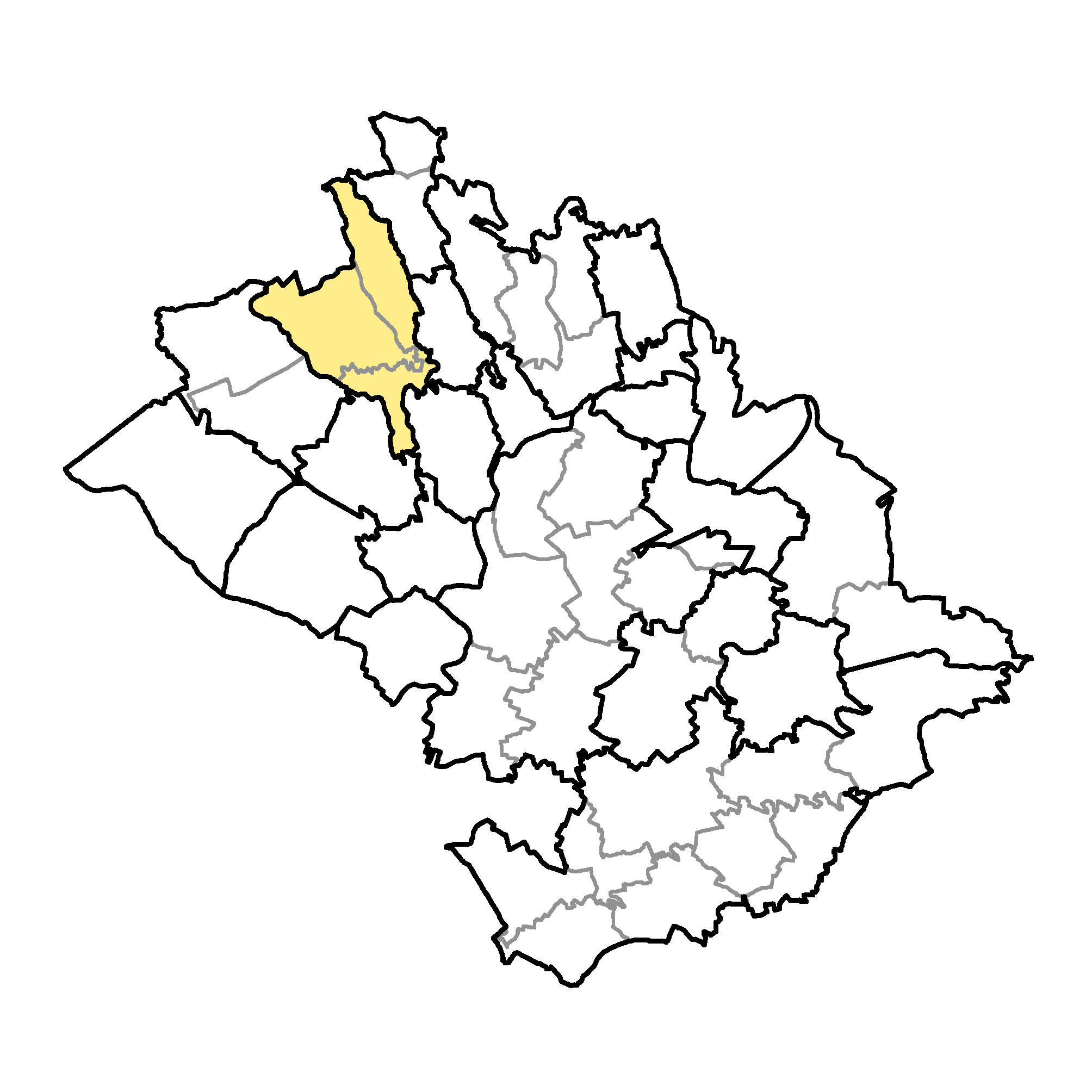 Základní údajePočet obyvatel: 	204 (k 31. 12. 2019)Rozloha: 		1,10 km2, tj. 1102 haNadmořská výška: 	236 - 390 m n. m.Základní sídelní jednotky: Borovice, Mukařov u Jiviny, VicmanovMístní části: Borovice, Mukařov, VicmanovKatastrální území: 	661279 Borovice, 661317 Mukařov u Jiviny, 661341 VicmanovPoloha obce v ORP Mnichovo HradištěV rámci ORP MH sousedí s Rokytou, Horní Bukovinou, Jivinou, Neveklovicemi a StrážištěmZ - Životní prostředí - environmentální pilířhodnotyhodnotytémajevypopisobecORPhodnocení1A021aNadregionální a regionální ÚSES15A023aRegistrované prvky VKP05A032Významné solitérní či liniová zeleň 15A025aVelkoplošná zvláště chráněná území05A027aMaloplošné zvláště chráněné území 05A030, A033Přírodní parky, geoparky05A034NATURA 200007ÚSKKoeficient ekologické stability2,020,871avyhodnocení3/806Podíl vodních ploch z celkové výměry obce1,40%1,25%16A044Vodní zdroje pro zásobování pitnou vodou113A050aAbsence záplavových území013A052bAbsence kritických bodů113A062Absence sesuvných území a území jiných geologických rizik113A064Absence starých zátěží území a kontaminovaných ploch 1bvyhodnocení4/612Podíl zastavěných pozemků z celkové výměry obce0,81%1,14%18Podíl lesních ploch z celkové výměry obce55,50%65,80%08Podíl zemědělské půdy z celkové výměry obce37,00%59,70%08Podíl orné půdy z celkové výměry zemědělské půdy72,90%64,10%18Podíl pozemků v I. a II. tř. ochrany z celkové výměry ZPF8,16%5,71%1cvyhodnocení3/51Zcelkové vyhodnocení 10/191H - Hospodářský pilíř9A003Mateřská škola, škola 09A003Střední škola učiliště09A005Zdravotnické zařízení012A003 Sportoviště1avyhodnocení1/4010A068Vodovod110A069, A070ČOV, kanalizace110A075Plynofikace 010A093aDálnice010A093aSilnice II. třídy010A094aŽeleznice0bvyhodnocení2/602A001bPodíl navrhovaných ploch pro H, V dle ÚP4,15%1,72%011Míra nezaměstnanosti medián za období 2015 - 20197,58%5,19%011Podíl ekonomicky aktivního obyvatelstva k počtu obyvatel obce62,81%65,83%012A003 Možnost ubytování012A003Možnost stravování112A003Sportoviště 112A003Dětská hřiště1cvyhodnocení3/71Hcelkové vyhodnocení 6/170S - Sociální pilíř9A003Mateřská škola, škola, střední škola učiliště09A003Zdravotnické zařízení09A068Vodovod110A069, A070ČOV, kanalizace110A075Plynofikace 010A093aDálnice010A093aSilnice II. třídy010A094aŽeleznice010A102aAbsence ochranného pásma letiště012A003Sportoviště1avyhodnocení3/1002Platná ÚPD12A001bpodíl navrhovaných ploch pro B a S dle ÚP42,49%48,12%04Průměrný věk obyvatel obce v roce 201943,341,004Saldo migrace medián za období 2015 - 20194,508,014Přirozený přírůstek obyvatel za období 2015 - 2019-1804Počet dokončených bytů za období 2015 - 201931505A021aAbsence ÚSES v kontaktu se ZÚ08A041Absence I. a II. třídy ochrany BPEJ v kontaktu se ZÚ0bvyhodnocení2/8012A003Možnost ubytování112A003Možnost stravování112A003Možnost koupání112A003Sportoviště 112A003Dětská hřiště112A008aVýznamné kulturní památky012A011Významné urbanistické a krajinné hodnoty012A106Významné turistické a cyklistické trasy113A003Dostupnost zdravotnického zařízení16 min10 min013A050aAbsence záplavových území013A052bAbsence kritických bodů113A062Absence sesuvných území a území jiných geolog. rizik113A064Absence starých zátěží území a kontaminovaných ploch 113A065aAbsence hluku z dálnice a silnice II. tř.113A110aDostupnost HSZ16 min10 min013A112aDostupnost PČR16 min10 min0cvyhodnocení10/161Scelkové vyhodnocení 15/340Kategorie (pilíř)ZHSdobrý stavšpatný stavkartogramcelkové hodnocení100ZH, S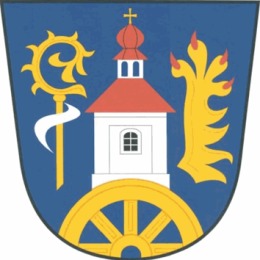 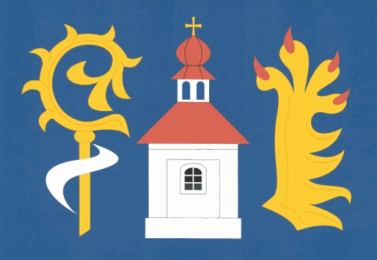 obec: 	Neveklovicehttp://www.obec-neveklovice.cz/Kód obce:	571997Pořadové číslo pro potřeby ÚAP: 	17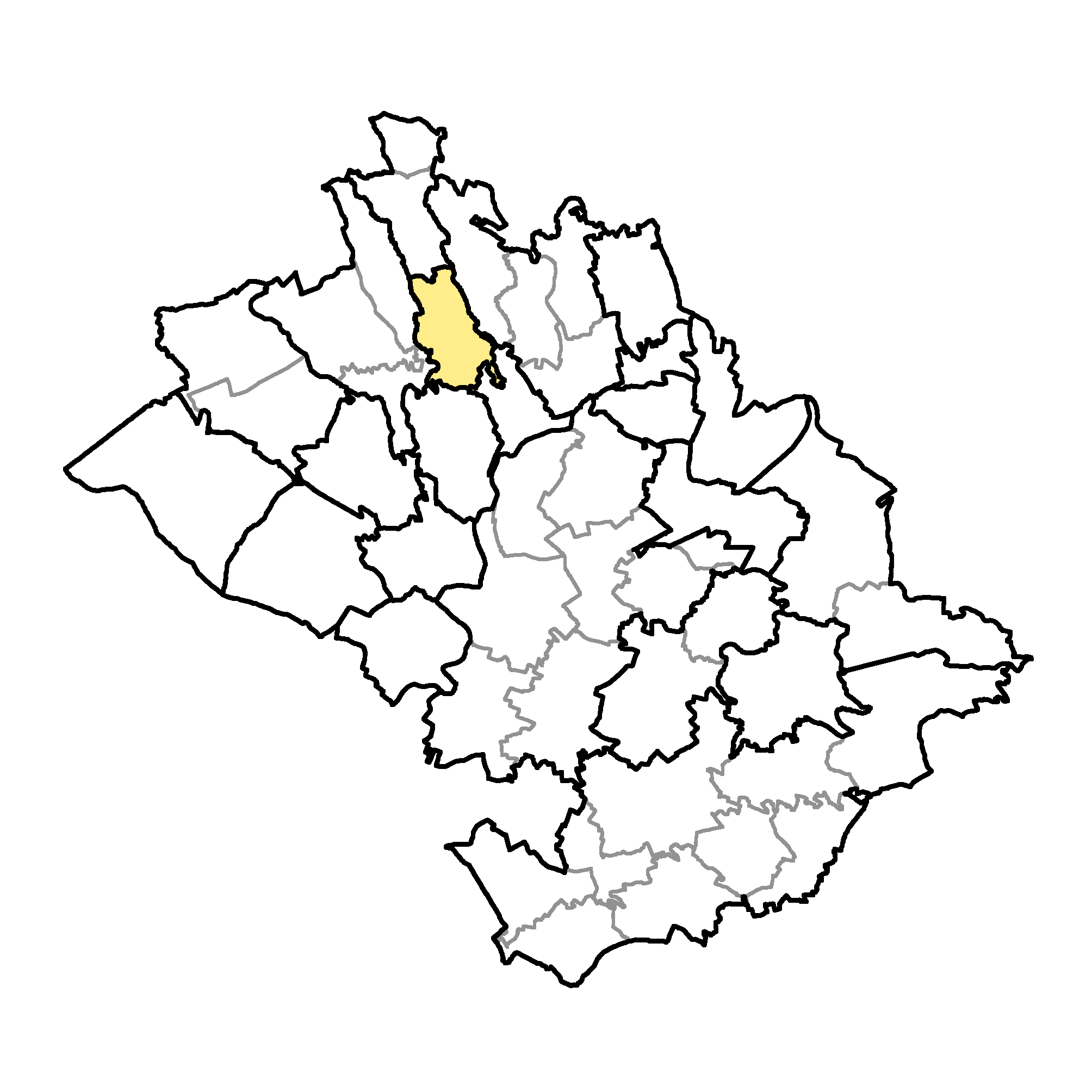 Základní údajePočet obyvatel: 	67 (k 31. 12. 2019)Rozloha: 		0,35 km2, tj. 351 haNadmořská výška: 	240 - 363 m n. m.Základní sídelní jednotky: 		NevekloviceMístní části: 	NevekloviceKatastrální území: 	661325 Neveklovice Poloha obce v ORP Mnichovo HradištěV rámci ORP MH sousedí s Mukařovem, Jivinou, Mohelnicí nad Jizerou, Chocnějovicemi a StrážištěmZ - Životní prostředí - environmentální pilířhodnotyhodnotytémajevypopisobecORPhodnocení1A021aNadregionální a regionální ÚSES15A023aRegistrované prvky VKP05A032Významné solitérní či liniová zeleň 15A025aVelkoplošná zvláště chráněná území05A027aMaloplošné zvláště chráněné území 05A030, A033Přírodní parky, geoparky05A034NATURA 200007ÚSKKoeficient ekologické stability1,260,871avyhodnocení3/806Podíl vodních ploch z celkové výměry obce0,30%1,25%06A044Vodní zdroje pro zásobování pitnou vodou013A050aAbsence záplavových území113A052bAbsence kritických bodů113A062Absence sesuvných území a území jiných geologických rizik113A064Absence starých zátěží území a kontaminovaných ploch 1bvyhodnocení4/612Podíl zastavěných pozemků z celkové výměry obce1,00%1,14%18Podíl lesních ploch z celkové výměry obce42,00%65,80%08Podíl zemědělské půdy z celkové výměry obce52,90%59,70%08Podíl orné půdy z celkové výměry zemědělské půdy74,60%64,10%18Podíl pozemků v I. a II. tř. ochrany z celkové výměry ZPF8,04%5,71%1cvyhodnocení3/51Zcelkové vyhodnocení 10/191H - Hospodářský pilíř9A003Mateřská škola, škola 09A003Střední škola učiliště09A005Zdravotnické zařízení012A003 Sportoviště1avyhodnocení1/4010A068Vodovod110A069, A070ČOV, kanalizace010A075Plynofikace 010A093aDálnice010A093aSilnice II. třídy010A094aŽeleznice0bvyhodnocení1/612A001bPodíl navrhovaných ploch pro H, V dle ÚP0,00%1,72%011Míra nezaměstnanosti medián za období 2015 - 20195,69%5,19%011Podíl ekonomicky aktivního obyvatelstva k počtu obyvatel obce73,44%65,83%112A003 Možnost ubytování012A003Možnost stravování012A003Sportoviště 112A003Dětská hřiště1cvyhodnocení3/70Hcelkové vyhodnocení 5/170S - Sociální pilíř9A003Mateřská škola, škola, střední škola učiliště09A003Zdravotnické zařízení09A068Vodovod110A069, A070ČOV, kanalizace010A075Plynofikace 010A093aDálnice010A093aSilnice II. třídy010A094aŽeleznice010A102aAbsence ochranného pásma letiště112A003Sportoviště1avyhodnocení3/1002Platná ÚPD02A001bPodíl navrhovaných ploch pro B a S dle ÚP0,00%48,12%04Průměrný věk obyvatel obce v roce 201939,841,014Saldo migrace medián za období 2015 - 20195,508,014Přirozený přírůstek obyvatel za období 2015 - 20190804Počet dokončených bytů za období 2015 - 201921505A021aAbsence ÚSES v kontaktu se ZÚ08A041Absence I. a II. třídy ochrany BPEJ v kontaktu se ZÚ0bvyhodnocení2/8012A003Možnost ubytování012A003Možnost stravování012A003Možnost koupání012A003Sportoviště 112A003Dětská hřiště112A008aVýznamné kulturní památky012A011Významné urbanistické a krajinné hodnoty012A106Významné turistické a cyklistické trasy013A003Dostupnost zdravotnického zařízení11 min10 min013A050aAbsence záplavových území113A052bAbsence kritických bodů113A062Absence sesuvných území a území jiných geolog. rizik113A064Absence starých zátěží území a kontaminovaných ploch 113A065aAbsence hluku z dálnice a silnice II. tř.113A110aDostupnost HSZ11 min10 min013A112aDostupnost PČR11 min10 min0cvyhodnocení7/161Scelkové vyhodnocení 12/340Kategorie (pilíř)ZHSdobrý stavšpatný stavkartogramcelkové hodnoceníZ00ZH, S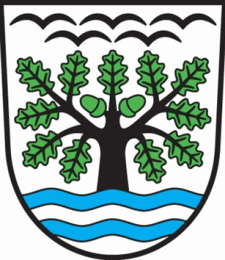 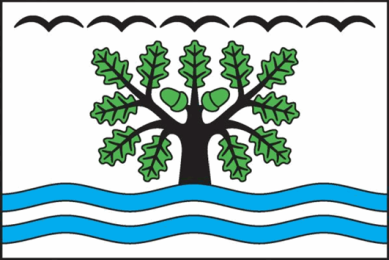 obec: 	Ptýrovhttp://www.obec-ptyrov.cz/Kód obce:	571938Pořadové číslo pro potřeby ÚAP: 	18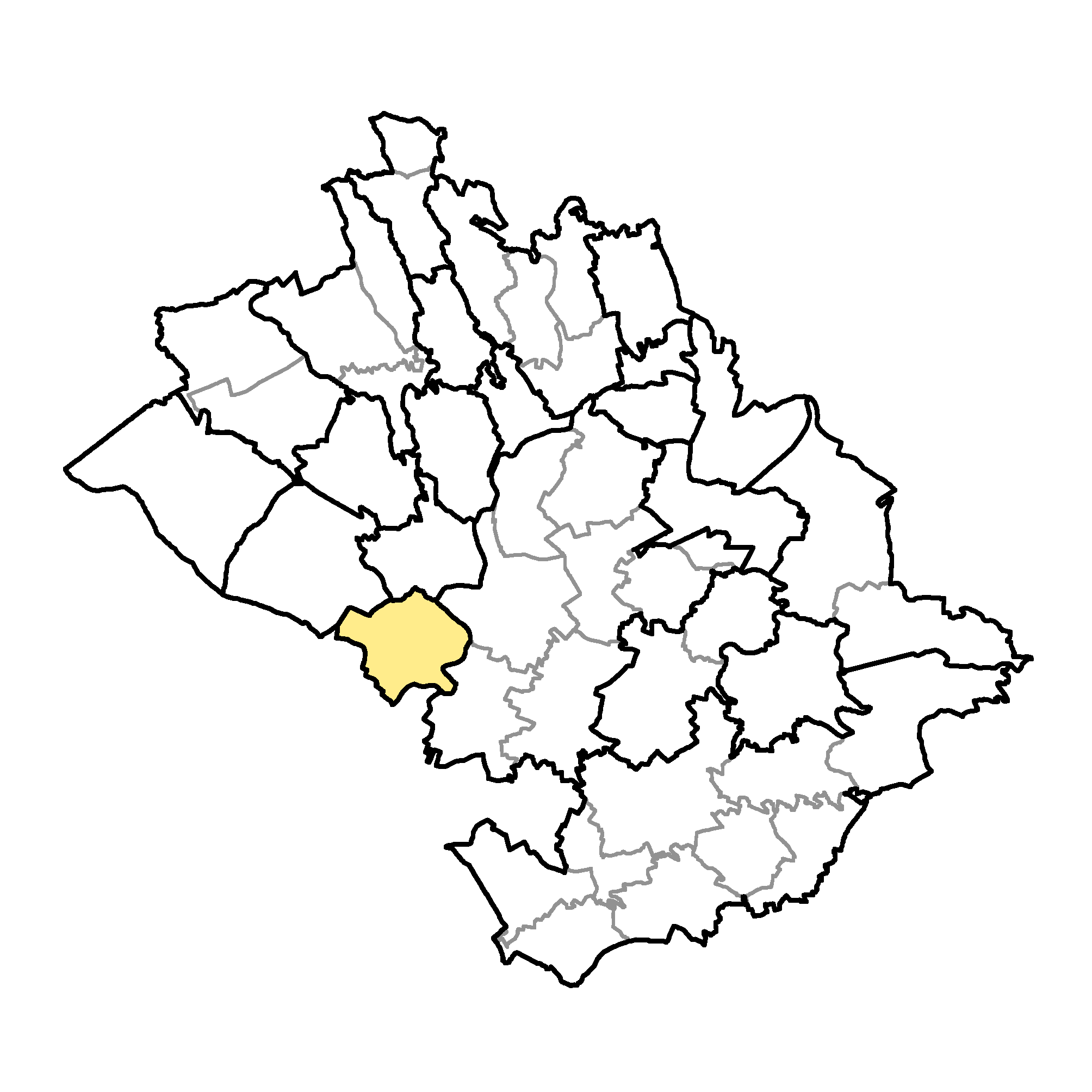 Základní údajePočet obyvatel: 	298 (k 31. 12. 2019)Rozloha: 		0,49 km2, tj. 491 haNadmořská výška: 	213 – 281 m n. m.Základní územní jednotky: 	Branka, Habr, Maníkovice, Ptýrov, PtýrovecMístní části: 	Branka, Čihátka, Maníkovice, Ptýrov, PtýrovecKatastrální území: 	736651 PtýrovPoloha obce v ORP Mnichovo HradištěV rámci ORP MH sousedí s Bílou Hlínou, Klášterem Hradiště nad Jizerou a Mnichovým HradištěmZ - Životní prostředí - environmentální pilířhodnotyhodnotytémajevypopisobecORPhodnocení1A021aNadregionální a regionální ÚSES15A023aRegistrované prvky VKP15A032Významné solitérní či liniová zeleň 15A025aVelkoplošná zvláště chráněná území05A027aMaloplošné zvláště chráněné území 15A030, A033Přírodní parky, geoparky05A034NATURA 200007ÚSKKoeficient ekologické stability0,360,870avyhodnocení4/816Podíl vodních ploch z celkové výměry obce3,20%1,25%16A044Vodní zdroje pro zásobování pitnou vodou013A050aAbsence záplavových území013A052bAbsence kritických bodů113A062Absence sesuvných území a území jiných geologických rizik113A064Absence starých zátěží území a kontaminovaných ploch 0bvyhodnocení3/612Podíl zastavěných pozemků z celkové výměry obce1,69%1,14%08Podíl lesních ploch z celkové výměry obce4,20%65,80%08podíl zemědělské půdy z celkové výměry obce86,40%59,70%18podíl orné půdy z celkové výměry zemědělské půdy77,70%64,10%18Podíl pozemků v I. a II. tř. ochrany z celkové výměry ZPF2,51%5,71%0cvyhodnocení2/50Zcelkové vyhodnocení 9/191H - Hospodářský pilíř9A003Mateřská škola, škola 09A003Střední škola učiliště09A005Zdravotnické zařízení012A003 Sportoviště1avyhodnocení1/4010A068Vodovod110A069, A070ČOV, kanalizace110A075Plynofikace 010A093aDálnice010A093aSilnice II. třídy110A094aŽeleznice0bvyhodnocení3/602A001bPodíl navrhovaných ploch pro H, V dle ÚP0,00%1,72%011Míra nezaměstnanosti medián za období 2015 - 20191,79%5,19%111Podíl ekonomicky aktivního obyvatelstva k počtu obyvatel obce68,00%65,83%112A003 Možnost ubytování112A003Možnost stravování112A003Sportoviště 112A003Dětská hřiště1cvyhodnocení6/71Hcelkové vyhodnocení 10/170S - Sociální pilíř9A003Mateřská škola, škola, střední škola učiliště09A003Zdravotnické zařízení09A068Vodovod110A069, A070ČOV, kanalizace110A075Plynofikace 010A093aDálnice010A093aSilnice II. třídy110A094aŽeleznice010A102aAbsence ochranného pásma letiště012A003Sportoviště1avyhodnocení4/1002Platná ÚPD12A001bPodíl navrhovaných ploch pro B a S dle ÚP69,09%48,12%14Průměrný věk obyvatel obce v roce 201939,941,014Saldo migrace medián za období 2015 - 2019-0,508,014Přirozený přírůstek obyvatel za období 2015 - 201912814Počet dokončených bytů za období 2015 - 201971505A021aAbsence ÚSES v kontaktu se ZÚ08A041Absence I. a II. třídy ochrany BPEJ v kontaktu se ZÚ0bvyhodnocení5/8112A003Možnost ubytování112A003Možnost stravování112A003Možnost koupání012A003Sportoviště 112A003Dětská hřiště112A008aVýznamné kulturní památky012A011Významné urbanistické a krajinné hodnoty012A106Významné turistické a cyklistické trasy113A003Dostupnost zdravotnického zařízení7 min10 min113A050aAbsence záplavových území013A052bAbsence kritických bodů113A062Absence sesuvných území a území jiných geolog. rizik113A064Absence starých zátěží území a kontaminovaných ploch 013A065aAbsence hluku z dálnice a silnice II. tř.113A110aDostupnost HSZ7 min10 min113A112aDostupnost PČR7 min10 min1cvyhodnocení11/161Scelkové vyhodnocení 20/341Kategorie (pilíř)ZHSdobrý stavšpatný stavkartogramcelkové hodnocení101Z, SH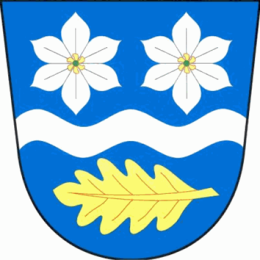 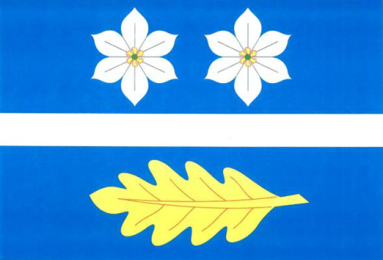 obec: 	Rokytáhttps://www.obecrokyta.cz/Kód obce:	529605Pořadové číslo pro potřeby ÚAP: 	19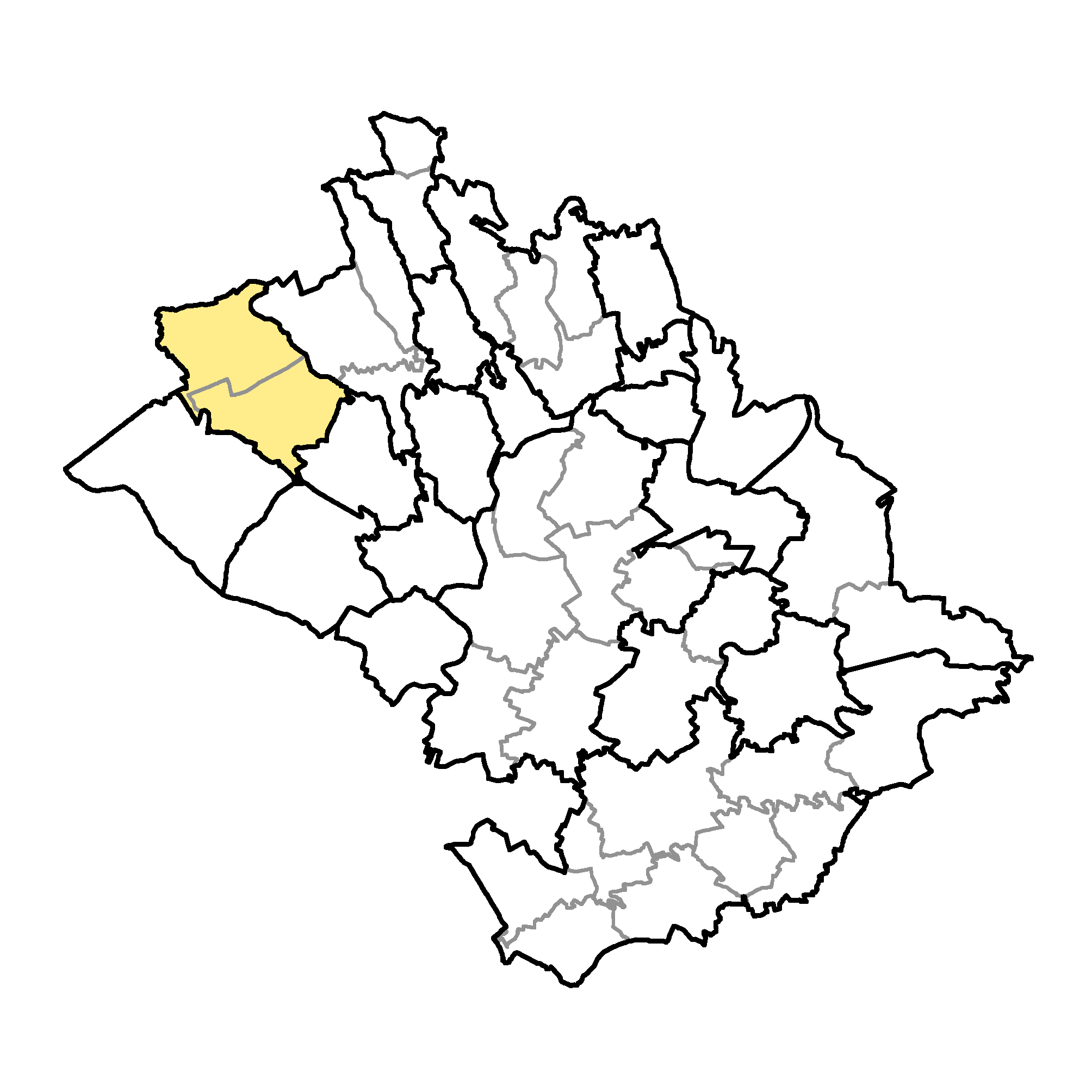 Základní údajePočet obyvatel: 	298 (k 31.12. 2019)Rozloha: 		1,12 km2, tj. 1220 haNadmořská výška: 	253 - 293 m n. m.Základní sídelní jednotky: 	Dolní Rokytá 		Horní RokytáMístní části: 	Dolní Rokytá, Horní RokytáKatastrální území: 740845 Dolní Rokytá 740835 Horní RokytáPoloha obce v ORP Mnichovo HradištěV rámci ORP MH sousedí s Dolní Krupou, Bílou Hlínou, Horní Bukovinou a MukařovemZ - Životní prostředí - environmentální pilířhodnotyhodnotytémajevypopisobecORPhodnocení1A021aNadregionální a regionální ÚSES05A023aRegistrované prvky VKP05A032Významné solitérní či liniová zeleň 15A025aVelkoplošná zvláště chráněná území05A027aMaloplošné zvláště chráněné území 05A030, A033Přírodní parky, geoparky05A034NATURA 200007ÚSKKoeficient ekologické stability0,410,870avyhodnocení1/806Podíl vodních ploch z celkové výměry obce0,00%1,25%06A044Vodní zdroje pro zásobování pitnou vodou113A050aAbsence záplavových území013A052bAbsence kritických bodů013A062Absence sesuvných území a území jiných geologických rizik113A064Absence starých zátěží území a kontaminovaných ploch 1bvyhodnocení3/612Podíl zastavěných pozemků z celkové výměry obce1,09%1,14%18Podíl lesních ploch z celkové výměry obce8,70%65,80%08Podíl zemědělské půdy z celkové výměry obce82,30%59,70%18Podíl orné půdy z celkové výměry zemědělské půdy75,00%64,10%18Podíl pozemků v I. a II. tř. ochrany z celkové výměry ZPF3,73%5,71%0cvyhodnocení3/51Zcelkové vyhodnocení 7/191H - Hospodářský pilíř9A003Mateřská škola, škola 09A003Střední škola učiliště09A005Zdravotnické zařízení012A003 Sportoviště1avyhodnocení1/4010A068Vodovod110A069, A070ČOV, kanalizace010A075Plynofikace 010A093aDálnice010A093aSilnice II. třídy010A094aŽeleznice0bvyhodnocení1/602A001bPodíl navrhovaných ploch pro H, V dle ÚP0,00%1,72%011Míra nezaměstnanosti medián za období 2015 - 20194,37%5,19%111Podíl ekonomicky aktivního obyvatelstva k počtu obyvatel obce64,34%65,83%012A003 Možnost ubytování012A003Možnost stravování012A003Sportoviště 112A003Dětská hřiště0cvyhodnocení2/70Hcelkové vyhodnocení 4/170S - Sociální pilíř9A003Mateřská škola, škola, střední škola učiliště09A003Zdravotnické zařízení09A068Vodovod110A069, A070ČOV, kanalizace010A075Plynofikace 010A093aDálnice010A093aSilnice II. třídy010A094aŽeleznice010A102aAbsence ochranného pásma letiště012A003Sportoviště1avyhodnocení2/1002Platná ÚPD12A001bPodíl navrhovaných ploch pro B a S dle ÚP75,60%48,12%14Průměrný věk obyvatel obce v roce 201938,641,014Saldo migrace medián za období 2015 - 20199,008,004Přirozený přírůstek obyvatel za období 2015 - 20193804Počet dokončených bytů za období 2015 - 2019131505A021aAbsence ÚSES v kontaktu se ZÚ08A041Absence I. a II. třídy ochrany BPEJ v kontaktu se ZÚ0bvyhodnocení3/8012A003Možnost ubytování012A003Možnost stravování012A003Možnost koupání012A003Sportoviště 112A003Dětská hřiště012A008aVýznamné kulturní památky012A011Významné urbanistické a krajinné hodnoty012A106Významné turistické a cyklistické trasy013A003Dostupnost zdravotnického zařízení16 min10 min013A050aAbsence záplavových území013A052bAbsence kritických bodů013A062Absence sesuvných území a území jiných geolog. rizik113A064Absence starých zátěží území a kontaminovaných ploch 113A065aAbsence hluku z dálnice a silnice II. tř.113A110aDostupnost HSZ16 min10 min013A112aDostupnost PČR16 min10 min0cvyhodnocení4/160Scelkové vyhodnocení 9/340Kategorie (pilíř)ZHSdobrý stavšpatný stavkartogramcelkové hodnocení100ZH, S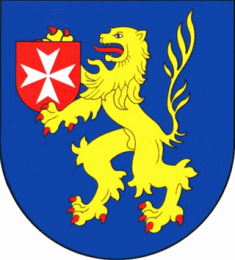 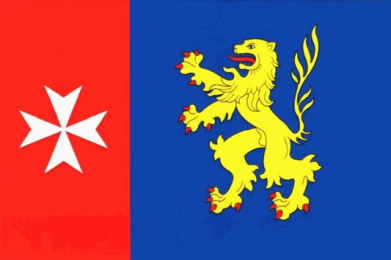 obec: 	Sezemicehttps://www.obecrokyta.cz/Kód obce:	599573Pořadové číslo pro potřeby ÚAP: 	20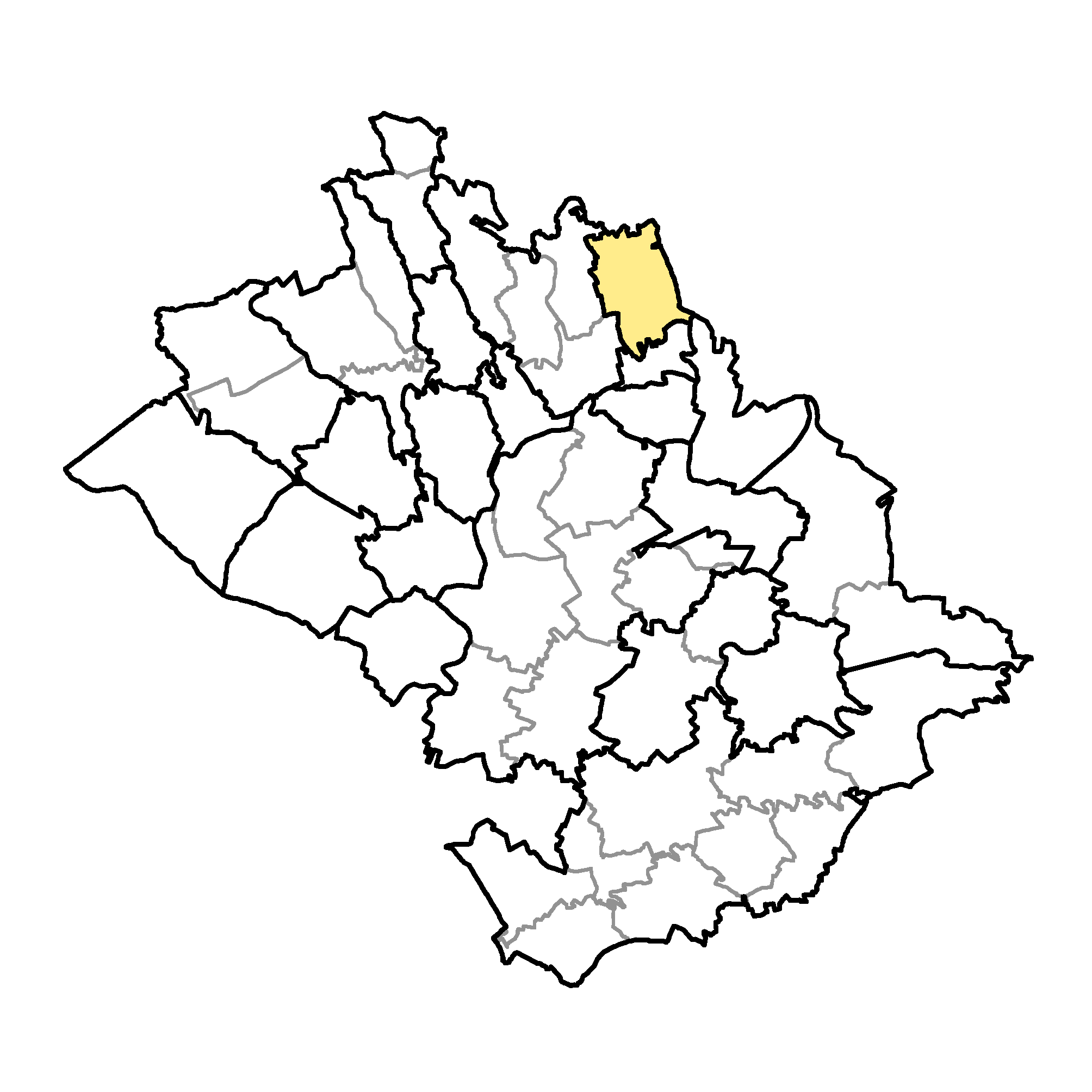 Základní údajePočet obyvatel: 	127 (k 31. 12. 2019)Rozloha: 		1,12 km2, tj. 1220 haNadmořská výška: 	248 - 358 m n. m.Základní sídelní jednotky: 	Sezemice Místní části: 	SezemiceKatastrální území: 	747645 SezemicePoloha obce v ORP Mnichovo HradištěV rámci ORP MH sousedí s Chocnějovicemi, Koryty a LoukovemZ - Životní prostředí - environmentální pilířhodnotyhodnotytémajevypopisobecORPhodnocení1A021aNadregionální a regionální ÚSES05A023aRegistrované prvky VKP05A032Významné solitérní či liniová zeleň 05A025aVelkoplošná zvláště chráněná území05A027aMaloplošné zvláště chráněné území 05A030, A033Přírodní parky, geoparky05A034NATURA 200007ÚSKKoeficient ekologické stability0,470,870avyhodnocení0/806Podíl vodních ploch z celkové výměry obce0,10%1,25%06A044Vodní zdroje pro zásobování pitnou vodou013A050aAbsence záplavových území113A052bAbsence kritických bodů113A062Absence sesuvných území a území jiných geologických rizik113A064Absence starých zátěží území a kontaminovaných ploch 1bvyhodnocení4/612Podíl zastavěných pozemků z celkové výměry obce1,11%1,14%18Podíl lesních ploch z celkové výměry obce19,10%65,80%08Podíl zemědělské půdy z celkové výměry obce74,50%59,70%18Podíl orné půdy z celkové výměry zemědělské půdy82,90%64,10%18Podíl pozemků v I. a II. tř. ochrany z celkové výměry ZPF10,75%5,71%1cvyhodnocení4/51Zcelkové vyhodnocení 8/191H - Hospodářský pilíř9A003Mateřská škola, škola 09A003Střední škola učiliště09A005Zdravotnické zařízení012A003 Sportoviště1avyhodnocení2/4010A068Vodovod110A069, A070ČOV, kanalizace010A075Plynofikace 010A093aDálnice010A093aSilnice II. třídy010A094aŽeleznice0bvyhodnocení1/602A001bPodíl navrhovaných ploch pro H, V dle ÚP0,00%1,72%011Míra nezaměstnanosti medián za období 2015 - 20192,23%5,19%111Podíl ekonomicky aktivního obyvatelstva k počtu obyvatel obce55,28%65,83%012A003 Možnost ubytování012A003Možnost stravování112A003Sportoviště 112A003Dětská hřiště0cvyhodnocení3/70Hcelkové vyhodnocení 5/170S - Sociální pilíř9A003Mateřská škola, škola, střední škola učiliště09A003Zdravotnické zařízení09A068Vodovod110A069, A070ČOV, kanalizace010A075Plynofikace 010A093aDálnice010A093aSilnice II. třídy010A094aŽeleznice010A102aAbsence ochranného pásma letiště012A003Sportoviště1avyhodnocení3/1002Platná ÚPD12A001bPodíl navrhovaných ploch pro B a S dle ÚP89,55%48,12%04Průměrný věk obyvatel obce v roce 201941,641,004Saldo migrace medián za období 2015 - 20190,508,004Přirozený přírůstek obyvatel za období 2015 - 2019-3804Počet dokončených bytů za období 2015 - 201931505A021aAbsence ÚSES v kontaktu se ZÚ18A041Absence I. a II. třídy ochrany BPEJ v kontaktu se ZÚ0bvyhodnocení2/8012A003Možnost ubytování012A003Možnost stravování112A003Možnost koupání012A003Sportoviště 112A003Dětská hřiště012A008aVýznamné kulturní památky012A011Významné urbanistické a krajinné hodnoty012A106Významné turistické a cyklistické trasy013A003Dostupnost zdravotnického zařízení16 min10 min013A050aAbsence záplavových území113A052bAbsence kritických bodů113A062Absence sesuvných území a území jiných geolog. rizik113A064Absence starých zátěží území a kontaminovaných ploch 113A065aAbsence hluku z dálnice a silnice II. tř.113A110aDostupnost HSZ16 min10 min013A112aDostupnost PČR16 min10 min0cvyhodnocení7/160Scelkové vyhodnocení 9/340Kategorie (pilíř)ZHSdobrý stavšpatný stavkartogramcelkové hodnocení100ZH, S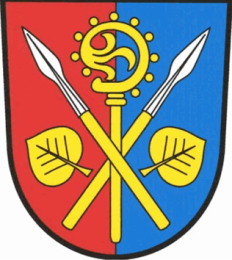 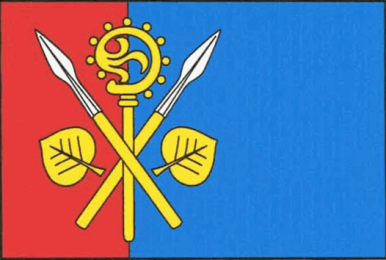 obec: 	Strážištěhttps://strazistemb.wz.cz/Kód obce:	517881Pořadové číslo pro potřeby ÚAP: 	21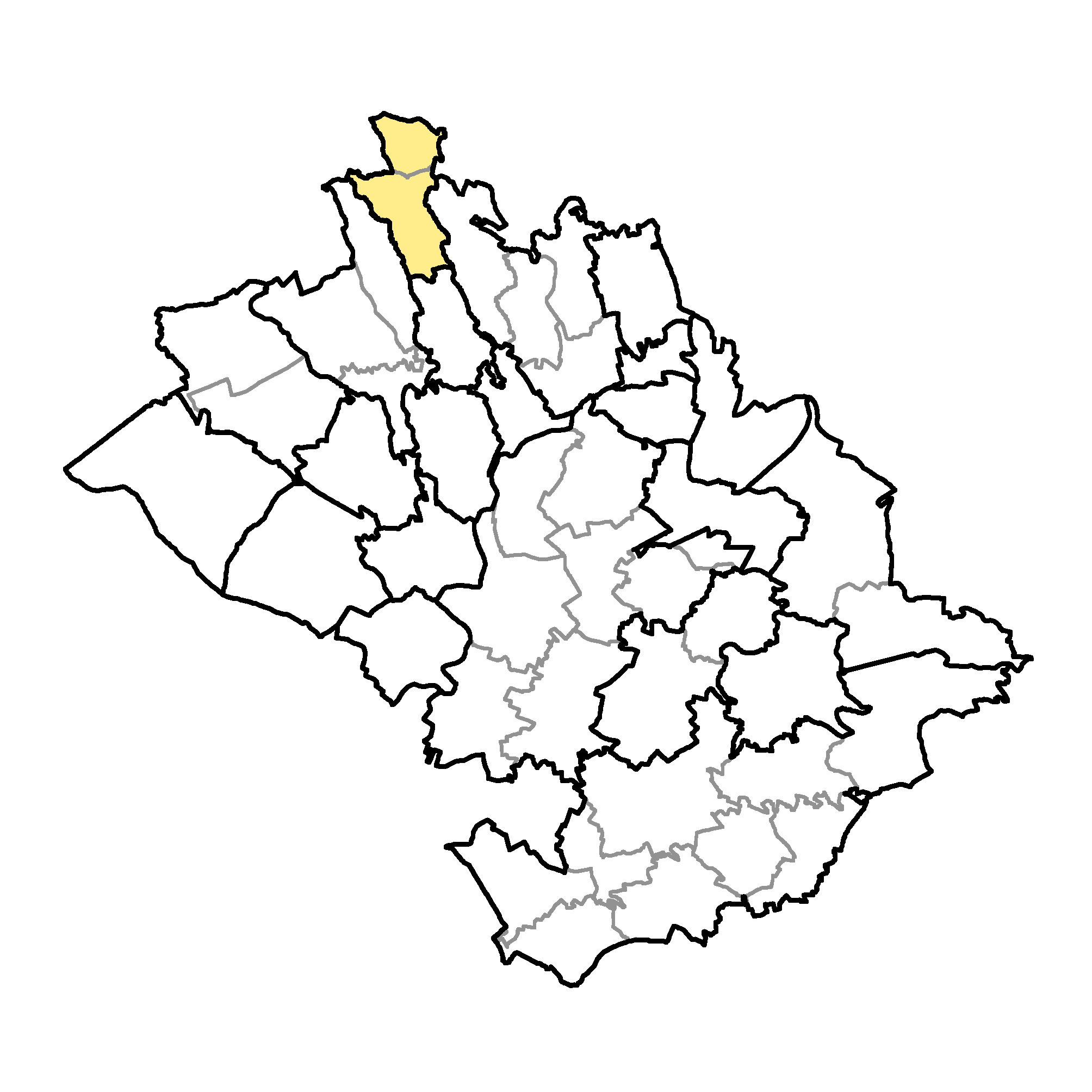 Základní údajePočet obyvatel: 	128 (k 31. 12. 2019)Rozloha: 		4,80 km2, tj. 480 haNadmořská výška: 	256 - 395 m n. m.Základní sídelní jednotky: 	Kozmice u Jiviny, Strážiště u JivinyMístní části: 	Kozmice, StrážištěKatastrální území: 	661295 Kozmice u Jiviny, 661333 Strážiště u JivinyPoloha obce v ORP Mnichovo HradištěV rámci ORP MH sousedí s Chocnějovicemi, Neveklovicemi a MukařovemZ - Životní prostředí - environmentální pilířhodnotyhodnotytémajevypopisobecORPhodnocení1A021aNadregionální a regionální ÚSES05A023aRegistrované prvky VKP05A032Významné solitérní či liniová zeleň 15A025aVelkoplošná zvláště chráněná území05A027aMaloplošné zvláště chráněné území 05A030, A033Přírodní parky, geoparky05A034NATURA 200007ÚSKKoeficient ekologické stability1,640,871avyhodnocení2/806Podíl vodních ploch z celkové výměry obce2,00%1,25%16A044Vodní zdroje pro zásobování pitnou vodou113A050aAbsence záplavových území113A052bAbsence kritických bodů113A062Absence sesuvných území a území jiných geologických rizik113A064Absence starých zátěží území a kontaminovaných ploch 1bvyhodnocení6/612Podíl zastavěných pozemků z celkové výměry obce1,41%1,14%08Podíl lesních ploch z celkové výměry obce52,20%65,80%08Podíl zemědělské půdy z celkové výměry obce41,20%59,70%08Podíl orné půdy z celkové výměry zemědělské půdy77,20%64,10%18Podíl pozemků v I. a II. tř. ochrany z celkové výměry ZPF7,50%5,71%1cvyhodnocení2/50Zcelkové vyhodnocení 10/190H - Hospodářský pilíř9A003Mateřská škola, škola 09A003Střední škola učiliště09A005Zdravotnické zařízení012A003 Sportoviště1avyhodnocení1/4010A068Vodovod110A069, A070ČOV, kanalizace010A075Plynofikace 010A093aDálnice010A093aSilnice II. třídy010A094aŽeleznice0bvyhodnocení1/602A001bPodíl navrhovaných ploch pro H, V dle ÚP0,00%1,72%011Míra nezaměstnanosti medián za období 2015 - 20192,17%5,19%111Podíl ekonomicky aktivního obyvatelstva k počtu obyvatel obce62,10%65,83%012A003 Možnost ubytování112A003Možnost stravování112A003Sportoviště 112A003Dětská hřiště1cvyhodnocení5/71Hcelkové vyhodnocení 7/170S - Sociální pilíř9A003Mateřská škola, škola, střední škola učiliště09A003Zdravotnické zařízení09A068Vodovod110A069, A070ČOV, kanalizace010A075Plynofikace 010A093aDálnice010A093aSilnice II. třídy010A094aŽeleznice010A102aAbsence ochranného pásma letiště112A003Sportoviště1avyhodnocení3/1002Platná ÚPD12A001bPodíl navrhovaných ploch pro B a S dle ÚP98,70%48,12%04Průměrný věk obyvatel obce v roce 201943,541,004Saldo migrace medián za období 2015 - 20191,008,014Přirozený přírůstek obyvatel za období 2015 - 20196804Počet dokončených bytů za období 2015 - 201951505A021aAbsence ÚSES v kontaktu se ZÚ18A041Absence I. a II. třídy ochrany BPEJ v kontaktu se ZÚ0bvyhodnocení3/8012A003Možnost ubytování112A003Možnost stravování112A003Možnost koupání012A003Sportoviště 112A003Dětská hřiště112A008aVýznamné kulturní památky012A011Významné urbanistické a krajinné hodnoty012A106Významné turistické a cyklistické trasy013A003Dostupnost zdravotnického zařízení19 min10 min013A050aAbsence záplavových území113A052bAbsence kritických bodů113A062Absence sesuvných území a území jiných geolog. rizik113A064Absence starých zátěží území a kontaminovaných ploch 113A065aAbsence hluku z dálnice a silnice II. tř.113A110aDostupnost HSZ19 min10 min013A112aDostupnost PČR19 min10 min0cvyhodnocení9/161Scelkové vyhodnocení 15/340Kategorie (pilíř)ZHSdobrý stavšpatný stavkartogramcelkové hodnocení000Z, H, S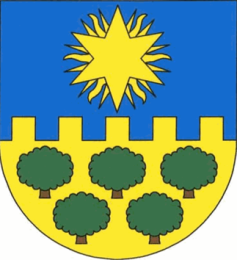 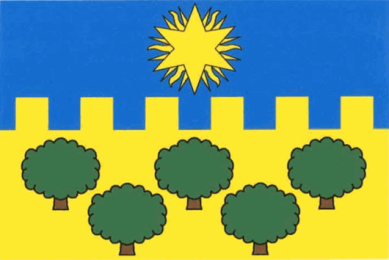 obec: 	Žďárhttps://www.obec-zdar.eu/Kód obce:	536971Pořadové číslo pro potřeby ÚAP: 	22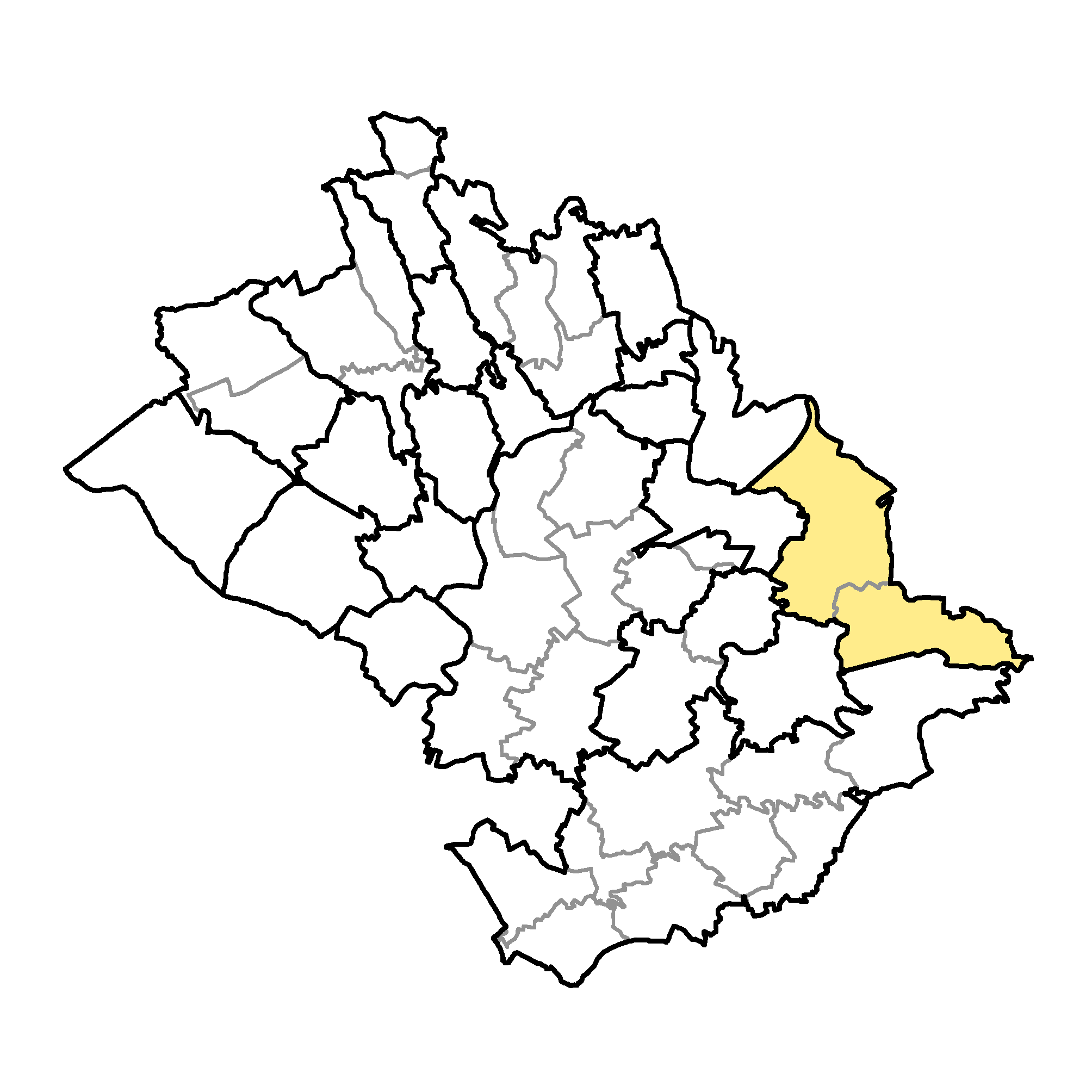 Základní údajePočet obyvatel: 	1428 (k 31. 12. 2019)Rozloha: 		14,80 km2, tj. 1480 haNadmořská výška: 	234 - 372 m n. m.Základní sídelní jednotky: Břehy, Doubrava, Příhrazy, Žďár, Skokovy, ŽehrovMístní části: Břehy, Doubrava, Příhrazy, Žďár, Skokovy, ŽehrovKatastrální území: 	795046 Žďár u Mnichova Hradiště, 795054 ŽehrovPoloha obce v ORP Mnichovo HradištěV rámci ORP MH sousedí s Loukovem, Březinou, Bosní, Branžeží a KněžmostemZ - Životní prostředí - environmentální pilířhodnotyhodnotytémajevypopisobecORPhodnocení1A021aNadregionální a regionální ÚSES15A023aRegistrované prvky VKP15A032Významné solitérní či liniová zeleň 15A025aVelkoplošná zvláště chráněná území15A027aMaloplošné zvláště chráněné území 15A030, A033Přírodní parky, geoparky15A034NATURA 200017ÚSKKoeficient ekologické stability1,670,871avyhodnocení8/816Podíl vodních ploch z celkové výměry obce2,20%1,25%16A044Vodní zdroje pro zásobování pitnou vodou113A050aAbsence záplavových území013A052bAbsence kritických bodů113A062Absence sesuvných území a území jiných geologických rizik013A064Absence starých zátěží území a kontaminovaných ploch 1bvyhodnocení4/612Podíl zastavěných pozemků z celkové výměry obce1,88%1,14%08Podíl lesních ploch z celkové výměry obce39,90%65,80%08Podíl zemědělské půdy z celkové výměry obce51,20%59,70%08Podíl orné půdy z celkové výměry zemědělské půdy60,00%64,10%08Podíl pozemků v I. a II. tř. ochrany z celkové výměry ZPF0,44%5,71%0cvyhodnocení0/50Zcelkové vyhodnocení 12/191H - Hospodářský pilíř9A003Mateřská škola, škola 19A003Střední škola učiliště09A005Zdravotnické zařízení012A003 Sportoviště1avyhodnocení2/4110A068Vodovod110A069, A070ČOV, kanalizace110A075Plynofikace 110A093aDálnice010A093aSilnice II. třídy110A094aŽeleznice0bvyhodnocení4/612A001bPodíl navrhovaných ploch pro H, V dle ÚP2,57%1,72%011Míra nezaměstnanosti medián za období 2015 - 20192,77%5,19%111Podíl ekonomicky aktivního obyvatelstva k počtu obyvatel obce61,75%65,83%012A003 Možnost ubytování112A003Možnost stravování112A003Sportoviště 112A003Dětská hřiště1cvyhodnocení5/71Hcelkové vyhodnocení 11/171S - Sociální pilíř9A003Mateřská škola, škola, střední škola učiliště19A003Zdravotnické zařízení09A068Vodovod110A069, A070ČOV, kanalizace110A075Plynofikace 110A093aDálnice010A093aSilnice II. třídy110A094aŽeleznice010A102aAbsence ochranného pásma letiště012A003Sportoviště1avyhodnocení6/1012Platná ÚPD12A001bPpodíl navrhovaných ploch pro B a S dle ÚP63,50%48,12%14Průměrný věk obyvatel obce v roce 201941,641,004Saldo migrace medián za období 2015 - 201911,008,004Přirozený přírůstek obyvatel za období 2015 - 201916814Počet dokončených bytů za období 2015 - 2019281515A021aAbsence ÚSES v kontaktu se ZÚ18A041Absence I. a II. třídy ochrany BPEJ v kontaktu se ZÚ1bvyhodnocení6/8112A003Možnost ubytování112A003Možnost stravování112A003Možnost koupání112A003Sportoviště 112A003Dětská hřiště112A008aVýznamné kulturní památky012A011Významné urbanistické a krajinné hodnoty112A106Významné turistické a cyklistické trasy113A003Dostupnost zdravotnického zařízení15 min10 min013A050aAbsence záplavových území013A052bAbsence kritických bodů113A062Absence sesuvných území a území jiných geolog. rizik113A064Absence starých zátěží území a kontaminovaných ploch 113A065aAbsence hluku z dálnice a silnice II. tř.013A110aDostupnost HSZ15 min10 min013A112aDostupnost PČR15 min10 min0cvyhodnocení10/161Scelkové vyhodnocení 22/341Kategorie (pilíř)ZHSdobrý stavšpatný stavkartogramcelkové hodnocení111Z, H, SVyhodnocení stavu územních podmínek jednotlivých obcí v SO ORP MHVyhodnocení stavu územních podmínek jednotlivých obcí v SO ORP MHVyhodnocení stavu územních podmínek jednotlivých obcí v SO ORP MHVyhodnocení stavu územních podmínek jednotlivých obcí v SO ORP MHVyhodnocení stavu územních podmínek jednotlivých obcí v SO ORP MHVyhodnocení stavu územních podmínek jednotlivých obcí v SO ORP MHVyhodnocení stavu územních podmínek jednotlivých obcí v SO ORP MHVyhodnocení stavu územních podmínek jednotlivých obcí v SO ORP MHÚAPobeckódZHSšpatný stavkartogram1Bílá Hlína565750100H, S2Boseň535516101H3Branžež571946100H, S4Březina5355671115Dolní Krupá535711100H, S6Horní Bukovina535834100H, S7Chocnějovice535923000Z, H, S8Jivina535974011Z9Klášter Hradiště nad Jizerou536024011Z10Kněžmost53604111111Koryta599557100H, S12Loukov570770100H, S13Loukovec536261110S14Mnichovo Hradiště53632611115Mohelnice565822000Z, H, S16Mukařov571865100 H, S17Neveklovice571997100H, S18Ptýrov571938101H19Rokytá529605100H, S20Sezemice599573100H, S21Strážiště517881000Z, H, S22Žďár536971111SO ORP MH součetSO ORP MH součet1878SO ORP MH výsledná hodnotaSO ORP MH výsledná hodnotaSO ORP MH výsledná hodnota100H, S